XV. GIMNAZIJAIB World SchoolJORDANOVAC 8ZAGREB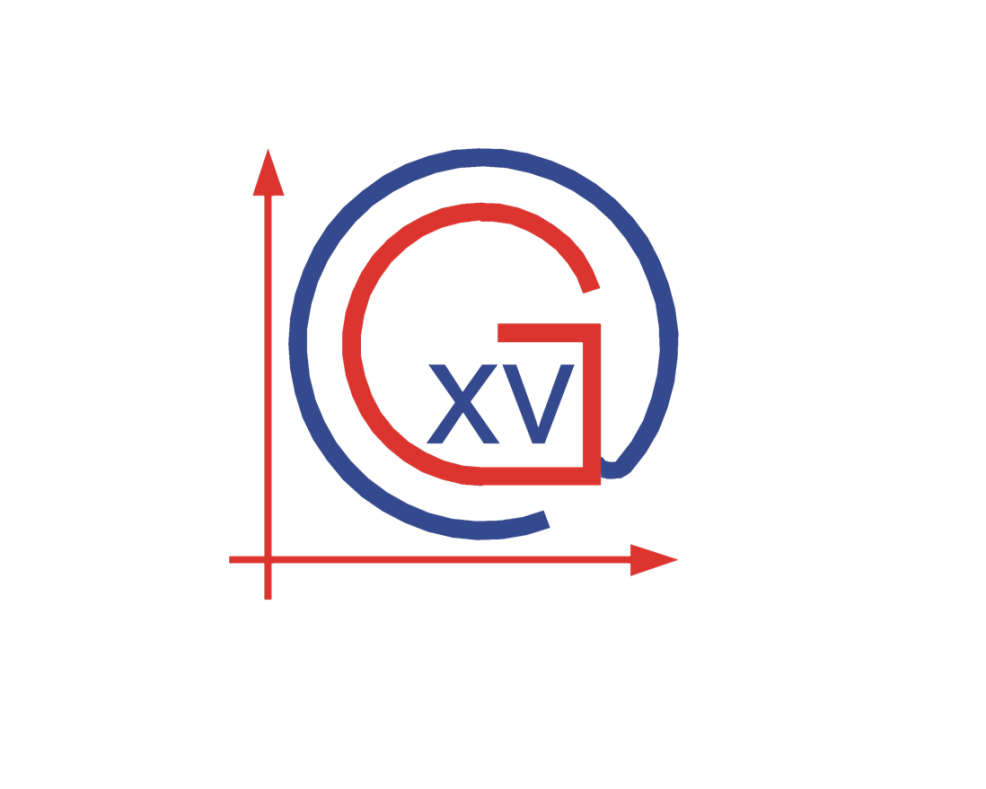 ŠKOLSKI KURIKULUMŠK. GOD. 2023. / 2024.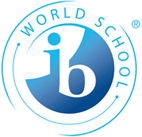 Temeljem članka 28.  Zakona o odgoju i obrazovanju u osnovnoj i srednjoj školi:Škola radi na temelju školskog kurikuluma i godišnjeg plana i programa rada.Školski kurikulum utvrđuje dugoročni i kratkoročni plan i program škole s izvannastavnim i izvanškolskim aktivnostima, a donosi se na temelju nacionalnog kurikuluma i nastavnog plana i programa.Školski kurikulum određuje nastavni plan i program izbornih predmeta, izvannastavne i izvanškolske aktivnosti i druge odgojno-obrazovne aktivnosti, programe i projekte prema smjernicama hrvatskog nacionalnog obrazovnog standarda.Školskim kurikulumom se utvrđuje:aktivnost, program ili projektciljevi aktivnosti, programa ili projektanamjena aktivnosti, programa ili projektanositelji aktivnosti, programa ili projekta i njihova odgovornostnačin realizacije aktivnosti, programa ili projektadetaljan troškovnik aktivnosti, programa ili projektanačin vrednovanja i način korištenja rezultata vrednovanja.VIZIJA ŠKOLEUvažavajući prethodno navedene zakonske odrednice, i definirane ciljeve srednjoškolskog odgoja i obrazovanja, kao i specifične karakteristike osobnosti učenika koji već godinama svojim marljivim radom i talentom stvaraju prepoznatljivu sliku naše škole u javnosti, donosimo plan i program aktivnosti i projekata koje ćemo realizirati ove školske godine.Naši ciljevi su:poticati i usmjeravati kompetencije iz matematičkog, prirodoznanstvenog i informatičkog područja obrazovanja;njegovati i razvijati ljubav prema pisanoj i izgovorenoj riječi; ohrabrivati učenike u iskazivanju kritičkog stava temeljenog na činjenicama;				razvijati svijest o nužnosti očuvanja i njegovanja osobnog zdravlja i zdravlja svoje okoline;							ohrabrivati darovite učenike da budu nosioci pozitivnih promjena u svom školskom okružju.Izrazi koji se koriste u ovom dokumentu, a koji imaju rodno značenje, koriste se neutralno i odnose se na jednako na muški i ženski spol.ŠKOLSKI  KURIKULUM  čine:1. IZBORNA NASTAVA	11.1. ETIKA	11.2. VJERONAUK	22. FAKULTATIVNA NASTAVA	32.1. ASTRONOMIJA (početni i napredni stupanj)	32.2. NJEMAČKI JEZIK (napredni – tri grupe, provedba za DSD – četiri grupe)	42.3. FRANCUSKI JEZIK	52.4. LIKOVNO OBLIKOVANJE MATERIJALA	62.5. LIKOVNA UMJETNOST	72.6. MEDIJSKA KULTURA	82.7. ŠKOLA I ZAJEDNICA	92.8. FINANCIJSKA PISMENOST	102.9. LATINSKI JEZIK (za IB program)	113. DODATNA NASTAVA	123.1. KEMIJA	123.2. ENGLESKI JEZIK	133.3. TZK	143.4. MATEMATIKA „PAPER 3“ za 4MN IB PROGRAMA	154. IZVANUČIONIČKA NASTAVA (IZLETI, EKSKURZIJE, TERENSKA NASTAVA)	164.1. PRIJEDLOG ŠKOLSKOG VIJEĆA FIZIKE	164.2. PRIJEDLOG ŠKOLSKOG VIJEĆA GEOGRAFIJE I POVIJESTI	174.3. PRIJEDLOG ŠKOLSKOG VIJEĆA HUMANISTIČKE SKUPINE PREDMETA	184.4. PRIJEDLOG ŠKOLSKOG VIJEĆA NJEMAČKOG JEZIKA	184.5. JEDNODNEVNI IZLET ZA DRŽAVNE NATJECATELJE I NJIHOVE MENTORE	194.6. JEDNODNEVNI IZLETI I DVODNEVNE EKSKURZIJE	204.7. IZVANUČIONIČKA NASTAVA IB PROGRAMA	214.8. MATURALNE EKSKURZIJE	255. GRUPE IZVANNASTAVNIH AKTIVNOSTI	275.1. DEBATNI KLUB „MIOC“	275.2. ENIGMATSKA SEKCIJA	285.3. GO grupa	295.4. BRIDŽ KLUB	295.5. GLOBE PROGRAM	315.6. BELOT GRUPA „AUZMEŠ“	335.7. GEO-EKO GRUPA	345.8. PLANINARSKA GRUPA „HRVATSKE PLANINE“	355.9.  SPAJALICA	365.10.  GRUPA MODEL UNITED NATIONS	375.11. IB GODIŠNJAK	385.12.  VJERONAUK +	395.13. MIOC BEND	405.14. SPORTSKE GRUPE	415.15. KRUŽOCI	425.15.1. BOOK CLUB	425.15.2 BIO ART I CRAFT	435.15.3. FILMSKI KLUB	445.15.4.  LINUX/GNU I SLOBODAN SOFTWARE	455.15.5. KRUŽOK O ODRŽIVOM ŽIVLJENJU	465.15.6. DRUŠTVENE IGRE	475.15.7. DUNGEONS AND DRAGONS (DnD)	485.15.8. MIOC PUB KVIZ LIGA	496.PRIPREME ZA SUDJELOVANJE NA NATJECANJIMA ZNANJA	506.1. DODATNA MATEMATIKA	517. VOLONTIRANJE I HUMANITARNE AKTIVNOSTI	537.1. VOLONTERSKE I HUMANITARNE AKTIVNOSTI U SURADNJI S UDRUGOM MALI ZMAJ – ZLATNI ZMAJEVI	547.2. MIOČANI MIOČANIMA	557.3. VOLONTIRANJE UČENIKA IB PROGRAMA U OKVIRU CAS-A	557.4. PROJEKT i HUMANITARNA AKCIJA UNICEF-a „ŠKOLE  ZA  AFRIKU“ – ETIOPIJA	577.5. „UPLETIMO SE“ S UDRUGOM OZANA – promicanje socijalnog modela prema osobama s invaliditetom u društvu	587.6. HUMANITARNA AKCIJA POVODOM OBILJEŽAVANJA SPOMENA NA VUKOVAR	587.7. PRVA POMOĆ	607.8. HUMANITARNA AKCIJA „KILOGRAM HRANE ZA SOCIJALNI DUĆAN“	618. PROJEKTI	628.1. ERASMUS AKREDITACIJA – PROJEKT STEPS	628.2. HORIZON projekt ICSE Science Factory	638.3. PROJEKT ZARAGOZA	648.4. PROJEKT: PLURILINGUIZAM ZA PROMJENU SVIJETA/PROJECT FLEDD	658.5. MARIANNE À PARIS – SPORT & UMJETNOST & VIŠEJEZIČNOST	668.6. POLAGANJE MEĐUNARODNOGA ISPITA IZ FRANCUSKOGA JEZIKA DELF SCOLAIRE	678.7.  MATEMATIČKO MODELIRANJE	698.8. MJESEC HRVATSKE KNJIGE	708.9. DANI HRVATSKOGA JEZIKA (PROJEKTNI TJEDAN OD 11. OŽUJKA DO 17. OŽUJKA 2024.)	718.10. MATEMATIKA ZA RADOZNALE „RADDAR“	728.11. PROGRAMIRANJE U PYTHONU ZA RADOZNALE „RADDAR“	738.12. MIOC media corner	748.13. SUSRETI UČENIKA „FAMILIA ROMANA“	758.14.  PRIJEVODI i NEGACIJE – DVA RAČUNALNA PROGRAMA	768.15. IZVOR NAŠ SVAGDAŠNJI	778.16.  DOMOVINSKI RAT – POUKE I SJEĆANJA	798.18. SIMBOLI U NAMA	818.19.  PROJEKT ERINNERUNGSKULTUR („Kultura sjećanja“)	828.20. ŠTO JE NAMA RIM DANAS? – nasljeđe rimske baštine u suvremenom društvu	838.21.  LET'S PLAY (IGRIFIKACIJA U NASTAVI)	848.22. ČUDO	858.23. MREŽNA NOVINARSKA DRUŽINA	868.24. PROJEKT SEMEP	878.25. PROJEKT e-škole	888.26. MIOC MUZEJ	888.27. ZNANSTVENICI U MATEMATICI I PRIRODOSLOVLJU	898.28. 3D MODELIRANJE	908.29. ANDAUTONIJA – SVAKODNEVNI ŽIVOT STARIH RIMLJANA	918.30. PSIHO-POP	938.31. MIOC & MINDSMITS AI AKADEMIJA	948.32.  MIOČANSKI ANĐELI I LICITARI	948.33. PROJEKTNA NASTAVA	968.33.1. WELCOME, FRESHMEN	968.33.2. ZAPITAJ SE, ISTRAŽI, PREZENTIRAJ	978.33.3. PRIMJENA MOBITELA KAO MJERNOG UREĐAJA U UČENIČKIM EKSPERIMENTIMA	988.33.4. POVIJEST U FILMU	998.33.5. SVJETSKI TJEDAN GRAMATIKE	1008.33.6. ZNANOST, KULTURA I SPORT U MEĐURATNOM RAZDOBLJU	1018.33.7. POP KULTURA XX. STOLJEĆA	1018.33.8. OTKRIVANJE PRIRODNIH ZAKONITOSTI U KUHINJI	1039. SURADNJA S VANJSKIM INSTITUCIJAMA	1049.1. SURADNJA XV. GIMNAZIJE I INSTITUTA ZA FIZIKU U ZAGREBU	1049.2. FSB4School – suradnja XV. gimnazije i Fakulteta strojarstva i brodogradnje u Zagrebu	1059.3 SURADNJA STRUČNOG VIJEĆA BIOLOGIJE S VANJSKIM INSTITUCIJAMA	1069.4. SURADNJE NA KOLEGIJU „PRIMJENJENA ANIMALNA FIZIOLOGIJA (PAF)“ BIOLOŠKOG ODSJEKA PMF-a	1079.5. ZAKLADA MIOC ALUMNI	1089.6. MIOC I PGV ZAJEDNO U STEM-u	10910. DOGAĐANJA	11110.1. DAN ŠKOLE (π Day) – PROJEKTNI TJEDAN	11110.2. OBILJEŽAVANJE TJEDNA SVEMIRA	11210.3. DAN OTVORENIH VRATA XV. GIMNAZIJE	11310.4. UPOZNAJ ZEMLJU – ZAVIRI U MIKROSKOP	11410.5.	OBILJEŽAVANJE DANA SJEĆANJA NA ŽRTVE DOMOVINSKOG RATA I DAN SJEĆANJA NA ŽRTVU VUKOVARA	11510.6. VEČER MATEMATIKE	11610.7. ČUVARI NACIONALNE I KULTURNE BAŠTINE	11710.8. PREDSTAVLJANJE FAKULTETA	11810.9.  Međunarodni dan materinskoga jezika i Dan hrvatske glagoljice i glagoljaštva	11910.10. DAN I NOĆ NA PMF-u	12010.11. SVJETSKI DAN ČITANJA NAGLAS	12110.12. NOĆ KNJIGE	12210.13. DAN DJEVOJAKA I ŽENA U PODRUČJU IKT-a	12310.14. DAN KARIJERA	12410.15. EUROPSKI TJEDAN JEZIKA	12511. MEĐUPREDMETNA SURADNJA I EDUKACIJA NASTAVNIKA	12611.1. TJEDAN OTVORENIH VRATA AKTIVA FIZIKE	12611.2.  KOLEGIJALNO OPAŽANJE NASTAVE	12711.3.  NASTAVNIK SAM NA SVIJETU ili kako stvari izgledaju iza miočanskog pravn(ičk)og zastora?	12811.4. PRAĆENJE KVALITETE NASTAVE	1291. IZBORNA NASTAVA
1.1. ETIKA1.2. VJERONAUK2. FAKULTATIVNA NASTAVA
2.1. ASTRONOMIJA (početni i napredni stupanj)2.2. NJEMAČKI JEZIK (napredni – tri grupe, provedba za DSD – četiri grupe)2.3. FRANCUSKI JEZIK 2.4. LIKOVNO OBLIKOVANJE MATERIJALA2.5. LIKOVNA UMJETNOST 2.6. MEDIJSKA KULTURA  2.7. ŠKOLA I ZAJEDNICA2.8. FINANCIJSKA PISMENOST2.9. LATINSKI JEZIK (za IB program)3. DODATNA NASTAVA3.1. KEMIJA3.2. ENGLESKI JEZIK3.3. TZK3.4. MATEMATIKA „PAPER 3“ za 4MN IB PROGRAMA4. IZVANUČIONIČKA NASTAVA (IZLETI, EKSKURZIJE, TERENSKA NASTAVA)4.1. PRIJEDLOG ŠKOLSKOG VIJEĆA FIZIKE 4.2. PRIJEDLOG ŠKOLSKOG VIJEĆA GEOGRAFIJE I POVIJESTI4.3. PRIJEDLOG ŠKOLSKOG VIJEĆA HUMANISTIČKE SKUPINE PREDMETA4.4. PRIJEDLOG ŠKOLSKOG VIJEĆA NJEMAČKOG JEZIKA4.5. JEDNODNEVNI IZLET ZA DRŽAVNE NATJECATELJE I NJIHOVE MENTORE4.6. JEDNODNEVNI IZLETI I DVODNEVNE EKSKURZIJE4.7. IZVANUČIONIČKA NASTAVA IB PROGRAMAMYP PROGRAM – TERENSKA NASTAVAMYP PROGRAM – Jednodnevni izleti i dvodnevne ekskurzijeMYP PROGRAM – Fakultativna ekskurzija u LondonDP PROGRAM – Dvodnevne ekskurzije4.8. MATURALNE EKSKURZIJE 5. GRUPE IZVANNASTAVNIH AKTIVNOSTI Ove grupe okupljaju veliki broj učenika naše škole, najraznovrsnijih interesa i sposobnosti.5.1. DEBATNI KLUB „MIOC“  5.2. ENIGMATSKA SEKCIJA5.3. GO grupa5.4. BRIDŽ KLUB5.5. GLOBE PROGRAM 5.6. BELOT GRUPA „AUZMEŠ“5.7. GEO-EKO GRUPA5.8. PLANINARSKA GRUPA „HRVATSKE PLANINE“5.9.  SPAJALICA5.10.  GRUPA MODEL UNITED NATIONS5.11. IB GODIŠNJAK
5.12.  VJERONAUK +5.13. MIOC BEND5.14. SPORTSKE GRUPE5.15. KRUŽOCI5.15.1. BOOK CLUB5.15.2 BIO ART I CRAFT5.15.3. FILMSKI KLUB5.15.4.  LINUX/GNU I SLOBODAN SOFTWARE5.15.5. KRUŽOK O ODRŽIVOM ŽIVLJENJU 
5.15.6. DRUŠTVENE IGRE5.15.7. DUNGEONS AND DRAGONS (DnD)5.15.8. MIOC PUB KVIZ LIGA6.PRIPREME ZA SUDJELOVANJE NA NATJECANJIMA ZNANJAPripreme za natjecanja su, prema načinu realizacije i broju uključenih učenika, profesora i svih ostalih suradnika, specifičnost naše škole. To je odlika kojom podižemo kvalitetu odgojno-obrazovnog procesa u cjelini te uz redovnu nastavu učenicima nudimo dodanu vrijednost.6.1. DODATNA MATEMATIKA7. VOLONTIRANJE I HUMANITARNE AKTIVNOSTI7.1. VOLONTERSKE I HUMANITARNE AKTIVNOSTI U SURADNJI S UDRUGOM MALI ZMAJ – ZLATNI ZMAJEVI7.2. MIOČANI MIOČANIMA7.3. VOLONTIRANJE UČENIKA IB PROGRAMA U OKVIRU CAS-A 7.4. PROJEKT i HUMANITARNA AKCIJA UNICEF-a „ŠKOLE  ZA  AFRIKU“ – ETIOPIJA 7.5. „UPLETIMO SE“ S UDRUGOM OZANA – promicanje socijalnog modela prema osobama s invaliditetom u društvu7.6. HUMANITARNA AKCIJA POVODOM OBILJEŽAVANJA SPOMENA NA VUKOVAR7.7. PRVA POMOĆ7.8. HUMANITARNA AKCIJA „KILOGRAM HRANE ZA SOCIJALNI DUĆAN“8. PROJEKTI8.1. ERASMUS AKREDITACIJA – PROJEKT STEPS8.2. HORIZON projekt ICSE Science Factory8.3. PROJEKT ZARAGOZA8.4. PROJEKT: PLURILINGUIZAM ZA PROMJENU SVIJETA/PROJECT FLEDD8.5. MARIANNE À PARIS – SPORT & UMJETNOST & VIŠEJEZIČNOST8.6. POLAGANJE MEĐUNARODNOGA ISPITA IZ FRANCUSKOGA JEZIKA DELF SCOLAIRE Diplôme d'études de langue française8.7.  MATEMATIČKO MODELIRANJE8.8. MJESEC HRVATSKE KNJIGE8.9. DANI HRVATSKOGA JEZIKA (PROJEKTNI TJEDAN OD 11. OŽUJKA DO 17. OŽUJKA 2024.)8.10. MATEMATIKA ZA RADOZNALE „RADDAR“8.11. PROGRAMIRANJE U PYTHONU ZA RADOZNALE „RADDAR“8.12. MIOC media corner8.13. SUSRETI UČENIKA „FAMILIA ROMANA“8.14.  PRIJEVODI i NEGACIJE – DVA RAČUNALNA PROGRAMA8.15. IZVOR NAŠ SVAGDAŠNJI8.16.  DOMOVINSKI RAT – POUKE I SJEĆANJA8.17. PROJEKT In medias res8.18. SIMBOLI U NAMA8.19.  PROJEKT ERINNERUNGSKULTUR („Kultura sjećanja“)8.20. ŠTO JE NAMA RIM DANAS? – nasljeđe rimske baštine u suvremenom društvu8.21.  LET'S PLAY (IGRIFIKACIJA U NASTAVI)8.22. ČUDO  8.23. MREŽNA NOVINARSKA DRUŽINA8.24. PROJEKT SEMEPSEMEP (South-Eastern Mediterranean Environmental Science Project) projekt je odgoja i obrazovanja o okolišu i mogućnostima razmatranja problema okoliša koji su zajednički cijelom području Mediterana.8.25. PROJEKT e-škole8.26. MIOC MUZEJ8.27. ZNANSTVENICI U MATEMATICI I PRIRODOSLOVLJU8.28. 3D MODELIRANJE8.29. ANDAUTONIJA – SVAKODNEVNI ŽIVOT STARIH RIMLJANA8.30. PSIHO-POP8.31. MIOC & MINDSMITS AI AKADEMIJA8.32.  MIOČANSKI ANĐELI I LICITARI8.33. PROJEKTNA NASTAVA 8.33.1. WELCOME, FRESHMEN8.33.2. ZAPITAJ SE, ISTRAŽI, PREZENTIRAJ8.33.3. PRIMJENA MOBITELA KAO MJERNOG UREĐAJA U UČENIČKIM EKSPERIMENTIMA8.33.4. POVIJEST U FILMU8.33.5. SVJETSKI TJEDAN GRAMATIKE8.33.6. ZNANOST, KULTURA I SPORT U MEĐURATNOM RAZDOBLJU8.33.7. POP KULTURA XX. STOLJEĆA8.33.8. OTKRIVANJE PRIRODNIH ZAKONITOSTI U KUHINJI9. SURADNJA S VANJSKIM INSTITUCIJAMAXV. gimnazija će tijekom školske godine 2023. / 20204. ostvariti niz suradnji s drugim odgojno-obrazovnim institucijama i akademskom zajednicom s ciljem proširivanja učeničkih kompetencija te razvoja darovitosti. Uz već detaljno planirane suradnje, Škola će redovito proširivati i unaprjeđivati suradnje.9.1. SURADNJA XV. GIMNAZIJE I INSTITUTA ZA FIZIKU U ZAGREBU9.2. FSB4School – suradnja XV. gimnazije i Fakulteta strojarstva i brodogradnje u Zagrebu9.3 SURADNJA STRUČNOG VIJEĆA BIOLOGIJE S VANJSKIM INSTITUCIJAMA9.4. SURADNJE NA KOLEGIJU „PRIMJENJENA ANIMALNA FIZIOLOGIJA (PAF)“ BIOLOŠKOG ODSJEKA PMF-a9.5. ZAKLADA MIOC ALUMNI9.6. MIOC I PGV ZAJEDNO U STEM-u10. DOGAĐANJA10.1. DAN ŠKOLE (π Day) – PROJEKTNI TJEDAN10.2. OBILJEŽAVANJE TJEDNA SVEMIRA10.3. DAN OTVORENIH VRATA XV. GIMNAZIJE10.4. UPOZNAJ ZEMLJU – ZAVIRI U MIKROSKOP10.5.	OBILJEŽAVANJE DANA SJEĆANJA NA ŽRTVE DOMOVINSKOG RATA I DAN SJEĆANJA NA ŽRTVU VUKOVARA10.6. VEČER MATEMATIKE10.7. ČUVARI NACIONALNE I KULTURNE BAŠTINE10.8. PREDSTAVLJANJE FAKULTETA10.9.  Međunarodni dan materinskoga jezika i Dan hrvatske glagoljice i glagoljaštva10.10. DAN I NOĆ NA PMF-u10.11. SVJETSKI DAN ČITANJA NAGLAS10.12. NOĆ KNJIGE10.13. DAN DJEVOJAKA I ŽENA U PODRUČJU IKT-a 10.14. DAN KARIJERA10.15. EUROPSKI TJEDAN JEZIKA11. MEĐUPREDMETNA SURADNJA I EDUKACIJA NASTAVNIKA11.1. TJEDAN OTVORENIH VRATA AKTIVA FIZIKE11.2.  KOLEGIJALNO OPAŽANJE NASTAVE11.3.  NASTAVNIK SAM NA SVIJETU ili kako stvari izgledaju iza miočanskog pravn(ičk)og zastora?11.4. PRAĆENJE KVALITETE NASTAVEŠkolski kurikulum za školsku godinu 2023. / 2024. usvojen je na sjednici Nastavničkog vijeća održanoj 3. listopada 2023. godine i na sjednici Školskog odbora održanoj 6. listopada 2023.  godine.Klasa: 602-12/23-01/01Urbroj: 251-94-01-23-1Zagreb, 6. listopada 2023.Nastavni odjeliod 1. do 4. razredaNositelj aktivnostiIvan Kovač, prof.Ciljevi aktivnostiusvajanje i produbljivanje znanjaNamjena aktivnostizadovoljiti interese i potrebe učenika za stjecanjem novih znanja i proširivanjem postojećihNačin realizacije i vremenik aktivnostijedan sat tjedno na nastavi, tijekom nastavne godineNačin vrednovanja i načinkorištenja rezultata vrednovanjaredovitim praćenjem aktivnosti i ocjenjivanjem učenikaMeđupredmetne temeosr A.4.1./ A.5.1. Razvija sliku o sebi; goo C.5.1. aktivno sudjeluje u građanskim inicijativama; odr A.5.1. kritički promišlja o povezanosti vlastitoga načina života s utjecajem na okoliš i ljudeNastavni odjeliod 1. do 4. razredaNositelj aktivnostiVelimir Mandić, prof. savjetnik; Josip Anić, mag. teologijeCiljevi aktivnostiusvajanje i produbljivanje znanja, vjerski odgojNamjena aktivnostizadovoljiti interese i potrebe učenika za stjecanjem novih znanja i proširivanjem postojećihNačin realizacije i vremenik aktivnostijedan sat tjedno na nastavi, tijekom nastavne godineNačin vrednovanja i načinkorištenja rezultata vrednovanjaredovitim praćenjem aktivnosti i ocjenjivanjem učenikaMeđupredmetne temeodr B.4./ 5.1. kritički promišlja o utjecaju našega djelovanja na Zemlju i čovječanstvo; zdr B.5.1.C odabire ponašanja koja isključuju bilo kakav oblik nasiljaNastavni odjelzainteresirani učenici od 1. do 4. razredaNositelji aktivnostiStela Vugrinčić, prof. (napredni stupanj); Marko Movre, prof. mentor (početni stupanj)Ciljevi aktivnostiprodubiti i proširiti poznavanje fizičkih i astrofizičkih zakonitosti i astronomskih pojava;
potaknuti učenike na odabir STEM područjaNamjena aktivnostiusvojiti način razmišljanja i metode rada karakteristične za fiziku, astrofiziku i astronomiju;
pokazati nužnu interdisciplinarnost u proučavanju svemiraNačin realizacijetijekom nastave u dvjema grupama: početni stupanj i napredni stupanj;
održavanje predavanja, korištenje edukativnih videa i digitalnih alata, provođenje eksperimenata, teleskopsko promatranje neba, suradnja s grupom za Astrofiziku na PMF-u i FER-u, grupni posjeti Zvjezdarnici u Zagrebu, Planetariju Tehničkog muzeja, Fizičkom odsjeku PMF-a u Zagrebu, Zvjezdarnici u VišnjanuVremenik aktivnostidva sata tjedno tijekom školske godine (početni) dva sata tjedno tijekom školske godine (napredni)Način vrednovanja i načinkorištenja rezultata vrednovanjarezultati se vrednuju redovitim ocjenjivanjem i praćenjem aktivnosti te postignutim uspjehom na natjecanjimaMeđupredmetne temeuku A.4/5.1. upravljanje informacijama: učenik samostalno traži nove informacije iz različitih izvora, transformira ih u novo znanje i uspješno primjenjuje pri rješavanju problema; ikt C.5.1. učenik samostalno provodi složeno istraživanje s pomoću IKT-a.; ikt C.5.3; učenik samoinicijativno i samostalno kritički procjenjuje proces i rezultate pretraživanja te odabire potrebne informacije među pronađenim informacijama.; osr B.5.2. suradnički uči i radi u timuNositelji aktivnostiTonćika Mamić, prof. njemačkog jezika i lingvistike; Dubravka Matijašić, prof.njemačkog jezika i komparativne književnosti; Sandra Markota Sever, prof. njemačkogjezika i sociologijeNastavni odjeli u kojima se projekt provodizainteresirani učenici od 1. do 4. razredaCiljevi aktivnostispoznati važnost komunikacije i učenja i poznavanja njemačkog jezika; razviti ljubavprema jeziku i upoznati učenike s kulturom, nasljeđem i civilizacijskim postignućimazemalja njemačkog govornog područja; cilj je dotaknuti se i aktualnih tema u ciljnojkulturi te ih usporediti s kontekstom hrvatskog društva; osposobiti učenike za usmenu i pisanu komunikaciju, potaknuti bolje razumijevanje njemačkog jezika vježbamačitanja i slušanjaNamjena aktivnostipoticanje i usavršavanje jezičnih vještina slušanja, čitanja, pisanja i govora; uspješnakomunikacija na njemačkog jeziku; bolje razumijevanje kulture njemačkog govornogpodručja; uvježbavanje jezičnih vještina za polaganje jezičnog certifikata DSDNačin realizacijeciljevi se postižu fakultativnom nastavom njemačkog jezika u trima grupama te pripremom za DSD jezične ispite u četirima grupama različitim pristupima i metodama nastave uživo i, po potrebi, u virtualnoj učionici;
u fakultativnoj nastavi koja priprema učenike za polaganje jezičnih certifikata, učenici imaju mogućnost komunikacije s izvornim govornikom, lektorom za njemački jezik, gospodinom Florianom KeidelomVremenik aktivnostifakultativna nastava njemačkog jezika održavat će se 2 sata tjedno tijekom cijelenastavne godineNačin vrednovanja i načinkorištenja rezultata vrednovanjarezultati se vrednuju redovitim praćenjem aktivnosti i ocjenjivanjem učenika premakriterijima ocjenjivanja te samovrednovanjem (primjerice evaluacijskim upitnikom)Međupredmetne temeuku C.4/5.3 interes; učenik iskazuje interes za različita područja, preuzima odgovornost za svoje učenje i ustraje u učenju. uku C.4/5.1. vrijednost učenja, učenik može objasniti vrijednost učenja za svoj život. uku B.4/5.4.; učenik samovrednuje proces učenja i svoje rezultate, procjenjuje ostvareni napredak te na temelju toga planira buduće učenjeNastavni odjelgrupa: nastavljači 1,  razina jezične kompetencije A1+, A2/B1 (od 2 do 5 godina učenja)grupa: nastavljači 2 – razina jezične kompetencije B1/B2 (8 godina učenja i više)zainteresirani učenici od 1. do 4. razredaNositelji aktivnostiLoreana Selišek Butina, prof. izvrstan savjetnik; francuski lektor – izvorni govornikCiljevi aktivnostispoznati značaj i važnost učenja i poznavanja stranog jezika; razviti ljubav prema jeziku, shvatiti logiku jezika i njegovu svrhu; osposobiti učenike za samostalnu usmenu i pismenu komunikaciju na francuskome jeziku u različitim situacijama svakodnevnoga života; upoznati ih s kulturnim nasljeđem, civilizacijskim postignućima i aktualnim temama u Francuskoj te ih potaknuti na usporedbu s hrvatskim nasljeđem i aktualnom stvarnošćuNamjena aktivnostiuspješna komunikacija na francuskome jezikuNačin realizacijejedna grupa na razini A1+, A2/B1  i jedna grupa na razini B1/B2  prema Zajedničkomreferentnom okviru za jezike – ZEROJ / tijekom nastave/rad na autentičnim tekstovima pisanoga jezika / Komunikacijske vježbe/igre s naglaskom na vještini govorenja / Pripremama za uspješno polaganje Međunarodnog ispita iz francuskoga jezika – DELF scolaire uz lektora-izvornog govornika;u virtualnom okruženju nastava će se održavati prema modelu nastave na daljinu, koja će se provoditi u virtualnim učionicama Loomen ili Teams te uz ostale odgovarajuće digitalne alate i platformeVremenik aktivnostidva sata tjedno po grupi/razini tijekom cijele nastavne godine, nakon redovne nastaveNačin vrednovanja i načinkorištenja rezultata vrednovanjarezultati se vrednuju redovitim praćenjem aktivnosti i ocjenjivanjem učenika po kriterijima ocjenjivanja, uz postignute rezultate nakon Natjecanja iz Francuskoga jezika, Državne mature i DELF ispita, te uz samovrednovanje – Jezični Portfolio, a koristit će se i za senzibilizaciju učenja stranoga jezika kao i za promociju učenja francuskoga jezikaMeđupredmetne temeosr B.4./5.2. suradnički uči i radi u timu; uku C.4/5.1. vrijednost učenja; učenik može objasniti vrijednost učenja za svoj životNastavni odjelzainteresirani učenici od 1.do 4. razredaNositelj aktivnostiSanja Černko Delerue, prof. likovne kultureCiljevi aktivnostiprodubiti i proširiti znanje učenika iz područja likovne umjetnosti; pobuditi interes za promatranjem i analiziranjem umjetničkih djela, praktičan rad – oslobađanje likovnim izražavanjemNamjena aktivnostiaktivnost je namijenjena učenicima XV. gimnazije zainteresiranim za polaganje prijemnih ispita na nekim fakultetima poput Arhitekture, Studija dizajna, ili Filozofskog fakulteta koji žele položiti likovnu umjetnost kao izborni predmet na državnoj maturi; odnosno učenicima koji se kreativno žele izraziti u području likovnostiNačin realizacijepraktičnim radom koji će se odvijati na otvorenom prostoru, uz korištenje elemenata ekspresivne art terapije učenik istražuje svoj unutarnji svijet i gradi odnose unutar grupe;
jedan dio aktivnosti učenika odnosi se na izučavanje tradicijskih adventskih nakita i izrade istihVremenik aktivnostidva školska sata tjedno, tijekom nastavne godineNačin vrednovanja i načinkorištenja rezultata vrednovanjarezultati se vrednuju redovitim ocjenjivanjem i postignutim rezultatima na nacionalnim ispitima i državnojmaturiMeđupredmetne temeosr A.4./5.3. razvija svoje potencijale; osr A. 4./5.2. upravlja emocijama i ponašanjem; pod A. 4./ 5.1. primjenjuje inovativna i kreativna rješenjaNastavni odjelzainteresirani učenici 3. i 4. razredaNositelj aktivnostiSanja Černko Delerue, prof. likovne kultureCiljevi aktivnostiProdubiti i proširiti znanje učenika iz područja likovne umjetnosti; pobuditi interes za promatranjem i analiziranjem umjetničkih djelaNamjena aktivnostiaktivnost je namijenjena učenicima XV. gimnazije zainteresiranim za polaganje prijemnih ispita na nekim fakultetima poput Arhitekture, Studija dizajna, ili Filozofskog fakulteta koji žele položiti likovnu umjetnost kao izborni predmet na državnoj maturi; odnosno učenicima koji pokazuju pojačan interes prema temama likovne umjetnostiNačin realizacijeu virtualnom okruženju nastava će se održavati prema modelu nastave na daljinu, koja će se provoditi u virtualnoj učionici Loomen te uz ostale odgovarajuće digitalne alate i platforme, uz virtualne posjete muzejima i galerijama, te naknadnom analizom i usporedbom viđenih umjetninaVremenik aktivnostidva školska sata tjedno, tijekom nastavne godineNačin vrednovanja i načinkorištenja rezultata vrednovanjarezultati se vrednuju redovitim ocjenjivanjem i postignutim rezultatima na nacionalnim ispitima i državnojmaturiMeđupredmetne temeuku A.4/5.4. kritičko mišljenje; učenik samostalno kritički promišlja i vrednuje ideje; zdr B.5.1.B odabire ponašanje sukladno pravilima i normama zajedniceNastavni odjelučenici od 1. do 4. razredaNositelji aktivnostiOzana Bijelonjić, prof. mentorCiljevi aktivnostiistražiti oblike suradnje, razvijati jezične vještine govorenja, pisanja, slušanja i čitanja, poticati razvoj kritičnog mišljenja, razvijati sve oblike medijskog izražavanja, poticati razvoj vještina za timski radNamjena aktivnostinaučiti procijeniti utjecaj medijskih tekstova na doživljaj stvarnosti i oblikovanje identiteta primatelja, oblikovanje stavova, svakodnevni život i životni stil;surađivati i izraditi školski digitalni časopis MIOC Media Corner te školski godišnjakNačin realizacijetijekom redovite nastave, uz terenske projekte, organizirane edukacije – u skupini ili manjim grupamaVremenik aktivnosti2 nastavna sata tjedno, tijekom cijele nastavne godineNačin vrednovanja i načinkorištenja rezultata vrednovanjarad i napredak učenika kao i odnos učenika prema radu vrednuje se formativno i sumativno, uz praćenje napretka i redovitu povratnu informaciju učenicimaMeđupredmetne temeosr B 4.2. učenik suradnički uči i radi u timu; osr A 4.3. učenik razvija osobne potencijale; uku B.4/5.4. učenik samovrednuje proces učenja i svoje rezultate, procjenjuje ostvareni napredak te na temelju toga planira buduće učenje; ikt A 4. 1. učenik kritički odabire odgovarajuću digitalnu tehnologiju; ikt D.4.1. učenik samostalno ili u suradnji s drugima stvara nove sadržaje i ideje ili preoblikuje postojeća digitalna rješenja primjenjujući različite načine za poticanje kreativnostiNastavni odjelučenici 2.i 3. razreda, učenici 4. razreda – nastavljačiNositelji aktivnostiJelena Periša, mag. paed.Ciljevi aktivnostirazvoj znanja, vještina i stavova, navika i ponašanja potrebnih za aktivno djelovanje u zajednici, kritičko promišljanje o problemima u zajednici i razumijevanje uzročno-posljedičnih veza, jačanje osjećaja osobne i društvene odgovornosti, suosjećanja za probleme sugrađana, komunikacijskih vještina te predanost unapređenju kvalitete života u zajedniciNamjena aktivnostiidentificirati problem ili pojavu u zajednici primjenom osnovnih znanstveno-istraživačkih pristupa, istraživanje iskustvenim učenjem te predlaganje mogućega rješenja proučavanog problemaNačin realizacijetijekom nastavnog sata, terenska nastavaVremenik aktivnosti2 nastavna sata tjedno, tijekom cijele nastavne godineNačin vrednovanja i načinkorištenja rezultata vrednovanjaredovito praćenje uz formativni i sumativni oblik vrednovanjaMeđupredmetne temegoo C.4.3. promiče kvalitetu života u zajednici; ikt C.4.2. učenik samostalno provodi složeno pretraživanje informacija u digitalnome okružju; osr C.4.3. prihvaća društvenu odgovornost i aktivno pridonosi društvu. uku A.4/5.1. učenik samostalno traži nove informacije iz različitih izvora, transformira ih u novo znanja i uspješno primjenjuje pri rješavanju problema; uku A.4/5.4. učenik samostalno kritički promišlja i vrednuje ideje; uku B.4/5.4. učenik samovrednuje proces učenja i svoje rezultate, procjenjuje ostvareni napredak te na temelju toga planira buduće učenje; odr C.4.2. analizira pokazatelje kvalitete života u nekome društvu i objašnjava razlike među društvimaNastavni odjelučenici 3. i 4. razredaNositelji aktivnostiMaja Đerek i Danijela ProtegaCiljevi aktivnostiupoznati učenike s elementima financijske pismenosti, objasniti im značenja i ulogu te načine planiranja osobnih financijaNamjena aktivnostiučenici će moći naučeno primijeniti u stvarnom životuNačin realizacijenastava će se odvijati u trima formama: predavanje i suradničko učenje, radionice i predavanja stručnjaka iz prakse, posjeta financijskim ustanovamaVremenik aktivnostijedan sat tjedno (dva sata svaki drugi tjedan)Način vrednovanja i načinkorištenja rezultata vrednovanjaizrada i vrednovanje plakata / brošura za informiranje drugih učenikaMeđupredmetne temeuku C.4/5.1. učenik može objasniti vrijednost učenja za svoj život; uku C.4/5.3.Učenik iskazuje interes za različita područja, preuzima odgovornost za svoje učenje i ustraje u učenju; pod C.5.3. objašnjava osnovne namjene i koristi se financijskim uslugama; ikt A.5.1. učenik analitički odlučuje o odabiru odgovarajuće digitalne tehnologije; ikt C.5.4. učenik samostalno i odgovorno upravlja prikupljenim informacijama; osr B.5.2.Suradnički uči i radi u timuNastavni odjelZainteresirani učenici IB programaNositelji aktivnostiMaja Knežić, prof.Ciljevi aktivnostiomogućiti zainteresiranim učenicima uspješno savladavanje osnova latinskog jezika metodom natura koja obuhvaća obavezni program te nadograditi  stečena znanja raznim aktivnostima u razredu (scenski prikazi sadržaja, izrada plakata, istraživanje vokabulara i njegove povezanosti s engleskim i hrvatskim jezikom – grupnim radom i prezentacijama, traženje natpisa i povezivanje sa svakodnevnim životom)Namjena aktivnostipoticati učenike na jezično istraživanje okoline, razvijati kreativnost i suradnju među učenicima; posebno poticati učenike na opažanje latinskog jezika u svakodnevnom životuNačin realizacijetijekom nastave, 2 sata tjednoVremenik aktivnostitijekom školske godineNačin vrednovanja i načinkorištenja rezultata vrednovanjapojedinačno postignuće ocjenama (znanje, aktivnost, prezentacije, scenski igrokazi)Međupredmetne temepod A. 4./5.3 upoznaje i kritički sagledava mogućnosti razvoja karijere i profesionalnog usmjeravanja;B.4./5.3. preuzima odgovornost  za svoje ponašanjeNositelji aktivnostiDubravka Ivić-Bišćan, prof. savjetnikNastavni odjelzainteresirani učenici 4. razredaCiljevi aktivnostiponoviti te proširiti poznavanje kemijskih zakonitosti i pojava koje se proučavaju tijekom srednjoškolskog školovanja  Namjena aktivnostiomogućiti učenicima postizanje što boljeg uspjeha na državnoj maturi iz izbornog predmeta Kemija; pripremiti zainteresirane učenike za upis na Medicinski fakultet, rastumačiti  složenije zadatke na prijamnom ispitu (koji su složeniji od onih na državnoj maturi)Način realizacijeindividualni i grupni rad učenikaVremenik aktivnostijedan sat tjedno tijekom nastavne godineNačin vrednovanja i način korištenja rezultata vrednovanjaredovito praćenje napretka učenika rješavanjem zadataka sa državne mature te prijemnih ispita (Medicina) iz područja kemijeMeđupredmetne temeuku B.4./5.1. Učenik samostalno određuje ciljeve učenja, bira pristup učenju te planira učenje; osr A.4./5.3. Razvija osobne potencijale; uku C.4./5.1. Učenik može objasniti vrijednost učenja za životNositelji aktivnostiMarija Erić, prof.Nastavni odjelzainteresirani učenici 4. razredaCiljevi aktivnostidodatna pomoć u pripremi za maturu učenicima koji slabije poznaju engleski jezik (niža razina mature)Namjena aktivnostidopuna znanja, rješavanje zadataka za maturuNačin realizacijeindividualni i grupni rad i pripreme za polaganje ispitaVremenik aktivnosti1 sat tjedno tijekom nastavne godineNačin vrednovanja i način korištenja rezultata vrednovanjapraćenje rada učenika; redovite konzultacije Međupredmetne temeuku B.4./5.1. Učenik samostalno određuje ciljeve učenja, bira pristup učenju te planira učenje; osr A.4./5.3. razvija osobne potencijale; uku C.4./5.1. učenik može objasniti vrijednost učenja za životNositelji aktivnostiJasmina Pasholli, prof. Nastavni odjelnatjecatelji sportskih timova Ciljevi aktivnostiuigravanje timova kao priprema za školska i državna natjecanja Namjena aktivnostiomogućiti učenicima pripremu i usavršavanje taktičko-tehničkih elemenata potrebnih za natjecanje Način realizacijeindividualni i grupni rad učenikaVremenik aktivnostijedan sat tjedno tijekom nastavne godineNačin vrednovanja i način korištenja rezultata vrednovanjapohvale, priznanja, postignuti rezultati na natjecanjima i turnirimaMeđupredmetne temeosr a.4./5.3. razvija osobne potencijale; zdr b. 4./5.2. c odabire višedimenzionalni model zdravlja; osr c. 4./5.2. preuzima odgovornost za pridržavanje zakonskih propisa te društvenih pravila i normiNositelji aktivnostiMaja Đerek, prof. mentor.Ciljevi aktivnostipoticati i unaprjeđivati intelektualni razvoj učenika u skladu s njihovim sposobnostima i sklonostima, poticati i razvijati samostalnost, samopouzdanje, odgovornost i kreativnost učenikaNamjena aktivnostiproširivanje matematičkih znanja, vještina i procesa, te uspostavljanje i razumijevanje matematičkih odnosa i veza; učenici će biti osposobljeni za rješavanje kompleksnijih matematičkih problema koji objedinjavaju više različitih matematičkih sadržajaNačin realizacijeindividualni i grupni rad i pripreme za specifičnosti PAPER 3 završnog testa, simulacije testnog okruženja Vremenik aktivnosti1 sat tjedno za 4. MN razred – Matematika izborni – od rujna do lipnjaNačin vrednovanja i način korištenja rezultata vrednovanjaredovito praćenje napretka učenika, povratne informacije na temelju simulacijskih testova  Međupredmetne temeuku b.4./5.1. učenik samostalno određuje ciljeve učenja, bira pristup učenju te planira učenje; osr a.4./5.3. razvija osobne potencijale; uku c.4./5.1. učenik može objasniti vrijednost učenja za životNastavni odjelzainteresirani učenici XV. gimnazijeNositelji aktivnostinastavnici FizikeCiljevi aktivnostipopularizacija znanosti i tehnike atraktivnim posjetima, predavanjima, demonstracijama i fizikalnim pokusima popularizirati fiziku i prirodoslovljeNamjena aktivnostizainteresiranim učenicima ponuditi široki spektar sadržaja znanstvenih istraživanja, suvremenih fizikalnih i tehničkih dostignuća te povijesti znanosti i tehnikeNačin realizacijeizbor institucije koju se posjećuje i odlazi u obilazak, organiziranje prijevoza:Nuklearna elektrana u Krškom, u suradnji s Tehničkim muzejom u Zagrebu, za zainteresirane učenike 4.razreda,Institut „Ruđer Bošković“, posjet zainteresiranih učenika u Dane otvorenih vrata Instituta, a nekoliko učenika 3. razreda sudjelovat će na cjelodnevnom seminaru International Masterclass 2023.Institut za Fiziku u Zagrebu, posjet zainteresiranih učenika u Dane otvorenih vrata IF-aZvjezdarnica i Planetarij u Zagrebu, u okviru nastave astronomijeTehnički muzej u ZagrebuMuzej iluzijaFakultet elektrotehnike i računarstva, Prirodoslovno-matematički fakultetaktivnosti Zagrebačkog energetskog tjedna – posjet zainteresiranih učenikaFakultativna izvanučionička nastava – tijekom proljetnog odmora učenika:CERN (Ženeva), ETH i Google (Zurich) – tri dana, zainteresirani učenici XV. gimnazijefinanciraju roditelji učenika, ovisno o izboru agencije prema Pravilniku o izvođenju izleta, ekskurzija i drugih odgojno-obrazovnih aktivnosti izvan školeVremenik aktivnostitijekom nastavne godineMeđupredmetne temepod b.4./5.2. planira i upravlja aktivnostima; odr c.4./5.1. objašnjava povezanost potrošnje resursa i pravedne raspodjele za osiguranje opće dobrobitiNastavni odjelzainteresirani učenici XV. gimnazijeNositelji aktivnostinastavnici Geografije i nastavnici PovijestiCiljevi aktivnostiupoznavanje geografskih, kulturnih i povijesnih sadržaja odabranog lokaliteta; bolja socijalizacija učenikaNamjena aktivnostiprimjena znanja povijesti, geografije, biologije, fizike, hrvatskog jezika i književnosti, likovne i glazbene umjetnosti; učenicima omogućiti bavljenje sportskim aktivnostimaNačin realizacijetijekom drugog dijela zimskog odmora učenika, krajem veljače 2024. planira se provesti fakultativna izvanučionička nastava od četiri dana:1. Slovenija – Krvavec ili2. Austrija – Nassfeld.tijekom proljetnog odmora učenika u 2024. planira se provesti fakultativna izvanučionička nastava od pet dana:1. Rim – Pompeji – NapuljVremenik aktivnostipriprema aktivnosti tijekom nastavne godine, a realizacija tijekom drugog dijela zimskog odmora učenika krajem veljače i za vrijeme proljetnog odmora učenika u 2024. godiniTroškovnik aktivnostifinanciraju roditelji učenika, ovisno o izboru agencije prema Pravilniku o izvođenju izleta, ekskurzija i drugih odgojno-obrazovnih aktivnosti izvan školeMeđupredmetne temeosr c.4./5.3. ponaša se društveno odgovorno; zdr b.4/5.1.a procjenjuje važnost razvijanja i unaprjeđivanja komunikacijskih vještina i njihove primjene u svakodnevnome životu; zdr b.4./5.2.c odabire višedimenzionalni model zdravlja; uku d.4/5.1 fizičko okruženje učenja; učenik stvara prikladno fizičko okruženje za učenje s ciljem poboljšanja koncentracije i motivacijeNastavni odjelzainteresirani učenici od 1. do 4. razredaNositelji aktivnostiVelimir Mandić, prof. savjetnik; Josip Anić, prof. vjeronaukaCiljevi aktivnostiupoznavati religija prisutnih na području Republike Hrvatske i njihova etosa, razvijanje ekumenskog dijaloga i tolerancije;  istražiti moralno-etičku misao i praksu kršćanstva te osmisliti strategiju dijaloga i zajedničkog rješavanja problema između pripadnika različitih konfesijaNamjena aktivnostiprimjena teorijskih spoznaja ekumenizma u praksiNačin realizacijeorganizirati susrete s nastavnicima i učenicima Srpske pravoslavne opće gimnazije „Kantakuzina Katarina Branković“ iz Zagreba;u skladu sa zajedničkim dogovorom organizirati uzajamne posjete učenika i nastavnika te provoditi suradničke nastavne sate u partnerskim školama;prema iskazanom interesu učenika, planirati hodočašća u Međugorje, Rim ili neka druga odredišta prema želji i interesu učenikaVremenik aktivnostitijekom nastavne godineMeđupredmetne temegoo c.4./5.3. promiče kvalitetu života u zajednici; zdr b.4./5.1.b odabire ponašanje sukladno pravilima i normama zajedniceNastavni odjelZainteresirani učenici XV. gimnazije, osobito oni koji pohađaju nastavu njemačkog jezika (redovita nastava, fakultativna nastava, DSD, MYP, DP)Nositelji aktivnostiTonćika Mamić, prof., Dubravka Matijašić, prof. i Sandra Markota Sever, prof. mentorCiljevi aktivnostipovezati teme iz nastavnog plana i programa sa znamenitostima te povijesnim i kulturnim kontekstomnjemačkog govornog područja;terenska nastava sa samostalnim zadacima učenika:primjena stečenog znanja u stvarnim komunikacijskim situacijama;primijeniti stečena povijesna i geografska znanja na terenuNamjena aktivnostiponavljanje i primjena stečenih znanja i vještina iz njemačkog jezika, upoznavanje kulture i civilizacijenjemačkog govornog područjaNačin realizacijepriprema terenske nastave, razrada zadataka za učenike tijekom nastavne godine uneposrednom radu s učenicima; povezivanje lokaliteta i znamenitosti (Graz – Salzburg - München) sgradivom usvojenim na nastavi Njemačkog jezika, Geografije, Povijesti, Likovne i Glazbene umjetnosti teSociologijeVremenik aktivnostipriprema terenske nastave tijekom nastavne godina, a realizacija tijekom drugog dijela zimskog odmora učenika ili tijekom proljetnog odmora 2024. godine.Troškovnik aktivnostitroškove terenske odnosno fakultativne izvanučioničke nastave financiraju roditelji zainteresiranih učenika, ovisno o izboru agencije prema pravilniku o izvođenju izleta, ekskurzija i drugih odgojno-obrazovnih aktivnosti izvan školeMeđupredmetne temegoo c.5.3.promiče kvalitetu života u zajednici; zdr b.4/5.1.a procjenjuje važnost razvijanja i unaprjeđivanja komunikacijskih vještina i njihove primjene u svakodnevnome životuNositelji aktivnostiučenici državni natjecatelji i nastavnici mentoriCiljevi aktivnostinagraditi učenike koji su svojim trudom i postignućem promovirali školu na državnoj i međunarodnoj razini; socijalizacija učenika, upoznavanje kulturnih i povijesnih sadržaja odabranog lokalitetaNamjena aktivnostidruženjem natjecatelja i njihovih mentora graditi poticajno okruženje za buduću uspješnu suradnjuNačin realizacijeizbor jedne od ponuđenih destinacija, izbor agencije, terenska nastavaVremenik aktivnostilipanj 2024.Međupredmetne temeosr A.4./5.1. razvija sliku o sebiNastavni odjelučenici prvog, drugog i trećeg razreda prirodoslovno-matematičkog programa XV. gimnazijeNositelji aktivnostiučenici prvog, drugog i trećeg razreda, nastavnici u pratnjiCiljevi aktivnostiupoznavanje geografskih, kulturnih i povijesnih sadržaja odabranog lokaliteta, bolja socijalizacija učenikaNamjena aktivnostiprimjena znanja Povijesti, Geografije, Biologije, Fizike, Hrvatskog jezika i književnosti, Likovne i Glazbene umjetnostiNačin realizacijeizbor jedne od ponuđenih destinacija, izbor agencije, terenska nastava;jednodnevni izlet 13. listopada 2023.:odabrano odredište za učenike 1. razreda: Ljubljanaodabrano odredište za učenike 2. razreda: Trst, dvorac Miramareodabrano odredište za učenike 3. razreda:  Graz (tvornica čokolade Zotter)Dvodnevne ekskurzije 3. i 4. svibnja 2024.ponuđena odredišta za učenike 1. razreda:Istra: Rijeka – zvjezdarnica, Roč, Hum, Motovun, Pula, BrijuniSjeverna Dalmacija: Zadar, Paklenica, Šibenik te Prvić/Muzej F.V. ili Krka/VisovacBaranja: Kopački rit, Srijem: Vukovar, Vučedol i Slavonija: Đakovo ponuđena odredišta za učenike 2. razreda:Austrija: Beč i Burgenland (Gradišće)Italija: Verona, PadovaMađarska: Budimpešta, BalatonPonuđena odredišta za četvrte razrede - naknadnoVremenik aktivnostijednodnevni izlet 13. listopada 2023. za učenike 1., 2. i 3. razreda;dvodnevna ekskurzija za učenike 1. i 2. razreda 3. i 4. svibnja 2024.Dvodnevne izvanučioničke nastave za učenike 4. razreda – naknadni dogovorTroškovnik aktivnostifinanciraju roditelji učenika, ovisno o izboru agencije prema Pravilniku o izvođenju izleta, ekskurzija i drugih odgojno-obrazovnih aktivnosti izvan školeMeđupredmetne temeosr c.4./5.3. ponaša se društveno odgovorno; zdr b.4/5.1.a procjenjuje važnost razvijanja i unaprjeđivanja komunikacijskih vještina i njihove primjene u svakodnevnome životuNositelji aktivnostiEmil Gaal i nastavnici matematike u 2. M, 2. N razreduCiljevi aktivnostiosvještavanje povezanosti predmeta (Biologija – Matematika); holistički pristup istraživanjuNamjena aktivnostiizvršiti realno ekološko mjerenje uz upotrebu statističkih metodaNačin realizacijepripreme na satima Biologije / Matematike; učenici odlaze na teren (Maksimir) gdje provode nekoliko školskih sati u mjerenjima i unosu podatakaVremenik aktivnostisvibanj 2024. godineTroškovnik aktivnostiaktivnost ne iziskuje nikakve dodatne troškoveMeđupredmetne temeuku A.4/5.2. primjena strategija učenja i rješavanje problema; učenik se koristi različitim strategijama učenja i samostalno ih primjenjuje pri ostvarivanju ciljeva učenja i rješavanju problema u svim područjima učenjaNositelji aktivnostiMYP koordinator, razrednici 1. MN, 2. MN razreda, nastavnici u pratnjiCiljevi aktivnostiupoznavanje kulturnih i povijesnih sadržaja odabranog lokaliteta; bolja socijalizacija učenikaNamjena aktivnostimogućnost izravnog i neposrednog istraživanja međuovisnosti prirodnih elemenata i društvenih čimbenika u prostoru kao i bavljenje sportskim aktivnostima, primjena znanja Povijesti i Geografije, Biologije i Hrvatskog jezikaNačin realizacijeodredišta će biti dogovorena na sastanku programskog vijeća, te nakon toga izvršen odabir agencije prema Pravilniku o izvođenju izleta, ekskurzija i drugih odgojno-obrazovnih aktivnosti izvan školeVremenik aktivnosti13. listopada 2023. jednodnevni izlet u Liku (Rizvan i Smiljan);
svibanj 2024. dvodnevna (točan datum i destinacija će biti određeni na jednom od sastanaka MYP profesora)Troškovnik aktivnostifinancira se iz školarina učenikaMeđupredmetne temezdr C.4./5.3. ponaša se društveno odgovorno; zdr B.4/5.1.A procjenjuje važnost razvijanja i unaprjeđivanja komunikacijskih vještina i njihove primjene u svakodnevnome životuNositelji aktivnostiDarija Kos, prof.mentor, MYP koordinatorica i profesorica Engleskog jezika i književnostiCiljevi aktivnostiučenici 2. razreda koji slušaju nastavu Jezik i književnost (Language and literature) bave se stvaralaštvom W. Shakespearea, istražujući detalje o njegovu životu i općenito životu u Engleskoj i Londonu na prijelazu 16. u 17. stoljeće; stručna ekskurzija koja uključuje i odlazak na predstavu te radionicu u kazalištu Globe pod vodstvom stručne osobeNamjena aktivnostiprimjena znanja iz Engleskog jezika i književnosti (nakon obrađenog djela W. Shakespearea), Povijesti i Geografije, Drame i dramske umjetnostiNačin realizacijeizvanučionička nastava u London dogovorena je na sastanku MYP profesora održanom u rujnu 2023.; izlet je fakultativnog karaktera pa su određeni kriteriji koje će učenici morati zadovoljiti (uspjeh na polugodištu, ocjena iz Engleskog jezika, ponašanje i izostanci itd. (nalaze se u Handbooku za 2023. / 2024.).Vremenik aktivnosti22. – 26.lipnja 2024.Troškovnik aktivnostifinanciraju roditelji učenika, ovisno o izboru agencije prema Pravilniku o izvođenju izleta, ekskurzija i drugih odgojno obrazovnih aktivnosti izvan škole; troškove radionice u Globe kazalištu kao i predstava u Globeu financira se iz školarina učenikaMeđupredmetne temeku C.4.3. interes; učenik iskazuje interes za različita područja, preuzima odgovornost za svoje učenje i ustraje u učenjuNositelji aktivnostiDP koordinator Zorana Franić, prof.; razrednici 3. MN, 4. MN, nastavnici u pratnjiCiljevi aktivnostiupoznavanje kulturnih i povijesnih sadržaja odabranog lokaliteta; bolja socijalizacija učenika; provođenje terenske nastave ovisno o zadacima koje zadaju predmetni nastavniciNamjena aktivnostiprimjena znanja usvojenog na nastavnim predmetimaNačin realizacijeodredišta će biti dogovorena na sastanku programskog vijeća, te nakon toga izvršen odabir agencije prema Pravilniku o izvođenju izleta, ekskurzija i drugih odgojno-obrazovnih aktivnosti izvan škole; prijedlog destinacije: Austrija (Beč)Vremenik aktivnosti2. i 3. studenoga 2023. dvodnevna ekskurzija Troškovnik aktivnostifinancira se iz školarina učenikaMeđupredmetne temesr C.4./5.3. ponaša se društveno odgovorno; zdr B.4/5.1.A procjenjuje važnost razvijanja i unaprjeđivanja komunikacijskih vještina i njihove primjene u svakodnevnome životuNastavni odjelučenici 3. razreda XV. gimnazijeNositelji aktivnostirazrednici i nastavnici u pratnjiCiljevi aktivnostiupoznavanje kulturnih i povijesnih sadržaja odabranog lokaliteta; bolja socijalizacija učenika Namjena aktivnostiprimjena znanja usvojenog na nastavnim predmetimaNačin realizacijenačin realizacije u skladu je s Pravilnikom o izvođenju izleta, ekskurzija i drugih odgojno-obrazovnih aktivnosti izvan škole, što uključuje: izbor mjesta, izbor agencije, dobivanje suglasnosti roditeljaVremenik aktivnostiod lipnja do kolovoza 2024.Troškovnik aktivnostifinanciraju roditelji učenika, ovisno o izboru agencije prema Pravilniku o izvođenju izleta, ekskurzija i drugih odgojno-obrazovnih aktivnosti izvan školeMeđupredmetne temeosr B.5.3. preuzima odgovornost za svoje ponašanje.; zdr B.5.3.A procjenjuje uzroke i posljedice određenih rizičnih ponašanja i ovisnostiNositelj aktivnostiDanijel Mrvelj (voditelj programa)  Rina Baljak, Patricija Čeović, Ivan Džepina (vanjski suradnici)  Ciljevi aktivnostirazvijanje kritičkog mišljenja, logičkog zaključivanja, retoričkih sposobnosti, umijeća strukturiranog i logički povezanog govora; uspješnije debatiranje na natjecanjima  Namjena aktivnostiprogram je namijenjen razvoju kognitivnih strategija utemeljenih na kritičkom mišljenju (sposobnosti sagledavanja, analize i rješavanja problema i sukoba; sposobnost argumentacije), razvoju komunikacijskih i socijalnih vještina, razvoju vještine govora, razvoju samopouzdanja, osvještavanju vlastite uloge i mogućnosti participacije u društvu, poticanju aktivnije i kvalitetnije građanske i političke participacije  Način realizacije i vremenik aktivnosti2 školska sata tjedno (posebno za početnu i nastavljačku skupinu, poštujući pedagoška načela rada sa srednjoškolskim uzrastom); izvještavanje Hrvatskog debatnog društva i škole o aktivnostima kluba; pripreme učenika za debatna natjecanja; informiranje učenika i škole o aktivnostima kluba u kojima sudjeluje izvan škole   Način vrednovanja i način korištenja rezultata vrednovanjadebatni turniri vrednuju ekipni i individualni rezultat učenika, a sudačke presude debata, osim numeričkog, imaju i opisno vrednovanje koje će biti korišteno za povratnu informaciju o učenicima, kao i o njihovome napretku   Međupredmetne temeosr A.4.3. razvija osobne potencijale; osr B.4.2. suradnički uči i radi u timu; odr. C.4.2. analizira pokazatelje kvalitete života u nekome društvu i objašnjava razlike među društvima; pod A.4.1. primjenjuje inovativna i kreativna rješenja; uku A.4/5.1. upravljanje informacijama; učenik samostalno traži nove informacije iz različitih izvora, transformira ih u novo znanje i uspješno primjenjuje pri rješavanju problema; uku A.4/5.4. kritičko mišljenje; učenik samostalno kritički promišlja i vrednuje ideje; uku B.4/5.4. samovrednovanje / samoprocjena; učenik samovrednuje proces učenja i svoje rezultate, procjenjuje ostvareni napredak te na temelju toga planira buduće učenje; ikt C.4.4. učenik samostalno i odgovorno upravlja prikupljenim informacijama; goo A.4.3. promiče ljudska prava; goo B.4.1. promiče pravila demokratske zajednice; goo C.4.1. aktivno se uključuje u razvoj zajednice; B.4.1.B razvija tolerantan odnos prema drugima B.5.1.A procjenjuje važnost razvijanja i unaprjeđivanja komunikacijskih vještina i njihove primjene u svakodnevnom životuNositelji aktivnostiRevik Nuss, profesor kemijeCiljevi aktivnostirazvijati sposobnosti logičkog razmišljanja u učenika: apstrakcijsko, analitičko, sintetičko, kombinatorno, metodičko razmišljanje i zaključivanje;  vježbati fleksibilnost razmišljanja i odabir strategije i taktike rješavanja problema; uz pojedine probleme učiti ili ponavljati gradivo iz raznih predmeta: Povijesti, Geografije, umjetnosti, Matematike, Logike, jezične kulture.Namjena aktivnostirazvijati u učenika ljubav prema intelektualnom druženju zajedničkim rješavanjem enigmatskih problema i igranjem društvenih intelektualnih igara; razvijati ljubav prema intelektualnosti i izazovima apstraktno-misaonog tipaNačin realizacijeučenje i rješavanje enigmatskih problema: rebusa, kriptograma, anagrama, indirekata, palindroma, logogrifa, spunerizama, integrama, prostornih problema itd.; rješavanje problema popularne logike i testova raznih vrsta, tzv. „mozgalica“; rješavanje narativnih logičkih zagonetki; rješavanje zagonetnih i detektivskih priča; igranje društvenih igara kao što su: pantomima, igra asocijacija, verbalni mastermind, verbalna slagalica, igra situacija, igra sakrivanja i glume, Pictionary, sugestija u parovima i d.; sudjelovanje u kvizovimaVremenik aktivnostigrupni sastanci tijekom nastavne godine, jednom tjedno – ili jednom u dva tjedna, ako je dvoturnusni raspored – nakon redovnih nastavnih satiNačin vrednovanja i način korištenja rezultata vrednovanjauspjehom pojedinaca ili timova u rješavanju problema, izvođenju društvene igre ili rezultatom na kvizuMeđupredmetne temeikt D.4./5.2. učenik samostalno predlaže moguća i primjenjiva rješenja složenih problema s pomoću IKT-a;uku D.4/5.2. suradnja s drugima; učenik ostvaruje dobru komunikaciju s drugima, uspješno surađuje u različitim situacijama i spreman je zatražiti i ponuditi pomoć.Nositelji aktivnostivoditelj programa: Vesna Smadilo Škornjak, prof. Matematike vanjski suradnik: prof. dr. sc. Damir Medak, predsjednik Hrvatskog GO savezaRazredni odjeli zainteresirani učenici XV. gimnazijeCiljevi aktivnostipoticati i unaprjeđivati sposobnosti logičkog, strateškog i metodičkog razmišljanja i zaključivanje učenika; vježbati fleksibilnost razmišljanja i odabir strategije i taktike rješavanja problema; poticati i razvijati samopouzdanje i kreativnost učenikaNamjena aktivnostirazvijati u učenika ljubav prema intelektualnom druženju rješavanjem strateških problema; razvijati ljubav prema intelektualnosti i izazovima misaonog tipaNačin realizacijegrupni sastanci tijekom nastavne godine, jednom u dva tjedna dva školska sata u prijepodnevnom turnusu (nakon redovnih nastavnih sati)Vremenik aktivnostiTijekom nastavne godineNačin vrednovanja i način korištenja rezultata vrednovanjaorganiziranje školskih GO natjecanja, sudjelovanje u izvanškolskim natjecanjima u organizaciji Hrvatskog GO savezaMeđupredmetne temeuku A.4/5.2. primjena strategija učenja i rješavanje problema; učenik se koristi različitim strategijama učenja i samostalno ih primjenjuje pri ostvarivanju ciljeva učenja i rješavanju problema u svim područjima učenjaNositelji aktivnostivoditelj – Tomislav Šašek, predsjednik Zagrebačkog bridž saveza, vanjski suradnikNevenka Antončić i Renata Gjurić, nastavnice Škole u miroviniRazredni odjelizainteresirani učenici XV. gimnazijeCiljevi aktivnostipoticati i unaprjeđivati intelektualni razvoj učenika u skladu s njihovim sposobnostima i sklonostima,osobito pamćenje; poticati i razvijati samostalnost, ali i rad u paru, samopouzdanje, odgovornost ikreativnost učenikaNamjena aktivnostivježbati brzinu i snagu logičkog razmišljanja, fleksibilnost u biranju različitih strategija rješavanjaproblemskih situacijaNačin realizacijetijekom godine, edukacija na grupnim sastancimaVremenik aktivnosti2 sata tjedno tijekom nastavne godineNačin vrednovanja i način korištenja rezultata vrednovanjaorganiziranje školskih bridž turniraMeđupredmetne temeuku A.4/5.2. primjena strategija učenja i rješavanje problema, Učenik se koristi različitim strategijamaučenja i samostalno ih primjenjuje pri ostvarivanju ciljeva učenja i rješavanju problema u svim područjimaučenjaNositelj aktivnostivoditelji: Mihaela Marceljak Ilić, prof. savjetnik, mr.sc. Davorin Trstenjak, prof.CAS Coordinator Loreana Selišek Butina, prof. izvrstan savjetnikCiljevi aktivnostiutvrditi i proširiti osnovna znanja iz ekologije, pravilno razumijevanje uzročno-posljedične veze čovjekova djelovanja na okoliš, njegovati odgovoran odnos prema prirodi; integrirati prirodoslovne grupe predmeta, Informatike i MatematikeNamjena aktivnostipoticati ljubav prema svim živim bićima, razvijati suradničke odnose, kolegijalnost, toleranciju; uključiti GLOBE program u nastavu Biologije, Kemije, Geografije I Informatike, CAS IB programaNačin realizacijeučenici će: u sklopu GLOBE protokola s područja hidrologije, ispitivanja tla, fenologije i atmosferskih ispitivanja; uzimati podatke, vršiti njihovu analizu, unos na Internet portal, te će prezentirati godišnje rezultate popraćene posterom; izrađivati PowerPoint prezentacije u kojima će iznijeti svoja zapažanja, stavove i zaključke; dio rezultata bit će prezentiran u okviru međunarodnih projekata poput: GLOBE Program Elementary K4 (učenici će CAS aktivnostima izrađivati edukativne materijale i iste koristiti za edukaciju vrtićke djece u Dječjem vrtiću Mali princ), Green Infrastructure for sustainable future, GREEN LINK – nositelj udruga HYLA, Microplastics Monitoring Protocol Trial – virtualno /uživo, Fenology campagine – virutalno /uživo, MosquitoChallenge.(mission mosquito ) – online, INESPO, te u nacionalnom projektu u organizaciji Udruge ZNAM: Misli GLOB(E)alno, djeluj lokalno;aktivnosti će se provoditi sudjelovanjem u ekološkim akcijama, edukacijom mlađih naraštaja (učenika osnovnih škola i djece iz dječjih vrtića video konferencijama), suradnjom s lokalnom i globalnom zajednicom (male grupe ili virtualna događanja), izvođenjem terenske nastave (četiri poludnevna izleta s orijentacijskim trčanjem u neposrednoj blizini škole), te dvodnevni izlet s terenskom nastavom u zaštićenom području RH-a;GLOBE program bit će uključen i u nastavu Biologije, Kemije, Geografije i Informatike; program će uključivati predavanja NASA-inih znanstvenika i znanstvenika s PMF-aVremenik aktivnostiSvakodnevno, ili tjedno uzimanje podataka tijekom cijele godine.Način vrednovanja i način korištenja rezultata vrednovanjaizrada prezentacijskih radova, te sudjelovanje i prezentiranje vlastitog rada na GLOBE susretima škola (međužupanijska i državna razina), sudjelovanje na orijentacijskom natjecanju, samoevaluacija, evaluacija problemskim zadatcima; svakodnevno praćenje rada učenika s naglaskom na webinare i virutalnu suradnjuMeđupredmetne temeodr B. 4./5.1.kritički promišlja o utjecaju našega djelovanja na Zemlju i čovječanstvo.; osr B. 4./5.2. suradnički uči i radi u timu; ikt A. 4./5.2. učenik se samostalno služi društvenim mrežama i računalnim oblacima za potrebe učenja i osobnoga razvojaNositelji aktivnostiBerislav Rusan, prof. savjetnikCijevi aktivnostiPoticati i unapređivati intelektualni razvoj učenika u skladu s njihovim sposobnostima i sklonostima, (osobitoPamćenje); poticati i razvijati samostalnost, ali i rad u paru, samopouzdanje, odgovornost i kreativnost učenikaNamjena aktivnostivježbati brzinu i snagu logičkog razmišljanja, te fleksibilnost u biranju različitih strategija rješavanja problemskih situacijaNačin realizacijegrupnim sastancima, edukacijom i vježbomVremenik aktivnosti2-3 sata svaki tjedan (nakon redovne nastave), od listopada 2023. do lipnja 2024.Način vrednovanja i načinkorištenja rezultata vrednovanjaorganiziranje školskog turnira na ligaškoj ili grupnoj osnovi – ovisi o broju prijavljenih članova, tj. natjecatelja; finale je planirano na Dan škole ili kraju nastavne godine u lipnju; humanitarni turnir za BožićMeđupredmetne temeuku A.4/5.2. primjena strategija učenja i rješavanje problema; učenik se koristi različitim strategijama učenja i samostalno ih primjenjuje pri ostvarivanju ciljeva učenja i rješavanju problema u svim područjima učenjaNositelji aktivnostiBerislav Rusan, prof. savjetnik, Darko Kanjuh, prof. savjetnik, Filip Vrbanec, prof.Razredni odjelisvi razrediCiljevi aktivnostiuočavanje ekoloških problema i onečišćenja. Izravni doprinos u očuvanju okoliša malim akcijama čišćenja okoliša, razvrstavanja otpada, pošumljavanja i sličnih aktivnostiNamjena aktivnostipoticati i razvijati odgovorno i savjesno razmišljanje i djelovanje u lokalnoj zajednici i šire; uključivati se izravno u razne organizirane kampanje izvan škole i razne male aktivnosti u školi i oko škole s ciljem čišćenja, uređivanja, čuvanja i oplemenjivanja okolišaNačin realizacijeradionice i terenska aktivnost poput akcije čišćenja okoliša škole jednom mjesečno, suradnja s programom Šumoborci. terenska aktivnost čišćenja neke Jadranske plažeVremenik aktivnostiod listopada 2023. do lipnja 2024.Način vrednovanja i način korištenja rezultata vrednovanjasusreti uz razmjenu iskustava, prezentacija aktivnosti u virtualnom prostoruMeđupredmetne temeosr A.4./5.3. učenik razvija osobne potencijale;  osr B 4.2. suradnički uči i radi u timu; pod A.4.1. primjenjuje inovativna i kreativna rješenja;  odr C. 4./5.2. predlaže načine unapređenja osobne i opće dobrobiti; goo C.4./5.3. učenik promiče kvalitetu života u zajedniciNositelji aktivnostiBerislav Rusan, prof. savjetnikRazredni odjelisvi razrediCiljevi aktivnostiUočiti vrijednosti boravka u prirodi, posebno u planini; uočiti vrijednost zajedništva u ostvarenju ciljevaNamjena aktivnostipoticati i razvijati tjelesnu aktivnost u prirodi; poticati na zdrav životNačin realizacije i vremenik aktivnostiod listopada 2023. do lipnja 2024. do 4 izleta u godini, kao dvodnevno i jednodnevno planinarenje, npr. na Velebit, Medvednicu ili u Gorskom kotaruNačin vrednovanja i načinkorištenja rezultata vrednovanjaBroj učenika koji će sudjelovatiMeđupredmetne temeosr A.4./5.3. učenik razvija osobne potencijale;  osr B 4.2. suradnički radi u timu; pod A.4.1. primjenjuje inovativna i kreativna rješenja;  odr C. 4./5.2. predlaže načine unapređenja osobne i opće dobrobiti; goo C.4./5.3. učenik promiče kvalitetu života u zajedniciNositelji aktivnostiAnica Tkalčević, stručni suradnik knjižničar  Ciljevi aktivnostiobilježavanje obljetnica (Mjesec školskih knjižnica, Mjesec hrvatske knjige, Noć knjige, Dan škole), učenici razvijaju čitalačke navike i kulturu čitanja, sudjeluju u planiranju, organizaciji i realizaciji susreta s vanjskim korisnicima, izrađuju kreativne uratke, razmjenjuju iskustva o pročitanom/doživljenom  Namjena aktivnostimotiviranje učenika za iskazivanje zanimanja za kulturne događaje, za aktivno sudjelovanje u životu škole, stvaranje pozitivnog ozračja u školi suradnjom učenika različitih škola, razreda i dobiNačin realizacijegrupni sastanci, individualne konzultacije s knjižničarkom, iskazivanje interesa i raspodjela poslova prema vremenu i specifičnostima realizacije odabrane teme: izložba, predstavljanje, susret te mrežne aktivnostiVremenik aktivnostitijekom školske godine  Način vrednovanja i način korištenja rezultata vrednovanjasamovrednovanje i analiza rezultata, javna vidljivost   Međupredmetne teme osr A.4./5.3 učenik razvija osobne potencijale; uku A.4/5.3.3 učenik kreativno djeluje u različitim područjima učenja; osr. B.5.2 učenik suradnički uči i radi u timu; ikt A.1.1. učenik odabire odgovarajuću digitalnu tehnologiju za obavljanje zadatka; goo C.4./5.3 učenik promiče kvalitetu života u zajednici ; osr C.5.4. učenik analizira vrijednosti svog kulturnog nasljeđa u odnosu na multikulturalni svijet  Nositelji aktivnostiIvan Kovač, prof. CAS Coordinator: Loreana Selišek Butina, prof. izvrstan savjetnikAntonio Matošević, tajnik XV. gimnazijeRazredni odjelizainteresirani učenici nacionalnog i programa međunarodne matureCiljevi aktivnostirazviti vještine parlamentarne rasprave: iznošenje argumenata, uvažavanje drugih i drugačijih argumenata i stavova, poštivanje procedure, razumijevanje interesa i informiranosti o aktualnim događanjima u svijetuNamjena aktivnostipromicanje slobodne razmjene ideja, tolerancije, te poticanje mladih na aktivno i odgovorno sudjelovanje u društvuNačin realizacijetjedni sastanci tijekom školske godine, organizacija školske konferencije, sudjelovanje na konferencijama MUN-aVremenik aktivnostitijekom nastavne godineNačin vrednovanja i način korištenja rezultata vrednovanjaučestalost diskusija, uspješnost na probnoj školskoj konferenciji i MUN konferencijamaMeđupredmetne temeosr A. 4./5.3. razvija svoje potencijale; zdr B.4./5.2.A procjenjuje važnost rada na sebi i odgovornost za mentalno i socijalno zdravljeNositelji aktivnostiMMC tim i Lada Silađin, prof. mentorCAS Coordinator: Loreana Selišek Butina, prof. izvrstan savjetnikCiljevi aktivnostiizdati godišnjak IB programa pri XV. gimnazijiNamjena aktivnostipopratiti događaje i zanimljivosti vezane uz školu, učenike i nastavu, izvannastavne aktivnosti, sportske i ine uspjehe, izlete i ekskurzije, te izdati godišnjak na kraju školske godineNačin realizacijezainteresirani učenici prijavljuju se na listu nakon čega ih se e-porukom obavještava o vremenu održavanja sastanaka skupine; na sastancima se raspravlja o temama koje bismo mogli unijeti u godišnjak, te se dodjeljuju zadaci na tjednoj bazi; završni materijali unose se u InDesign, profesionalni program za prijelom tiskovinaVremenik aktivnostitjedni sastanci tijekom godine; između sastanaka, članovi skupine stvaraju materijaleNačin vrednovanja i način korištenja rezultata vrednovanjasamovrednovanje i analiza rezultata, javna vidljivostMeđupredmetne temeosr A.4.3. razvija osobne potencijale; dogovara se i prihvaća kompromise; osr A.4.4. upravlja svojim obrazovnim i profesionalnim putem; redovito ispunjava obveze; osr B.4.2 Suradnički uči i radi u timu; sudjeluje u donošenju odluka, pregovara, dogovara se; ikt C.4.4. učenik samostalno i odgovorno upravlja prikupljenim informacijama; ikt D.4.3. učenik samostalno i u suradnji s kolegama predočava, stvara i dijeli ideje i sadržaje pomoću IKT-a; uku A.4/5.4. učenik samostalno kritički promišlja i vrednuje idejeNositelj aktivnostiVelimir Mandić, prof. savjetnikNastavni odjelizainteresirani učeniciCiljevi aktivnostiuputiti učenike na razvoj etičko-moralne svijesti i savjesti kršćanskim vrednotama i
aktivno vjersko življenje; sustavno i cjelovito, ekumensko i dijaloško upoznavanje katoličke vjere na
informativno-spoznajnoj, doživljajnoj i djelatnoj raziniNamjena aktivnostiomogućiti učenicima dublji susret s glavnim istinama i činjenicama kršćanske vjere i na temelju njih
razvijati spremnost na djelovanje u skladu s vjerom; prepoznati osobni poziv i uključiti se u „borbu“ za novi svijet, „bolji svijet“, pravednije društvo, bolje međuljudske odnoseNačin realizacije ivremenik aktivnostiproučavanjem crkvenih dokumenata i crkvene povijesti (patrologija, istaknute ličnosti); upoznavanje i suživot s drugim religijama (međureligijski dijalog – gosti predavači); popularizacija volontarijata (72 sata bez kompromisa, Dječji dom Zagreb,...); pripreme za vjeronaučnu olimpijadu te organiziranje i odlazak na hodočašća: Međugorje, Marija Bistrica, Rim, Kraków1 sat tjedno tijekom školske godineNačin vrednovanja i načinkorištenja rezultata vrednovanjaodaziv učenika na planirane aktivnosti i hodočašća, plasman na natjecanjuMeđupredmetne temeosr B. 4./5.3. preuzima odgovornost za svoje ponašanje; odr C. 4./5.2. predlaže načine unapređenja osobne i opće dobrobitiNositelj aktivnostiDarko Kanjuh, prof. savjetnikCiljevi aktivnostiučenici će uvježbavati programe za prigodne školske manifestacije te eventualne  festivale glazbe kao i druge manifestacijeNamjena aktivnostiomogućiti učenicima iskazivanje glazbenog talenta, ojačati ih u javnom nastupu i smanjiti anksioznostNačin realizacije i vremenik aktivnostigrupni sastanci i uvježbavanja tijekom školske godineNačin vrednovanja i načinkorištenja rezultata vrednovanjaredoviti tjedni sastanci, uz pojačani rad uoči nastupaMeđupredmetne temeosr A. 4./5.3. razvija svoje potencijale.; zdr B.4./5.2.A procjenjuje važnost rada na sebi i odgovornost za mentalno i socijalno zdravljeNositelji aktivnosti odbojka (m/ž), atletika (m/ž), badminton (ž), Utrinka Mihelić Srdelić, prof. 
 plivanje (m/ž), stupac zvonimir, prof./Utrinka Mihelić Srdelić, prof.  
 nogomet/futsal (m/ž) voditelj mr.sc. Davorin Trstenjak, prof. 
 košarka (m/ž) voditelj Damir Brajković, prof. 
 ples (ž) voditelj Jasmina Pasholli, prof.Ciljevi aktivnostiomogućiti učenicima zadovoljavanje sklonosti prema različitim sportovima, organizirati i provesti turnire iz svih aktivnostiNamjena aktivnostisportskim aktivnostima promicati zdrave stilove života, pozitivno djelovati u borbi protiv ovisnosti, razvijati sportske vještineNačin realizacijeodržavanje treninga u školskoj dvorani i na vanjskim sportskim terenima svakodnevno, nakon nastave, sudjelovanje na natjecanjima i prijateljskim susretima; realizacija treninga ovisit će o rasporedu  dviju škola i terminima korištenje terenaVremenik aktivnostiredovito, tijekom nastavne godineNačin vrednovanja i načinkorištenja rezultata vrednovanjapohvale, priznanja, postignuti rezultat na natjecanjima, turnirima, poticajna ocjena iz TZK-a, javni nastupi plesne grupe u školi i izvan školeMeđupredmetne temezdr B. 4./5.2. C odabire višedimenzionalni model zdravlja.; osr C. 4./5.2. preuzima odgovornost za pridržavanje zakonskih propisa te društvenih pravila i normiNositelji aktivnostiDarija Kos, prof. mentorCiljevi aktivnostirazvijanje pismenosti i vještina analitičko-kritičkog razmišljanja, komunikacijskih vještina, empatije i argumentiranog raspravljanja; osim čitanja raznih vrsta literarnih i neliterarnih tekstova, učenike će se poticati i na proučavanje filmske i glazbene umjetnosti kao i primjenu stečenog znanja u nastaviNamjena aktivnostiomogućiti razvijanje kompetencija učenika na engleskom jeziku, omogućiti sagledavanje i razumijevanje različitih tema i kultura te na taj način osvijestiti vlastiti identitet; razumjeti važnost kulture i pisane riječi u svakodnevnom životu te načine na koje ona utječe na društvo i zajednicuNačin realizacijeodržavanjem sastanaka kluba predviđenih rasporedom sati, sudjelovanjem u aktivnostima kao što su Noć knjige, tribine, kazališne predstave, kino projekcije i suradnjom s drugim grupama izvannastavnih aktivnostiVremenik aktivnostitijekom nastavne godine (svaka 3 – 4 tjedna )Način vrednovanja i način korištenja rezultata vrednovanjaodaziv učenika na planirane aktivnosti i rad kluba; samoevaluacija i implementacija vještina u srodnim predmetimaMeđupredmetne temeosr. A.4.3. povezuje osobine i ponašanja koji mogu utjecati na prihvaćenost; osr B.1.2. razvija komunikacijske kompetencije; osr C.4.4. promatra društvene vrijednosti i pojave iz različitih perspektiva; uku A.1.4. učenik oblikuje i izražava svoje misli i osjećaje; uku C.4/5.1. učenik može objasniti vrijednost učenja za svoj životNositelj aktivnostiAndreja Cindrić, prof. biologijeCiljevi aktivnostiintegracija učenika i izmjena kreativnih ideja; izrada nakita od bioloških materijala (školjke, koža, drvo..); poticanje učenika na relaksiranje i dodatno druženjeNamjena aktivnostidruženje i odmak od školskog „stresa“ kao i upoznavanje učenika s tehnikama izrade nakita uz motive prirode i biologije; prodaja u humanitarne akcije te tako promocija školeNačin realizacije i vremenik aktivnostisvaki drugi tjedan po 2 školska sata ili prema zahtjevnosti radioniceNačin vrednovanja i načinkorištenja rezultata vrednovanjaodaziv učenika na planirane aktivnosti radionica; samoevaluacija i implementacija vještina u srodnim predmetimaMeđupredmetne temepod. C.4.1 i 4.2. sudjeluje u projektu ili proizvodnji od ideje do realizacije (nadovezuje se i uključuje elemente očekivanja iz 3. ciklusa); osr.A.4.3. razvija osobne potencijale; pod A.4.1. primjenjuje inovativna i kreativna rješenjaNositelji aktivnostiIvan KovačCiljevi aktivnostirazvijanje kritičkog senzibiliteta prema filmskoj umjetnosti kod učenika metodama analize filmskih djela i diskusijeNamjena aktivnostiupoznati učenike s odabranim filmskim djelima koji su od važnosti za filmsku umjetnost; razvoj komunikacijskih vještina uz kulturu dijaloga i razvoj vještina analize umjetničkog djelaNačin realizacijesastanak u kojem organiziramo projekciju filma i diskusiju nakon projekcije filmaVremenik aktivnostisastanak od 3 sata, svaka 2 tjednaNačin vrednovanja i načinkorištenja rezultata vrednovanjadiskusije i samovrednovanje učenika; afiniteti učenika uz diskusiju odredit će odabir filmova i slijed prikazivanja filmovaMeđupredmetne teme
osr B.4.1. uviđa posljedice svojih i tuđih stavova/postupaka/izbora; osr B.5.2. suradnički uči i radi u timu;osr C.4.4. opisuje i prihvaća vlastiti kulturni i nacionalni identitet u odnosu na druge kultureNositelji aktivnostiKrešimir Gracin, prof. savjetnikCijevi aktivnostipromicati i istraživati slobodne tehnologijeNamjena aktivnostikružok je zamišljen kao okupljanje učenika (i bivših učenika) i nastavnika zainteresiranih za operativne sustave utemeljene na Linux jezgri, GNU i ostalim slobodnim programima; sadržaji kružoka: razmjena informacija o takvom softwareu, izlaganja i radionice o različitim projektima vezanima uz slobodan software koje su izlagači napravili; razgovori s bivšim učenicima koji u svojem profesionalnom životu koriste takav software; razgovori o ideologiji u pozadini zagovaranja otvorenog i slobodnog softwarea i slično; tip okupljanja bit će više radionički nego izlagačkiNačin realizacijezainteresirani učenici prijavljuju se na listu te ih se e-porukom obavještava o temi i terminu kružoka koji se može, već prema mogućnostima, održavati u živo ili virutalno; kad se sastavi lista, napravit će se anketa ili diskusija o temama koje bi sudionici htjeli obuhvatiti i prezentirati; utvrdit će se izlagači-učenici koji su istražili neke zanimljive programe ili napravili neke projekte; koordinator će, samostalno i uz pomoć učenika kontaktirati i vanjske suradnike voljne podijeliti iskustvo sa školskim kružokom; nakon toga napravit će se lista i vremenik radionica i izlaganja o kojoj će svi zainteresirani biti obaviješteniVremenik aktivnostipo dogovoru tijekom nastavne godineNačin vrednovanja i načinkorištenja rezultata vrednovanjaodaziv zainteresiranih na planiranu aktivnostMeđupredmetne temegoo C.5.3. promiče kvalitetu života u zajednici.; ikt C.5.2. učenik samostalno provodi složeno pretraživanjeinformacija u digitalnome okružju.; osr C.5.3. prihvaća društvenu odgovornost i aktivno pridonosi društvu.uku A.4/5.1. učenik samostalno traži nove informacije iz različitih izvora, transformira ih u novo znanja iuspješno primjenjuje pri rješavanju problema.; uku A.4/5.4. učenik samostalno kritički promišlja i vrednujeideje.; uku B.4/5.4. učenik samovrednuje proces učenja i svoje rezultate, procjenjuje ostvareni napredak te na temelju toga planira buduće učenje.; odr C.5.2. analizira pokazatelje kvalitete života u nekome društvu iobjašnjava razlike među društvimaNositelji aktivnostiVoditelj: Mihaela Marceljak Ilić, prof. savjetnik, Andreja Cindrić, prof.; Mirjana Zadro, vanjski suradnik, nekadašnja nastavnica XV. gimnazije Ciljevi aktivnostipotaknuti na raspravu i aktivnosti vezane uz uporabu ljekovitog  bilja u kućanstvu, kao dodatak prehrani  i alternativnoj medicini  Namjena aktivnostirazvijati kompetencije u pružanju samopomoći korištenjem ljekovitih pripravaka iz prirode; osvijestiti postojanje alternativnih pripravaka u medicini, agronomiji, kozmetici te kućanstvu i prehrani Način realizacijediskusije, predavanja  terenska nastava, izrada herbarija, izrada ljekovitih pripravaka, izrada mezokosmosa, RRR plastike (reduce, reciclyng, reuse)  Vremenik aktivnostitijekom školske godineNačin vrednovanja i načinkorištenja rezultata vrednovanjaSusreti – prezentacija i razmjena iskustava, otvoreni dan škole, Božićni sajam, sudjelovanje na smotrama   Međupredmetne temeikt D. 4./5.3. učenik samostalno ili u suradnji s kolegama predočava, stvara i dijeli nove ideje i uratke s pomoću IKT-a; odr C. 4./5.2. predlaže načine unapređenja osobne i opće dobrobiti; osr B. 4./5.2. suradnički uči i radi u timuNositelji aktivnostiJelena Periša, mag. paed.Ciljevi aktivnostipoticanje učenika na druženje i razvijanje socijalnih kompetencija u okruženju koje je poticajno i sigurno; tijekom aktivnosti učenici će razvijati strategije suočavanja s neuspjehom, vještine timskog rada i suradnje; razvijanje prijateljskih odnosaNamjena aktivnostigrupne aktivnosti namijenjene su stvaranju i njegovanju prijateljskih odnosa uz zajednički interes – igranje društvenih igara; učenici će sudjelovati u timu ili pojedinačno u aktivnostima kojima će istraživati važnost timskog rada i prijateljske odnose temeljene na zajedničkim interesimaNačin realizacije i vremenik aktivnostitijekom nastavne godine, jedan sastanak mjesečnoNačin vrednovanja i način korištenja rezultata vrednovanjaodaziv na planirane sastanke i broj ostvarenih aktivnostiMeđupredmetne temeosr A.4./5.1. Učenik razvija sliku o sebi; osr A.4./5.3. Učenik razvija osobne potencijale; uku A.4/5.4. Učenik samostalno kritički promišlja; osr B. 4./5.2. Suradnički uči i radi u timu; pod A.4.1. Primjenjuje inovativna i kreativna rješenjaNositelji aktivnostiDejan Dmitrović, prof. Ciljevi aktivnostipoticanje učenika na kreativnost i igranje uloga kojima oni mogu sebe staviti u položaj drugih te reagirati u određenim situacijama u okolini koja je sigurna za provedbu takve aktivnosti; tijekom aktivnosti učenici će naučiti snalaziti se u raznim situacijama te rješavati zagonetke i problemeNamjena aktivnostirazvijanje emocionalnih i socijalnih kompetencija ulogama koje si učenici sami odrede; razvijanje sposobnosti uočavanja i realizacije rješenja za dane probleme ili zagonetkeNačin realizacijeRazgovor uz igranje uloga na području škole ili pomoću foundry vtt-a (besplatnog programa za učenike, virtualni tabletop (vtt)) – ako se aktivnost ne može održati u školiVremenik aktivnostitijekom školske godine (jednom u dva tjedna) Način vrednovanja i način korištenja rezultata vrednovanjapisanje epizodnih priča na stranicama škole o uspjehu svojih likova (uloga) te plakatima za dan škole ili prezentacijamaMeđupredmetne temeosr A.4./5.1. učenik razvija sliku o sebi; osr A.4./5.3. Učenik razvija osobne potencijale; uku A.4/5.4.  učenik samostalno kritički promišlja; osr B. 4./5.2. suradnički uči i radi u timu; ikt D.4./5.2. učenik samostalno predlaže moguća i primjenjiva rješenja složenih problema s pomoću IKT-a; ikt D. 4./5.3. učenik samostalno ili u suradnji s kolegama predočava, stvara i dijeli nove ideje i uratke s pomoću IKT-aNositelji aktivnostiravnatelj Nikola Dmitrović, prof., Boris Babajko, prof., vanjski suradnici i bivši učenici XV. gimnazijeCijevi aktivnostipoticati i unapređivati intelektualni razvoj učenika u skladu s njihovim sposobnostima i sklonostima, (osobitopamćenje); poticati i unaprjeđivati sposobnosti logičkog i strateškog razmišljanja i zaključivanja; jačati samostalnost učenika, ali i vještine surađivanja u manjim grupama; utjecati na sposobnost donošenja odluka i taktika rješavanja problema; poticati i razvijati samopouzdanje i kreativnost učenikaNamjena aktivnostivježbati fleksibilnost u biranju različitih strategija rješavanja problemskih situacija; jačati interakciju učenika i poticati učenike na druženje, razvijati socijalne kompetencije; kvalitetno provođenje slobodnog vremenaNačin realizacijeorganizacija kviza jednom mjesečnoVremenik aktivnostiod listopada 2023. do lipnja 2024.Način vrednovanja i načinkorištenja rezultata vrednovanjaodaziv učenika na planirane turnire; uspjeh timova u rješavanju problema ili postignuti plasman na kvizu. Evaluacije učenika. Kreiranje liste najuspješnijih timova, redovitim praćenjem rezultata postignutim na organiziranim kvizovimaMeđupredmetne temeosr A.4./5.1. učenik razvija sliku o sebi; osr A.4./5.3. učenik razvija osobne potencijale; uku A.4/5.4. učenik samostalno kritički promišlja; osr B.4./5.2. suradnički uči i radi u timu; pod A.4.1. primjenjuje inovativna i kreativna rješenjaNositelji aktivnostiKoordinator natjecanja: ravnatelj Nikola Dmitrović, prof.Voditelji natjecatelja na razini nekih nastavnih predmeta (ovisno o načinu organizacije priprema):	Hrvatski jezik		Mirela Furdin, prof. 		Matematika		Sanja Antoliš, prof. savjetnik	Informatika		Nikola Dmitrović, prof. 	Fizika			Damir Lovreković, prof. mentor            Astronomija               Marko Movre, prof. mentor	Kemija		Ivan Petrović, prof.	Biologija		Mihaela Marceljak Ilić, prof. savjetnik	Debata		Danijel Mrvelj, prof.            Filozofija, Logika       Krešimir Gracin, prof. savjetnik	TZK			Damir Brajković, prof.Voditelji neposrednih priprema:mentori – svi nastavnici predmeta u kojima se učenici mogu natjecativanjski mentori – nekadašnji vrsni natjecatelji XV. gimnazijeCiljevi aktivnostiomogućiti darovitim i zainteresiranim učenicima uspješno savladavanje dodatnih sadržaja koji nisu obuhvaćeni obaveznim nastavnim programom, te nadograditi stečena znanja u redovitoj nastavi; krajnji cilj priprema je omogućiti stjecanje novih znanja i iskustava koji će pomoći u razvijanju učenika kao cjelovitih osobaNamjena aktivnostiposebno poticati kreativnost učenika, pouzdanje u vlastite sposobnosti i znanje te suradničke i timske kvaliteteNačin realizacijeovisno o predmetnom području, rad s natjecateljima bit će realiziran na različite načine:pripreme s natjecateljima (mentori i vanjskih suradnici – mentora)sudjelovanje na natjecanjima u organizaciji Agencije za odgoj i obrazovanjesudjelovanje na raznim dodatnim domaćim i međunarodnim natjecanjima te smotrama znanjaVremenik aktivnostitijekom školske godineNačin vrednovanja i način korištenja rezultata vrednovanjapojedinačno i / ili grupno postignuće na natjecanju i razina koju je natjecatelj postigaoMeđupredmetne temepod A. 4./5.3. upoznaje i kritički sagledava mogućnosti razvoja karijere i profesionalnog usmjeravanja; osr B. 4./5.3. preuzima odgovornost za svoje ponašanje; osr A.4./5.1. učenik razvija sliku o sebi; osr A.4./5.3. učenik razvija osobne potencijaleNositelji aktivnostiSanja Antoliš, prof. izvrsni savjetnik, Jelenka Anić, prof. savjetnik, Aneta Copić, prof. izvrsni savjetnik, Darja Dugi Jagušt, prof., Maja Đerek, prof. mentor, Silvija Hafner, prof., Jelena Kos, prof. mentor, Lana Kozina, prof., Vesna Smadilo Škornjak, prof. mentor, Marina Ninković, prof. izvrsni savjetnik, Vesna Ovčina, prof. savjetnik, Danijela Protega, prof., Eva Špalj, prof. izvrsni savjetnikCiljevi aktivnostipoticati i unaprjeđivati intelektualni razvoj učenika u skladu s njihovim sposobnostima i sklonostima, poticati i razvijati samostalnost, samopouzdanje, odgovornost i kreativnost učenikaNamjena aktivnostiproširivanje matematičkih znanja, vještina i procesa, te uspostavljanje i razumijevanje matematičkih odnosa i veza; učenici će biti osposobljeni za apstraktno i prostorno mišljenje te logičko zaključivanjeNačin realizacijeindividualni i grupni rad i pripreme za različita natjecanja i događanja: „Klokan bez granica“ (voditelj Vesna Ovčina), Turnir gradova, Statističko natjecanje (voditelj Danijela Protega), A-lympiad (voditelj Eva Špalj), Sudoku (voditelj Jelenka Anić), Math athletes (voditelj Maja Đerek) partnerstvo i suradnja s Udrugom Marin Getaldić, FER-om i PMF-om; aktivnosti će se održavati u školiVremenik aktivnosti1 sat tjedno za 1., 2. i 3. razred od rujna 2023. do lipnja 2023.Način vrednovanja i način korištenja rezultata vrednovanjaredovito praćenje napretka učenika, postignuće na natjecanju (školsko, općinsko, županijsko, državno, međunarodno); rezultati vrednovanja bit će iskorišteni za izradu programa rada prilagođenih individualnim potrebama učenika, sudjelovanje na državnim i međunarodnim konferencijama i turnirimaMeđupredmetne temeuku A.4/5.4. kritičko mišljenje; učenik samostalno kritički promišlja i vrednuje ideje.; ikt A. 4./5.2. učenik se samostalno služi društvenim mrežama i računalnim oblacima za potrebe učenja i osobnoga razvojaNositelj aktivnostikoordinator volontiranja i humanitarnih aktivnosti: Sanja Vučetić, prof. savjetnik; voditelji aktivnosti: Nikola Dmitrović, ravnatelj; Zrinka Pandžić, prof.; Jelena Periša, mag. paed.,Velimir Mandić, prof. savjetnik; prof.; Sylvia Franić, prof.; Loreana Selišek Butina, prof. izvrstan savjetnik; Berislav Rusan, prof. savjetnikučenici volonteri školskog Caritasa, Vijeće učenika, Vijeće roditelja, roditelji učenika, nastavnici,  vanjski suradnici: Udruga Mali zmaj, Crveni križ, Caritas, UNICEFNastavni odjel u kojima se aktivnost provodizainteresirani učenici XV. gimnazijeCiljevi aktivnostiraznovrsnim aktivnostima prikupljati i izrađivati sredstva kojima možemo pomoći potrebitima, te ulagati vrijeme, trud i znanje u pomaganje drugimaNamjena aktivnostirazvijati u učenika humanost, poticati empatiju i razumijevanje za potrebe drugihNačin realizacije i vremenik aktivnostitijekom školske godine pokretanje i provođenje raznovrsnih volonterskih i humanitarnih aktivnosti:Socijalni dućan u Vukovaru – studeni 2023.Božićne humanitarne aktivnosti, Caritas i UNICEF – prosinac 2023.Božićna tombolaDan ružičastih majica – Nacionalni dan borbe protiv vršnjačkog nasilja 28. veljače 2024.Socijalni dućan u Zagrebu – svibanj 2024.Crveni križ – svibanj 2024.Način vrednovanja i načinkorištenja rezultata vrednovanjaodaziv učenika volontera na planirane aktivnosti i uspješnost u njihovu provođenjuMeđupredmetne temeodr B. 4./5.3. sudjeluje u aktivnostima u školi i izvan škole za opće dobro; goo C. 4./5.2. volontira u zajedniciNositelj aktivnostivoditelj aktivnosti Zlatnih zmajeva: Tena Radoš, 4.h koordinator aktivnosti: Sanja Vučetić, prof. savjetnik; Udruga Mali zmaj, učenici volonteriNastavni odjel u kojima se aktivnost provodizainteresirani učenici XV. gimnazijeCiljevi aktivnosti razviti sposobnost empatije za ljude u zajednici, uz pomoć u učenju, učenicima osnovnih škola iz socijalno ugroženih obitelji, te pomoć u nabavi potrepština za učenje i životNamjena aktivnostirazvijati u učenika humanost, poticati empatiju i razumijevanje za potrebe drugihNačin realizacije i vremenik aktivnostipokretanje humanitarne pomoći u nabavljanju i sakupljanju potrepština za učenje i život, organiziranje pomoći u učenju, širenje mreže pomoći na druge škole i uključivanje njihovih učenika volontera u ove aktivnosti tijekom nastavne godineNačin vrednovanja i načinkorištenja rezultata vrednovanjaodaziv učenika volontera na planirane aktivnosti i uspješnost u njihovu provođenjuMeđupredmetne temegoo C. 4./5.2. volontira u zajednici; odr B. 4./5.3. sudjeluje u aktivnostima u školi i izvan škole za opće dobroNositelj aktivnostiJelena Periša, mag. paed.Nastavni odjel u kojima se aktivnost provodisvi nastavni odjeliCiljevi aktivnosti učenici će vršnjačkom podrškom pomoći u ostvarivanju boljeg akademskog uspjeha i nadoknađivanju propuštenoga nastavnog gradiva kako bi  bili uspješniji u izvršavanju školskih obaveza i kako bi se zadovoljile različite odgojno-obrazovne potrebe svakog učenika.đNamjena aktivnostiu učenika razvijati empatiju, socijalne vještine te poticati vršnjačku podršku i aktivno djelovanje u zajedniciNačin realizacije i vremenik aktivnostitijekom nastavne godine 2023. / 2024.Način vrednovanja i načinkorištenja rezultata vrednovanjau učenika razvijati empatiju, socijalne vještine te poticati vršnjačku podršku i aktivno djelovanje u zajedniciMeđupredmetne temeikt D. 4./5.3. učenik samostalno ili u suradnji s kolegama predočava, stvara i dijeli nove ideje i uratke s pomoću IKT-a.; uku C.4/5.3. učenik iskazuje interes za različita područja, preuzima odgovornost za svoje učenje i ustraje u učenju; osr A.4./5.1. učenik razvija sliku o sebi; osr A.4./5.3. učenik razvija osobne potencijale; uku A.4/5.3. 3. učenik kreativno djeluje u različitim područjima učenja; goo C.4./5. 3. učenik promiče kvalitetu života u zajednici; osr B 4.2. suradnički uči i radi u timuNositelj aktivnostiLoreana Selišek Butina, prof. izvrsni savjetnikNastavni odjel u kojima se aktivnost provodizainteresirani učenici IB programaCiljevi aktivnostirazviti sposobnost empatije za ljude u zajednici: pomoć u dječjim vrtićima Mali princ, Little Star i Bukovac; pomoć u osnovnim školama Vladimira Nazora i Augusta Harambašića; pomoć vršnjacima u Centru za odgoj i obrazovanje Dubrava  i Centru Slava Raškaj, Centru Vinko Bek; pomoć ljudima treće životne dobi u Domovima umirovljenika Maksimir i MedveščakNamjena aktivnostiposjećivanje dječjih vrtića i sudjelovanje u aktivnostima zajedno s djecom u grupi; posjećivanje učenika osnovnih škola i pomoć u učenju i/ili pisanju domaćih zadaća; posjećivanje učenika u Centrima i zajedničko učenje kao pomoć za polaganje ispita državne mature; posjećivanje domova umirovljenika i sudjelovanje u društvenim igrama zajedno s korisnicima doma ili individualno posjećivanje korisnika  Način realizacije i vremenik aktivnostitjedni odlasci u institucije prema individualnom rasporeduNačin vrednovanja i načinkorištenja rezultata vrednovanjaredovitost posjeta i uspješnost komunikacije, vođenje CAS dnevnika i refleksijaMeđupredmetne temegoo C. 4./5.2. volontira u zajednici; odr B. 4./5.3. sudjeluje u aktivnostima u školi i izvan škole za opće dobroNositelji aktivnostiravnatelj Nikola Dmitrović, prof.; CAS Coordinator Loreana Selišek Butina, prof. izvrstan savjetnik;Service as Action leader Sylvia Franić, prof.; IB DP Coordinator Zorana Franić, prof.; IB MYP Coordinator Darija Kos, prof. mentor; zainteresirani nastavnici XV. gimnazijeCiljevi aktivnostirazvijati empatiju u učenika – ukazati na važnost obrazovanja za daljnji život – razvijanje odgovornosti, pravednosti, solidarnosti – razvijanje moralnih vrednota, humanosti – aktivirati sve sudionike projekta za poticanje solidarnosti među učenicima – naučiti učenike humanitarnim radom o novim kulturama, zemljama, narodima i običajima – potaknuti da učenici više cijene ono što imaju – jačanje osjećaja pouzdanja u vlastite mogućnosti i ponosa zbog doprinosa stvaranju boljeg svijetaNamjena aktivnostisudjelovati u edukativno-humanitarnom programuNačin realizacijeprovedba projekta „Škole za Afriku“, što i ove školske godine podrazumijeva prikupljanje sredstava za pomoć djeci u Africi, trajat će tijekom cijele školske godine 2023. / 2024.; početkom listopada 2023. koordinatori projekta sa svim informacijama upoznaju nastavnike i dogovaraju projektne aktivnosti na razini razreda i škole; od listopada 2023. godine do svibnja 2024. realizira se projekt u školi – edukacijske aktivnosti, aktivnosti prikupljanja sredstava, suradnja s roditeljima i zajednicom; krajem svibnja 2024. (Dan Afrike) se zbrajaju i objavljuju ostvareni rezultatiVremenik aktivnostitijekom šk. god. 2023. / 2024.Nositelji aktivnostiravnatelj Nikola Dmitrović, prof.; Mirjana Zadro, prof. (vanjska suradnica – bivša zaposlenica XV. gimnazije); Loreana Selišek Butina, prof. izvrstan savjetnik i CAS Coordinator; Marina Ninković, prof. izvrstan savjetnik; IB DP Coordinator Zorana Franić, prof.; IB MYP Coordinator Darija Kos, prof. mentor; Service as Action leader Sylvia Franić, prof.; Anica Tkalčević, prof. i dipl. knjižničar i zainteresirani nastavnici XV. gimnazijeNastavni odjelizainteresirani učenici XV. gimnazijeCiljevi aktivnostirazviti sposobnost empatije za ljude u zajednici uz pomoć vršnjacima i drugih osoba u Udruzi Ozana; osigurati sadržaje i aktivnosti koje će učenike i osobe s invaliditetom potaknuti na stjecanje novih znanja i vještina; otkriti kvalitetu života osoba s invaliditetomNamjena aktivnostisudjelovanje u projektima Udruge Ozana za mlade; u ovoj školskoj godini projektna tema bit će Šuma iz davnine; aktivnosti će se održavati u Štrikeraj caféu radi poboljšavanja uvjeta socijalizacije i integracije djece s teškoćama u razvoju i mladih s trajnim intelektualnim, tjelesnim i osjetilnim oštećenjima u širu društvenu zajednicu; senzibiliziranje članova zajednice na osobe s invaliditetom i uključivanje u zajednički stvaralački i kreativan proces članove Udruge Ozana i učenika XV. gimnazijeNačin realizacijedogovorene prezentacije i radionice tijekom školske godine 2023./2024.; sudjelovanje u različitim događanjima i posjeti institucijama vezanim uz projektne teme i sadržajeVremenik aktivnostiredovitost pohađanja radionica; vođenje CAS dnevnika i refleksija/samovrednovanjeNačin vrednovanja i načinkorištenja rezultata vrednovanjagoo C. 4./5.2. volontira u zajednici; odr B. 4./5.3. sudjeluje u aktivnostima u školi i izvan škole za opće dobroNositelj aktivnostiBerislav Rusan, prof. savjetnik; Darko Kanjuh prof. savjetnik; Petar Gogić prof. savjetnik, Filip Vrbanec prof., Marina Ninković, prof. izvrsni savjetnik; Velimir Mandić, prof. savjetnikNastavni odjel u kojima se aktivnost provodipredstavnici učenika 4. razredaCiljevi aktivnostipoticanje domoljublja i suosjećanja prema žrtvama Domovinskog rata; razvijati u učenika humanost, navikavati ih na nužnost pomaganja drugimaNamjena aktivnostiodavanje počasti žrtvama Domovinskog rata; njegovati osjećaj solidarnosti, jačati sposobnost empatijeNačin realizacije i vremenik aktivnostihumanitarna akcija prikupljanja namirnica za Socijalni dućan ili Caritas u Vukovaru; odlazak u Vukovar i obilazak spomen područja Ovčara, Memorijalnog groblja, te ostalih kulturno-povijesnih znamenitosti, sudjelovanje u mimohodu u Koloni sjećanja; u stutudenom 2023.Način vrednovanja i načinkorištenja rezultata vrednovanjaOdaziv učenika na humanitarnu akciju prikupljanja namirnica za socijalni dućan i posjet mjestima sjećanja u VukovaruMeđupredmetne temeodr B. 4./5.3. sudjeluje u aktivnostima u školi i izvan škole za opće dobro; goo C. 4./5.2. volontira u zajedniciNositelji aktivnostiSnježana Žibert, prof.mr.sc. Davorin Trstenjak, prof.Ciljevi aktivnostirazvijati u učenika humanost, navikavati ih na nužnosti pomaganja drugimaNamjena aktivnostinjegovati osjećaj solidarnosti; jačati sposobnost empatije; razvijati kompetencije u pružanju prve pomoćiozlijeđenimaNačin realizacijegrupni sastanci radi edukacije i priprema za natjecanjeVremenik aktivnostitjedni sastanci tijekom nastavne godineNačin vrednovanja i načinkorištenja rezultata vrednovanjaplasman na natjecanjuMeđupredmetne temezdr C. 4./5.2.A identificira i povezuje različite rizike za zdravlje i najčešće kronične zdravstvene smetnje teobjašnjava postupke samopomoći/pomoćiNositelj aktivnostiravnatelj Nikola Dmitrović, prof.; Sanja Vučetić, prof. savjetnik; Zrinka Pandžić, prof.Ciljevi aktivnostirazvijati u učenika humanost, navikavati ih na nužnosti pomaganja drugimaNamjena aktivnostinjegovati osjećaj solidarnosti; jačati sposobnost empatijeNačin realizacije i vremenik aktivnostidan maturanata, svibanj 2024.Način vrednovanja i načinkorištenja rezultata vrednovanjaiskazana solidarnost u prikupljanju sredstava za Socijalni dućan u Zagrebu Međupredmetne temeodr B. 4./5.3. sudjeluje u aktivnostima u školi i izvan škole za opće dobroNastavni odjeli:grupa od 24 učenika drugih i trećih razredaNositelji aktivnosti:koordinator: Aneta Copić, prof. izvrsni savjetnik sudionici aktivnosti, članovi projektnog tima: Biljana Agotić Smital, prof.; Sanja Antoliš, prof. izvrsni savjetnik.; Ines Dukić, prof.; Eva Špalj, prof. izvrsni savjetnik;  Anica Tkalčević prof.; Sanja Vučetić, prof. savjetnikCiljevi aktivnosti:ojačati kapacitet nastavnika stjecanjem novih kompetencija i vještina za provođenje kvalitetne, problemski usmjerene nastave; osposobiti skupine učenika za međunarodno umrežavanje i interdisciplinarno rješavanje problemaNamjena aktivnosti:u svrhu ostvarenja prvog cilja provodit će se edukacija nastavnika, interdisciplinarni sati i primjenjivati   PBL (project based learning) nastava metoda u nastavi; učenike će se povezati s problemima iz realnog života, učiti interdisciplinarnom pristupu u rješavanju problema; time će se doprinijeti razvoju kritičkog mišljenja, sposobnosti evaluacije i selekcije izvora, sposobnosti određivanja prioriteta, razvoja autonomije i samoorganizacije učenja, sposobnosti argumentirane rasprave i razrješavanja konflikata  u grupiVremenik aktivnosti:Od 1. 9. 2023. do 31. 8. 2024.Način realizacije:Job-shadowing za dva nastavnika, strukturirani tečaj za dva nastavnika, mobilnosti učenika (Njemačka, Rumunjska – jesen; Sicilija – proljeće) i projektni sastanci učenika svaki drugi tjedan po 90 minNačin vrednovanja i način korištenja rezultatavrednovanjaplan je stečene vještine nastavnika, stručnim usavršavanjem, primijeniti za osmišljavanje nastavnih sati koji će se, ovisno o temi, moći implementirati u kurikulume STEM predmeta ili međupredmetne teme; nakon mobilnosti će se provoditi evaluacije i na kraju dvogodišnjeg ciklusa anketa među učenicima, sudionicima projekta; projektni zadaci i rezultati rada s učenicima biti će javno objavljeni, dostupni za sve nastavnikeMeđupredmetne teme:osr A.4.4. upravlja svojim obrazovnim i profesionalnim putem; redovito ispunjava obveze; ikt C.4.4. učenik samostalno i odgovorno upravlja prikupljenim informacijama; ikt D.4.3. učenik samostalno i u suradnji s kolegama predočava, stvara i dijeli ideje i sadržaje pomoću IKT-a; uku A.4/5.4. učenik samostalno kritički promišlja i vrednuje ideje; osr A.5.3. razvija svoje potencijale; osr B.5.2. suradnički uči i radi u timu; odr B.5.2. osmišljava i koristi se inovativnim i kreativnim oblicima djelovanja s ciljem održivosti; odr C.5.2. predlaže načine unapređenja osobne i opće dobrobiti; pod A.5.1. primjenjuje inovativna i kreativna rješenjaNositelji aktivnostivoditelj aktivnosti u XV. gimnaziji: Eva Špalj, prof. izvrsni savjetniksudionici: nastavnici STEM predmetaprijavitelj projekta je University of Education Freiburg (institut ICSE), a partneri iz Hrvatske su Prirodoslovno-matematički fakultet u Zagrebu, Fakultet elektrotehnike i računarstva i Hrvatsko-matematičko društvoCiljevi aktivnostioformiti regionalnu mrežu koja će biti međunarodno podržana; naša će škola, kao pridruženipartner, učvrstiti svoju poziciju institucije koja predvodi popularizaciju STEM područja i inovacije u područjucjeloživotnog učenja, digitalizacije i održivog razvojaNamjena aktivnostiprojektnim aktivnostima želi se osmisliti i opremiti prostore službenih i pridruženih partnera zapopularizaciju STEM kod mladih i članova lokalnih zajednica kojima je potrebna podrška u digitalnom dobuNačin realizacijeprovodit će se edukacije za partnere i zainteresiranu publiku, a svi partneri će jačati svoje kapacitete istvarati nove prilike aktivnostima umrežavanja; planirano je organizirati tri festivala znanosti (jedangodišnje), devet karijernih događaja (posjeti školama s predavanjima znanstvenika, poduzetnika i drugihstručnjaka), te 27 manjih aktivnosti koje prikazuju dobru praksu unutar naše mreže (edukacije,popularizacijska predavanja, radionice i slično)Vremenik aktivnostiod 1. listopada 2023. godine do 30. rujna 2025.Način vrednovanja i načinkorištenja rezultata vrednovanjavažnost projekta ćemo mjeriti prema broju kreiranih materijala i broju sudionika u aktivnostima, te popovratnim informacijama koje ćemo prikupiti od direktnih korisnikaMeđupredmetne temeikt A 4./5. 1. učenik kritički odabire odgovarajuću digitalnu tehnologiju; osr A.5.3. razvija svoje potencijale.osr B.5.2. Suradnički uči i radi u timu; odr B.5.2. osmišljava i koristi se inovativnim i kreativnim oblicimadjelovanja s ciljem održivosti; pod A.5.1. primjenjuje inovativna i kreativna rješenja; uku D.4/5.2. suradnjas drugima, učenik ostvaruje dobru komunikaciju s drugima, uspješno surađuje u različitim situacijama ispreman je zatražiti i ponuditi pomoć; uku C.4/5.3. interes, učenik iskazuje interes za različita područja,preuzima odgovornost za svoje učenje i ustraje u učenjuNastavni odjelučenici drugog razreda XV. gimnazije (nacionalni i IB program)Nositelji aktivnostiDarija Kos, prof. mentor;  predmetni nastavnici koji će sudjelovati u projektuCiljevi aktivnostiojačati kapacitet nastavnika stjecanjem novih kompetencija i vještina za provođenje kvalitetnije nastave; osposobiti skupine učenika za međunarodno umrežavanje i kreiranje novih projekata za buduće razmjeneNamjena aktivnostiuz nastavak suradnje sa školom IES Clara Campoamor Rodriguez iz Zaragoze, ojačat ćemo kapacitet nastavnika omogućavanjem stručnog usavršavanja u obliku praćenja rada (job shadowing); planira se razmjena učenika – 10 učenika iz XV. gimnazije (s naglaskom na učenike MYP-a i darovite učenike) kao i ugošćivanje 10 učenika škole iz ZaragozeNačin realizacijeovisno o dogovorenim aktivnostima, učenici će ih rješavati na projektnim sastancima u školi (prema dogovoru) i / ili umreženi između sastanaka te za vrijeme mobilnosti (zima 2023. / proljeće 2024.)Vremenik aktivnostiOd 1. 9. 2023. do 31. 8. 2024.Način vrednovanja i načinkorištenja rezultata vrednovanjaplan je vještine nastavnika stečene stručnim usavršavanjem primijeniti za osmišljavanje nastavnih sati koji će se ovisno o temi, moći implementirati u kurikulume različitih predmeta; projektni zadaci i rezultati rada s učenicima biti će javno objavljeni te dostupni za sve nastavnikeMeđupredmetne temeikt D.5.3. učenik samostalno ili u suradnji s kolegama predočava, stvara i dijeli nove ideje i uratke s pomoću IKT-a; osr A.5.3. Razvija svoje potencijale; osr B.5.2. suradnički uči i radi u timu; odr B.5.2. osmišljava i koristi se inovativnim i kreativnim oblicima djelovanja s ciljem održivosti; odr C.5.2. predlaže načine unapređenja osobne i opće dobrobiti; pod A.5.1. primjenjuje inovativna i kreativna rješenja. uku D.4/5.2. suradnja s drugima. učenik ostvaruje dobru komunikaciju s drugima, uspješno surađuje u različitim situacijama i spreman je zatražiti i ponuditi pomoć; uku C.4/5.3. interes. učenik iskazuje interes za različita područja, preuzima odgovornost za svoje učenje i ustraje u učenjuNositelji aktivnostiravnatelj Nikola Dmitrović, prof. Agencija za odgoj i obrazovanjeLoreana Selišek Butina, prof. izvrstan savjetnik; Sanja Vučetić, prof. savjetnik; Sandra Markota Sever, prof. mentor; Lada Silađin, prof. mentor, Iva Čorak, prof. savjetnik, Zorana Franić, prof. i IB DP Coordinator, Darija Kos, prof. mentor i IB MYP Coordinator; Tamara Fet, prof. savjetnik; Kristina Antolić, prof. mentor; Jelena Periša, mag. ped; Zrinka Pandžić, prof.; Mihaela Marceljak Ilić, prof. savjetnikNastavni odjel u kojima se aktivnost provodiučenici XV. gimnazije (Program Međunarodne mature i Nacionalni program); French LA / French B / Francuski jezik / German LA / German B / Njemački jezik / Latinski jezik / CAS / Digital Design / Likovna umjetnost / Psihologija / PedagogijaCiljevi aktivnostiprepoznati, istražiti, usporediti, osvijestiti i predstaviti važnost djelovanja svakog pojedinca u skladu s ciljevima održivog razvoja za dobrobit svih stanovnika planete Zemlje te bolju i održiviju budućnostNamjena aktivnostiorganizirati nastavne jedinice, predavanja i radionice kako bi učenici: kritički promišljali o trenutnom stanju u svijetu – o prirodnim resursima, klimatskim promjenama, bio-raznolikosti, miru i pravdi, siromaštvu i nejednakosti te posljedicama ljudskog djelovanja za budućnost; planirali poboljšanje trenutnog stanja vlastitim doprinosom; djelovali u svojoj školi, u lokalnoj zajednici u skladu s ciljevima održivog razvojaNačin realizacije i vremenik aktivnostidogovorene prezentacije i radionice tijekom školske godine 2023. / 2024.Način vrednovanja i načinkorištenja rezultata vrednovanjaredovitost pohađanja radionica; suradničko učenje; timski rad, rad u paru; vođenje IB CAS dnevnika i refleksija / CAS Project form / Service learning form; samovrednovanje / vršnjačko vrednovanjeMeđupredmetne temeOsobni i socijalni razvojUciti kako ucitiGradjanski odgoj i obrazovanjeZdravljeIKTOdrzivi razvojNositelji aktivnostiravnatelj Nikola Dmitrović, prof.Agencija za odgoj i obrazovanjeLoreana Selišek Butina, prof. izvrstan savjetnik i CAS Coordinator; Kristina Antolić, prof. mentor; Sanja Černko Delerue, prof.; Sandra Markota Sever, prof. mentor; Lada Silađin, prof. mentor; Zorana Franić, prof. & IB DP Coordinator, Darija Kos, prof. mentor i IB MYP koordinator, Iva Čorak, prof. savjetnik; Diana Sokolić, akademska slikarica (vanjski suradnik); Zrinka Pandžić, prof.; Jelena Periša, mag. ped.; Marina Ninković, prof. savjetnik; Mihaela Marceljak Ilić, prof. savjetnik; Sanja Srbljinović Čuček, mag.philol.angl. (vanjski suradnik)Nastavni odjel u kojima se aktivnost provodiučenici XV. gimnazije (Program Međunarodne mature i Nacionalni program), English A, English LA / French LA / French B / Francuski jezik / German LA / German B / Njemački jezik / CAS / Digital Design / Likovna umjetnost / Psihologija / Pedagogija / Matematika / Biologija + origami i keramička  skupinaCiljevi aktivnostiprepoznati, istražiti, usporediti i predstaviti sport i umjetnost te višejezičnost navedenim predmetimaNamjena aktivnostiorganizirati nastavne jedinice, predavanja i radionice; IB CAS Project + Centar za odgoj i obrazovanje „Vinko Bek“ Zagreb; radionice Service learning & French + Centar za odgoj i obrazovanje „Slava Raškaj“, ZagrebNačin realizacije i vremenik aktivnostidogovorene prezentacije i radionice tijekom školske godine 2023. / 2024.Način vrednovanja i načinkorištenja rezultata vrednovanjaredovitost pohađanja radionica; suradničko učenje; timski rad, rad u paru; vođenje IB CAS dnevnika i refleksija / CAS Project form / Service learning form; samovrednovanje / vršnjačko vrednovanjeMeđupredmetne temeOsobni i socijalni razvojUciti kako ucitiGradjanski odgoj i obrazovanjeZdravljeIKTOdrzivi razvojNositelji aktivnostiravnatelj: Nikola Dmitrović, prof.Loreana Selišek Butina, prof. savjetnikfrancuski lektor – izvorni govornikMZO, Francusko veleposlanstvo u RH-u i Francuski institut u RH-uCiljevi aktivnostiprodubiti znanje stečeno u redovnoj nastavi različitim aktivnostima u cilju polaganja međunarodne diplome iz Francuskoga jezika – DELF scolaire; učenik će razvijati vještine slušanja, čitanja i pisanja, te, pojačano, vještinu govorenja; uočavati sličnosti i razlike između vlastite kulture i kulture zemalja francuskoga govornoga područja u aspektima svakodnevnog života, te u uporabi pojedinih jezičnih izričajaNamjena aktivnostiuspješna komunikacija na francuskome jezikuNačin realizacije individualnim i grupnim radom u školi i izvan škole; na nastavi / radom na autentičnim tekstovima pisanoga jezika; komunikacijske vježbe / igre s naglaskom na vještini govorenja; pripremama za uspješno polaganje Međunarodnog ispita iz francuskoga jezika – DELF scolaire uz lektora / izvornog govornika.Vremenik aktivnostidva sata priprema po grupi i razini – ukupno 8 sati – tijekom nastavne godine, nakon redovne nastave u prostorijama XV. gimnazije; polaganje pisanih i usmenih ispita prema DELF određenom međunarodnom vremeniku  Način vrednovanja i načinkorištenja rezultata vrednovanjarezultati se vrednuju redovitim praćenjem aktivnosti i ocjenjivanjem učenika po kriterijima ocjenjivanja, postignutim rezultatima nakon natjecanja iz Francuskoga jezika, Državne mature i DELF ispita; samovrednovanjem – Jezični portfolioMeđupredmetne temeosr A. 4./5.4. upravlja svojim obrazovnim i profesionalnim putemNositelji aktivnostivoditelj aktivnosti u XV. gimnaziji: Eva Špalj, prof. izvrsni savjetniku suradnji s: Matematičkom gimnazijom u Beogradu, Gimnazijom Bežigrad, Ljubljana, III. gimnazijom, SplitNastavni odjel u kojima se projekt provodi grupa učenika 2. i 3. razreda XV. gimnazijeCiljevi aktivnosti promovira se timski rad u atmosferi zajedničkog istraživanja i otkrića; jača se svijesti o primijenjenoj matematici; potiče se suradnja između srednjoškolskih i visokoškolskih ustanova te znanstvenih instituta; jačaju se komunikacijske i prezentacijske vještineNamjena aktivnosti učenici zajedno s mentorima spoznaju kako se matematika sa svojim prirodnim ograničenjima koristi u praksi za modeliranje stvarnosti; učenici se usmjeravaju prema STEM području.Način realizacije organizirat će se projektni tjedan u jednoj od partnerskih škola na kojem će učenici rješavati probleme pod vodstvom profesora s fakulteta ili stručnjaka za odgovarajuće područje / temu Vremenik aktivnosti tjedan dana u studenome ili ožujku, prema dogovoruNačin vrednovanja i način korištenja rezultata vrednovanja ankete i evaluacijski upitnici, rezultati će se koristiti za unaprjeđivanje projektaMeđupredmetne teme ikt D.5.3. učenik samostalno ili u suradnji s kolegama predočava, stvara i dijeli nove ideje i uratke spomoću IKT-a; osr A.5.3. razvija svoje potencijale; osr B.5.2. suradnički uči i radi u timu; odr B.5.2.osmišljava i koristi se inovativnim i kreativnim oblicima djelovanja s ciljem održivosti; odr C.5.2. predlaženačine unapređenja osobne i opće dobrobiti; pod A.5.1. primjenjuje inovativna i kreativna rješenja;uku D.4/5.2. suradnja s drugima, učenik ostvaruje dobru komunikaciju s drugima, uspješno surađuje urazličitim situacijama i spreman je zatražiti i ponuditi pomoć; uku C.4/5.3. interes, učenik iskazujeinteres za različita područja, preuzima odgovornost za svoje učenje i ustraje u učenjuNastavni odjeli 1. M, 1. N, 2. M, 2. N, 4. D, 4. HNositelji aktivnostiSenka ŠkrnjugMirela FurdinCiljevi aktivnostipoticati učenike na čitanje književnih djela i na vlastiti kreativni izričaj te na prevođenje tekstova; razvijati svijest o važnosti čitanja za osobni razvoj; razvijati ljubav prema čitanju knjiga te stvoriti čitateljsku publiku koja će biti motivirana na sudjelovanje u kulturnim događanjima u užoj i široj društvenoj zajednici; ukazati na važnost prevoditelja i neprocjenjivu vrijednost književnog prevođenja jer zahvaljujući prevoditeljskoj aktivnosti djela svjetske književnosti, njezini klasici i suvremenici, hrvatskom čitateljstvu prestaju biti strana; ukazati i razvijati svijest o tome da, zahvaljujući prevođenju, i hrvatska književnost i njezine vrijednosti prelaze granice domovine.Namjena aktivnostiprojektom Mjesec hrvatske knjige učenike se želi motivirati na čitanje te stvoriti buduće čitatelje koji će u aktivno sudjelovati u promicanju čitanja te u različitim kulturnim događanjima vezanim uz književnike i književno stvaranje; s obzirom na to da je ovogodišnji Mjesec hrvatske knjige posvećen prevođenju književnosti, učenike će se motivirati i poticati na uočavanje važnosti prevođenja književnih djela i izazova koji su pred prevoditeljima te pa će u sklopu ovoga projekta razvijati učeničko kritičko mišljenje, sposobnost debatiranja, usmenog izlaganja, ali naglasak će biti na razvijanju vlastite vještine prevođenja te na vlastitom kreativnom izričaju (pisanje sastavaka, izrada videozapisa)Način realizacijeplanira se organiziranje okruglog stola u školskoj knjižnici – o izazovima prevođenja, s gostima koji se aktivno bave prevođenjem književnih djela svjetske književnosti na hrvatski jezik; učenici će izrađivati plakate u svrhu poticanja vršnjaka na čitanje knjiga i osvješćivanje važne uloge prevoditelja (moto: Nek' ti riječ ne bude strana(c)) i izložiti ih u prostoru škole; učenici će se moći kreativno izraziti izradom videozapisa za BookTube kanal (zašto vole čitati, što čitaju), koji su organizatori manifestacije otvorili s tom namjenom, te pisanjem sastavka („Izgubljeni u prijevodu“ ); najvažnije je da će se učenici i sami okušati u prevođenju poezije sa stranih jezika na hrvatski jezik; bavit će se uspoređivanjem različitih prijevoda istih pjesama s izvornih jezika na hrvatski jezikVremenik aktivnostitijekom listopada i studenog 2023.Način vrednovanja i načinkorištenja rezultata vrednovanjakvaliteta produciranih radova, kvantiteta pročitane i prevedene literatureMeđupredmetne temeosr B.4.2. učenik suradnički uči i radi u timu. osr A.4./5.3. razvija svoje potencijale; osr C.4./5.4. analizira vrijednosti svog kulturnog nasljeđa u odnosu na multikulturalni svijet; uku A.4/5.3. kreativno mišljenje. / učenik kreativno djeluje u različitim područjima učenja.; ikt C.4.3. učenik samostalno kritički procjenjuje proces, izvore i rezultate pretraživanja, odabire potrebne informacije; uku A.4.1. učenik samostalno traži nove informacije iz različitih izvora, transformira ih u novo znanje i uspješno primjenjuje pri rješavanju problema; goo C.4./5. 3. učenik promiče kvalitetu života u zajedniciNastavni odjeli određeni odjeli 1., 2., 3. i 4. razredaNositelji aktivnostiTamara Bičanić, prof.; Idana Perić, prof.; Franka Kraševac, prof.; Tihana Gerić, prof.Ciljevi aktivnostipoticati stvaranje različitih vrsta tekstova (znanstvenih, književno umjetničkih, novinarskih...); razvijati kritičku prosudbu te logičko povezivanje i zaključivanje o odstupanjima od norme u hrvatskom standardnom jeziku (morfološkim, leksičkim, sintaktičkim, pravopisnim; poticati interes za istraživanje o povijesnom i sociolingvističkom razvoju hrvatskoga jezika; razvijati svijest o važnosti korištenja hrvatskoga standardnog jezika; poticati učeničke vještine planiranja i organiziranja u skupinama; razvijati učeničke vještine javnog govorenja, izlaganja pisanih radova i aktivnog slušanjaNamjena aktivnostiprojektom Dani hrvatskoga jezika učenike se želi potaknuti na aktivno promišljanje i istraživanje o povijesnom i sociolingvističkom razvoju hrvatskoga jezika; osim usmjerenosti na jezične strukture i rješavanje različitih jezičnih problema, učenike se želi potaknuti na kreativno izražavanje i razvijanje mašte pisanjem različitih vrsta tekstova koji se odnose na povijest hrvatskoga jezika, književnost i kulturuNačin realizacije i vremenik aktivnosti učenici će tijekom školske godine istraživati, stvarati i pisati različite vrste radova koje će, ovisno o mogućnostima provedbe, izlagati / objaviti na panoima svoje radove; tijekom projektnog tjedna planiran je posjet Institutu za hrvatski jezik i jezikoslovlje u Zagrebu / slušanje virtualno održanih predavanja. održavat će se manji grupni sastanci tijekom godineNačin vrednovanja i načinkorištenja rezultata vrednovanjakvaliteta nastalih radovaMeđupredmetne temeosr A.4.1. učenik razvija sliku o sebi; osr B.4.2. učenik suradnički uči i radi u timu. osr A.4./5.3. razvija svoje potencijale; osr C.4./5.4. analizira vrijednosti svog kulturnog nasljeđa u odnosu na multikulturalni svijet; uku A.4/5.3. kreativno mišljenje. / učenik kreativno djeluje u različitim područjima učenja.; ikt C.4.3. učenik samostalno kritički procjenjuje proces, izvore i rezultate pretraživanja, odabire potrebne informacije.; ikt C.4.4. učenik samostalno i odgovorno upravlja prikupljenim informacijama.; uku A.4.1. učenik samostalno traži nove informacije iz različitih izvora, transformira ih u novo znanje i uspješno primjenjuje pri rješavanju problemaNositelji aktivnostivoditelji aktivnosti u XV. gimnaziji: Vesna Ovčina, prof. savjetnik i Marina Ninković, prof. izvrsni savjetnik; voditelji aktivnosti na Fakultetu elektrotehnike i računarstva Sveučilišta u Zagrebu: prof. dr. sc. Dejan Škvorc; voditelj aktivnosti u ime Hrvatskog matematičkog društva: prof. dr. sc. Vesna Županović; aktivnost će realizirati članovi udruge Mladi nadareni matematičari Marin Getaldić, studenti PMF-a studija Matematike i studenti FER-a, profesori i asistenti Fakulteta elektrotehnike i računarstva u Zagrebu.Nastavni odjel u kojima se aktivnost provodizainteresirani učenici osnovnih školaCiljevi aktivnostidruženjem s matematičarima svih uzrasta, osnovnoškolski učenici će razvijati matematički zor, matematički način razmišljanja, primjenjivati stečeno znanje iz matematike u problemskim zadacima iz svakodnevnog života, sve na zanimljiv način rada sa studentima i uz različite matematičke igreNamjena aktivnostiškola time djeluje prema lokalnoj zajednici popularizirajući matematiku koja je važna za bolje razvijanje kompetencija i konkurentnosti u „STEM“ (science, technology, engineering and mathematics) području; ovom aktivnošću uključeni učenici školu će prepoznali kao centar izvrsnosti iz područja informatike (programiranja), matematike i prirodoslovljaNačin realizacije ivremenik aktivnostiPolaznici, učenici osnovnih škola, sudjelovat će na matematičkim radionicama i interaktivnim predavanjima na FER-u; upoznat će se s aktivnostima XV. gimnazije, ali i aktivnostima zavoda i laboratorija Fakulteta elektrotehnike i računarstva u Zagrebu; vremenik aktivnosti: tijekom školske godineNačin vrednovanja i načinkorištenja rezultata vrednovanjabroj učenika koji će bit voljni uključiti se u projekt, njihov redovit dolazak na radionice te njihovo iskazano zadovoljstvo načinom provedbe projektaMeđupredmetne temepod A.2.1. i A.3.1. učenik primjenjuje inovativna i kreativna rješenja; pod A.2.3. i A.3.3. učenik upoznaje i kritički sagledava mogućnosti razvoja karijere i profesionalnog usmjeravanja karijere (profesionalno usmjeravanje); uku A.3.3. učenik samostalno oblikuje svoje ideje i kreativno pristupa rješavanju problema; uku C.2.3. i C.3.3. učenik iskazuje interes za različita područja, preuzima odgovornost za svoje učenje i ustraje u učenju; uku D.2.2. i D.3.2. učenik ostvaruje dobru komunikaciju s drugima, uspješno surađuje u različitim situacijama i spreman je zatražiti i ponuditi pomoćNositelji aktivnostivoditelji aktivnosti u XV. gimnaziji: Zlatka Markučič, prof. izvrsni savjetnik i mr. sc. Ernest Wendling, prof. Izvrsni savjetnik; voditelji aktivnosti na Fakultetu elektrotehnike i računarstva Sveučilišta u Zagrebu: prof. dr. sc. Dejan Škvorc; voditelj aktivnosti u ime Hrvatskog matematičkog društva: prof. dr. sc. Vesna Županović; aktivnost će realizirati članovi udruge Mladi nadaren matematičari Marin Getaldić, studenti PMF-a studij Matematike i studenti FER-a, profesori i asistenti Fakulteta elektrotehnike i računarstva u ZagrebuNastavni odjel u kojima se aktivnost provodizainteresirani učenici osnovnih školaCiljevi aktivnostidruženjem s informatičarima svih uzrasta, osnovnoškolski učenici će otkriti povezanost programiranja s matematikom te s prirodoslovnim i tehničkim područjem, kao i ostalim područjima ljudskoga djelovanjaNamjena aktivnostiškola time djeluje prema lokalnoj zajednici popularizirajući informatiku koja je važna za bolje razvijanje kompetencija i konkurentnosti u „STEM“ (science, technology, engineering and mathematics) području; ovom aktivnošću uključeni učenici školu će prepoznali kao budući centar izvrsnosti iz područja informatike (programiranja), matematike i prirodoslovljaNačin realizacije i vremenik aktivnostipolaznici će pohađati radionice iz programiranja, interaktivna predavanja na FER-u tijekom nastavne godine; upoznat će se s aktivnostima XV. gimnazije, ali i aktivnostima zavoda i laboratorija Fakulteta elektrotehnike i računarstva u Zagrebu; aktivnosti će se provoditi tijekom nastavne godineNačin vrednovanja i načinkorištenja rezultata vrednovanjabroj učenika koji će bit voljni uključiti se u projekt, njihov redovit dolazak na radionice te njihovo iskazano zadovoljstvo načinom provedbe projektaMeđupredmetne temepod A.2.1. i A.3.1. učenik primjenjuje inovativna i kreativna rješenja; pod A.2.3. i A.3.3. učenik upoznaje i kritički sagledava mogućnosti razvoja karijere i profesionalnog usmjeravanja karijere (profesionalno usmjeravanje); uku A.3.3. učenik samostalno oblikuje svoje ideje i kreativno pristupa rješavanju problema; uku C.2.3. i C.3.3. učenik iskazuje interes za različita područja, preuzima odgovornost za svoje učenje i ustraje u učenju; uku D.2.2. i D.3.2. učenik ostvaruje dobru komunikaciju s drugima, uspješno surađuje u različitim situacijama i spreman je zatražiti i ponuditi pomoć; ikt D.3.2. učenik rješava složenije probleme služeći se digitalnom tehnologijomNastavni odjelzainteresirani učenici od 1. do 4. razredaNositelji aktivnostivoditelj projekta: Nikola Dmitrović, ravnatelj XV. gimnazije; koordinator provođenja svih aktivnosti i glavna urednica školskog digitalnog časopisa: Ozana Bijelonjić, prof. mentor;
koordinator za tehničku izvedbu: Dejan Dmitrović, prof.;
lektorice: Idana Perić, prof., mag. educ. philol. croat. et mag. paed.; Franka Kraševac, mag. educ. philol. croat. et mag. paed.;
koordinatori aktivnosti i mentori učeničkih radova: Iva Matovinović Klarić, prof. mentor, Zrinka Pandžić, prof., prof. mentor, Zrinka Topličan, prof., Jelena Periša, mag. paed.Ciljevi aktivnostipoticati ambicioznost, kreativnost i upornost učenika te razvijati i usavršavati njihovo kritičko mišljenje; upoznati zainteresirane učenike s vrstama medija i njihovim mogućnostima te im pružiti mogućnost da se okušaju u radu s pojedinim medijima (organizacija i snimanje intervjua, održavanje mrežne stranice, pisanje članaka, izrada fotografija, snimanje i montaža video materijala, izrada video emisija…); izdati godišnjak XV. gimnazijeNamjena aktivnostiosvijestiti i kritički doživjeti utjecaj medija na svakodnevan život; usmjeriti zanimanje učenika za medije u konstruktivno korištenje medija, stvaranje medijskih sadržaja i predstavljanje istih svojim vršnjacima školskim mrežnim stranicama; usvojiti znanja i vještine potrebne za pravilno usmeno i pisano izražavanje na književnom hrvatskom jezikuNačin realizacijeindividualni pristup, suradničko učenje, timski radVremenik aktivnostiredovito tijekom nastavne godineNačin vrednovanja i načinkorištenja rezultata vrednovanjaodaziv učenika i nastavnika te njihovo sudjelovanje u planiranim aktivnostimaMeđupredmetne temeosr A. 4./5.3. razvija svoje potencijale; ikt D. 4./5.3. učenik samostalno ili u suradnji s kolegama predočava, stvara i dijeli nove ideje i uratke s pomoću IKT-a; ikt D. 4./5.1. učenik svrsishodno primjenjuje vrlo različite metode za razvoj kreativnosti kombinirajući stvarno i virtualno okružje; osr B.5.2. učenik suradnički uči i radi u timuNastavni odjelučenici 2. razredaNositelji aktivnostiza XV. gimnaziju: Tamara Fet, prof. mentor; Maja Knežić, prof.; Angela Crnobrnja, prof. latinskog iz Gimnazije Lucijana Vranjanina; prof. latinskog jezika X. gimnazije, Gimnazije Sesvete, Privatne umjetničke škole, druge zainteresirane školeCiljevi aktivnostipopularizacija učenja latinskog jezika, rimske i grčke povijesti, kulture, civilizacije; povezivanje i druženje učenika više škola zabavno-natjecateljskim karakterom kviza, razmjena iskustava; prepoznavanje darovitih učenikaNamjena aktivnostipoticanje učenika na promišljanje o važnosti učenja stranih jezika i osvještavanje vrijednosti humanističkog obrazovanjaNačin realizacijezainteresirani učenici 2. razreda pripremat će se za natjecanje s vršnjacima iz drugih škola; nastavnici će izraditi zbirke zadataka za Pub kviz koji će biti organiziran u jednoj od škola sudionica na određeni datumVremenik aktivnostitijekom nastavne godine, prema dogovoru s ostalim školama sudionicamaNačin vrednovanja i načinkorištenja rezultata vrednovanjaodaziv učenika na planirane aktivnosti i atraktivnost prigodnih materijala (plakata, brošura i letaka) koji će biti za taj projekt izrađeni i izloženi, nagrade za prvoplasiranu ekipu, utješne nagrade za ostaleMeđupredmetne temeosr B.4.2. učenik suradnički uči i radi u timu; osr A.4./5.3. razvija svoje potencijale; osr C.4./5.4. analizira vrijednosti svog kulturnog nasljeđa u odnosu na multikulturalni svijet; uku A.4/5.3. kreativno mišljenje,  učenik kreativno djeluje u različitim područjima učenja; goo C.4./5. 3. učenik promiče kvalitetu života u zajedniciNastavni odjel3. razredi PMG programa XV. gimnazije Nositelji aktivnostiKrešimir Gracin, prof. savjetnikCiljevi aktivnostipomoć učenicima u savladavanju logičkih sadržaja; prilagođavanje i podešavanje programaNamjena aktivnostipotpora učenicima trećegrazreda gimnazija i ostalim zainteresiranima u prevođenju rečenica prirodnog jezika na jezik logike prvog reda i obrnuto, te u iskazivanju nijekova rečenica običnog jezika i rečenica izraženima u jeziku logike prvog redaNačin realizacijeprogrami se nalaze na: http://kgracin.com/logika/programi.htm; pprogrami prate sadržaje nastave Logike; učenici trećih razreda služit će se ovim dvama programima i na taj način provjeravati i brusiti svoje razumijevanje logičkih sadržaja; u evaluaciji pomoćnih sredstava dat će prijedloge za njihovo poboljšanje,  prijedlozi će biti vrijedni u daljnjem oblikovanju programa za buduće generacijemogućnost: kako su ovi programi slobodni, a kod će biti postavljen na nekoj varijanti GIT-a (poput ovoga (starija inačica programa): https://github.com/bartolmarin/prijevodi_Lpr), tako postoji mogućnost da učenici poboljšaju i programeVremenik aktivnostitijekom nastavne godineNačin vrednovanja i načinkorištenja rezultata vrednovanjaprijedlozi učenika i usavršavanje programaMeđupredmetne temegoo C.5.3. promiče kvalitetu života u zajednici; ikt C.5.3. učenik samoinicijativno i samostalno kritičkiprocjenjuje proces i rezultate pretraživanja te odabire potrebne informacije među pronađeniminformacijama; uku A.4/5.1. učenik samostalno traži nove informacije iz različitih izvora, transformira ih u novo znanja i uspješno primjenjuje pri rješavanju problema; uku A.4/5.4. učenik samostalno kritičkipromišlja i vrednuje ideje; uku B.4/5.4. učenik samovrednuje proces učenja i svoje rezultate, procjenjuje ostvareni napredak te na temelju toga planira buduće učenjeNastavni odjeliučenici drugog i trećeg razreda XV. gimnazijeNositelji aktivnostivoditelj – Petar Gogić, prof. savjetnik; Darko Kanjuh, prof. savjetnikCiljevi aktivnostipoticati i razvijati kritičko i analitičko razmišljanje radom na povijesnom izvoru; koristiti multidisciplinarni pristup u proučavanju; poticati različite pristupe u istraživanju, kreiranju i predstavljanju učeničkih radova; koristiti informatičku tehnologiju u radu; razvijati sposobnosti samostalnog zaključivanja i prezentiranjaNamjena aktivnostimotivacija za istraživanje i stjecanje novih znanja, jačanje samopouzdanja i izražavanje kreativnog potencijala učenika. upoznati se sa temeljnim radom povjesničaraNačin realizacije i vremeniksastanci radne grupe tijekom nastavne godine; posjet Hrvatskom državnom arhivu; rad na povijesnim izvorimaNačin vrednovanja i načinkorištenja rezultata vrednovanjabroj učenika koji će biti uključeni u projekt; učenici će rješavati projektni zadatak, analizom jednog povijesnog izvoraMeđupredmetne temeikt D. 4./5.3. učenik samostalno ili u suradnji s kolegama predočava, stvara i dijeli nove ideje i uratke s pomoću IKT-a; uku C.4/5.3. interes, učenik iskazuje interes za različita područja, preuzima odgovornost za svoje učenje i ustraje u učenju; osr A.4./5.1. učenik razvija sliku o sebi; osr A.4./5.3. učenik razvija osobne potencijale; uku A.4/5.3. 3. učenik kreativno djeluje u različitim područjima učenja; uku A.4/5.4. učenik samostalno kritički promišlja i vrednuje ideje; goo C.4./5. 3. učenik promiče kvalitetu života u zajednici; osr C.5.4. učenik analizira vrijednosti svog kulturnog nasljeđa u odnosu na multikulturalni svijetNastavni odjeliUčenici drugog i trećeg razreda XV. gimnazijeNositelji aktivnostivoditelj: Petar Gogić, prof savjetnik; Darko Kanjuh prof. savjetnik; Marina Ninković, prof. savjetnikCiljevi aktivnostipoticati i razvijati kritičko i analitičko razmišljanje o Domovinskom ratu; koristiti multidisciplinarni pristup u proučavanju; poticati različite pristupe u istraživanju, kreiranju i predstavljanju učeničkih radova; koristiti informatičku tehnologiju u radu; razvijati sposobnosti samostalnog zaključivanja i prezentiranjaNamjena aktivnostiupoznati se sa Domovinskim ratom; razviti u učenika empatiju za žrtve pale u Domovinskom ratu; prepoznati dosege i značenje Domovinskog rata; motivirati za istraživanje i stjecanje novih znanja, jačati samopouzdanje i izražavanje kreativnog potencijala učenikaNačin realizacijegrupa zainteresiranih učenika otići će zapaliti svijeće za žrtve Vukovara – suradnja profesora i učenika, komunikacija virtualno ili uživo; organizirati predstavljanje ili izložbu učeničkih radova (npr. u formi prezentacija, plakata, likovnih - radova i sl., predavanja učenika ili profesora te rasprava o temi koja intrigira učenike, intervju, kviz); suradnja s Hrvatskim memorijalno-dokumentacijskim centrom Domovinskog rata i predavanje dr.sc. Ante Nazora; izrada panoa o oslobodilačkim akcijama Domovinskog rataVremenik aktivnostipaljenje svijeća uoči obljetnice pada Vukovara, predavanje dr. Ante Nazora, izrada panoa u drugom polugodištuNačin vrednovanja i načinkorištenja rezultata vrednovanjabroj učenika koji će biti uključeni u projekt; objavljivanje radova na izložbi tj. predstavljanju i / ili u virtualnom prostoruMeđupredmetne temeikt D. 4./5.3. učenik samostalno ili u suradnji s kolegama predočava, stvara i dijeli nove ideje i uratke s pomoću IKT-a; uku C.4/5.3. interes, učenik iskazuje interes za različita područja, preuzima odgovornost za svoje učenje i ustraje u učenju; osr A.4./5.1. učenik razvija sliku o sebi; osr A.4./5.3. učenik razvija osobne potencijale; uku A.4/5.3. 3. učenik kreativno djeluje u različitim područjima učenja; uku A.4/5.4. učenik samostalno kritički promišlja i vrednuje ideje; goo C.4./5. 3. učenik promiče kvalitetu života u zajednici; osr C.5.4. učenik analizira vrijednosti Domovinskog rata u odnosu na hrvatsko povijesno nasljeđeNastavni odjelizainteresirani učenici od 1. do 4. razredaNositelji aktivnostivoditeljica projekta: Ozana Bijelonjić, prof. mentorkoordinatori aktivnosti: Zrinka Pandžić, stručna suradnica i školska psihologinja, Antonio Matošević, tajnik škole, Filip Vrbanec, prof.Ciljevi aktivnostiprojekt In medias res  ima za cilj poučavanje medijske kulture i pismenosti učenika prizmom mentalnog zdravlja i pravne odgovornosti; cilj je poticati ambicioznost, kreativnost i ustrajnost učenika te razvijati i usavršavati njihovo kritičko mišljenje prilikom korištenja medija; probuditi interes i empatiju prema problematici cyberbullyinga s naglaskom na mentalno zdravlje Namjena aktivnostiosvijestiti i kritički doživjeti utjecaj medija na svakodnevan život; usmjeriti zanimanje učenika za medije u konstruktivno korištenje medija; usvojiti znanja i vještine potrebne za kritičko vrednovanje medija te osviješteno sudjelovanje u internetskom prostoru; osvijestiti pojam i vrste cyberbullyinga, opasnosti određenih ponašanja prilikom korištenja Interneta i prisutnu pravnu odgovornost na Internetu; procesom izrade dramske predstave istražiti problematiku teme, emotivno se angažirati u glumačkom procesu  te izvedbom prenijeti informacije vršnjacima.Način realizacijevršnjačko učenje; ciklus predavanja vanjskih suradnika; postavljanje dramske predstaveVremenik aktivnostiredovito tijekom nastavne godineNačin vrednovanja i načinkorištenja rezultata vrednovanjaanketni upitnik obrađen odabranim metodama statističke analize, u svrhu prilagođavanja predavanja stvarnim potrebama učenika XV. gimnazije; evaluacijski upitnici prije i nakon predavanja, u svrhu procjene učinkovitosti projektaMeđupredmetne temeosr A. 4./5.3. razvija svoje potencijale; osr B.5.2. učenik suradnički uči i radi u timuNositelji aktivnostivoditelj projekta i koordinatorica aktivnosti za likovnu umjetnost: Sanja Černko Deleruekoordinatorice aktivnosti za matematiku: Vesna Smadilo Škornjak, Jelenka Anićkoordinatorice aktivnosti za psihologiju:  Sanja Vučetić, Zrinka Pandžićkoordinatori aktivnosti za vjeronauk: Josip Anić, Velimir Mandićkoordinatorica aktivnosti za knjižnicu: Anica TkalčevićNastavni odjel u kojima se aktivnost provodiprvi i drugi razred (u kojima predaju koordinatori aktivnosti i suradnici – članovi aktiva koordinatora)Ciljevi aktivnostiprovođenje poučavanja utemeljenog na interdisciplinarnosti i međudjelovanju nastavnih područja, tematski sadržaji nastavnog područja Likovne umjetnosti, Matematike, Psihologije i Vjeronauka ostvaruju sadržajima vezanim za promišljanje o simbolima, a vode potpunijem ostvarenju odgojnih i obrazovnih uloga navedenih predmeta; kreativno izražavanje stvaranjem likovnih djela, usvajanje vještina pri korištenju digitalnih alataNamjena aktivnostizajednička tema proučava se u različitim područjima; provedene aktivnosti osiguravaju usvojenost predmetnih ishoda pojedinih predmeta u skladu s godišnjim izvedbenim kurikulumom; interdisciplinarnim aktivnostima učenici mogu uvidjeti povezanosti među različitim predmetima zajedničkom temom Simboli u namaNačin realizacije ivremenik aktivnostiintegralni oblik nastave provest će nastavnici Likovne umjetnosti, Matematike, Vjeronauka u vrijeme dvostrukog sata Matematike, dvostrukog sata Likovnog te Vjeronauka u suradnji sa školskim psihologinjama i knjižnicom tijekom školske godineNačin vrednovanja i načinkorištenja rezultata vrednovanjaprikaz SketchPad konstrukcija, upitnik na kraju nastavne cjelineMeđupredmetne temeosr B 4.2. suradnički uči i radi u timu; ikt D. 4./5.3. učenik samostalno ili u suradnji s kolegama predočava, stvara i dijeli nove ideje i uratke s pomoću IKT-a; ikt D. 4./5.1. učenik svrsishodno primjenjuje vrlo različite metode za razvoj kreativnosti kombinirajući stvarno i virtualno okružjeNositelji aktivnostivoditeljica i koordinatorica projekta: Sandra Markota Sever, prof. Mentor, u suradnji s kolegicama Martinom Sviličić, prof. u OŠ Šćitarjevo i OŠ Novo Čiče te Mašom Kohut, prof. iz Glazbene škole Zlatka GrgoševićaNastavni odjeliučenici 3. i 4. razreda međunarodnog programa koji imaju izborni predmet German BCiljevi aktivnostibavljenje tzv. „kulturom sjećanja“ na lokacijama u gradu Zagrebu i okolici te osvještavanje važnosti sjećanja na minule događaje kao odrednice nacionalnog identiteta te poticanje empatije, zajedništva i tolerancije.Namjena aktivnostiučenici trećih i četvrtih razreda međunarodnog programa istraživat će određene spomenike koji podsjećaju na stradanje i patnju marginaliziranih skupina tijekom povijesti 19. i 20.stoljeća u gradu Zagrebu i okolici te će istraživanjima i manjim projektnim zadatcima pridonijeti definiranju „kulture sjećanja“ i povezanosti s identitetom pojedinca, grupe, nacije i države; poseban naglasak bit će stavljen na takozvane „Stolpersteine“ – kamene spoticanja koje je inicirao njemački umjetnik Gunter Demnig kao znak sjećanja na žrtve holokausta; voditeljica projekta će kontaktirati i Centar za promicanje tolerancije i očuvanje sjećanja na holokaust.Način realizacijeaktivnost će biti podijeljena na nekoliko ciklusa manjih istraživanja; učenici će tijekom nastavne godine nekoliko puta obići neke od lokaliteta i analizirati jednu od zadanih tema, a potom će rezultate istraživanjakreativno predstaviti radom – prezentacije, eseji ili posteri – na njemačkom jeziku.Vremenik aktivnostiredovito tijekom nastavne godine; aktivnosti će biti podijeljene na nekoliko manjih istraživanja i projektnih zadatakaNačin vrednovanja i načinkorištenja rezultata vrednovanjasvi će učenici prezentirati rezultate svojega rada nakon završetka istraživanja, a moguća je i izložba učeničkih radova ili drugi način upoznavanja školske i lokalne zajednice s projektom i njegovim rezultatimaMeđupredmetne temeosr B.4.2. suradnički uči i radi u timu; odr A.4.1. razlikuje osobni od kolektivnih identiteta te ima osjećajpripadnosti čovječanstvu; odr. C.4.3. analizira i uspoređuje uzroke i posljedice socijalnih razlika u nekimdruštvima sa stajališta dobrobiti pojedinca; uku A.4/5.1. upravljanje informacijama, učenik samostalnotraži nove informacije iz različitih izvora, transformira ih u novo znanje i uspješno primjenjuje prirješavanju problemaNositelji aktivnostiDanijel Mrvelj, Marko Žganec (Prva gimnazija Varaždin)   Ciljevi aktivnostiu suradnji s kolegama iz Prve gimnazije Varaždin, učenici će na odabranim primjerima iz Varaždina i Zagreba proučavati koncepte kontinuiteta i promjene na primjeru arheoloških lokacija (Andautonija, Aquae Iassae) i odgovarati na pitanje o važnosti rimske ostavštine danasNamjena aktivnostinamjena aktivnosti je poticanje suradnje s drugom školom i aktiviranje učenika prvih razreda u projektnim aktivnostima, tijekom kojih će imati priliku istraživati lokalnu povijest Zagreba i VaraždinaNačin realizacijemeđusobni posjet učenika XV. gimnazije i Prve gimnazije Varaždin te istraživanje odabranih lokacija i posjet kulturnim institucijama; aktivnost podrazumijeva i pripremne aktivnosti prije istraživanja samih lokacija, u kojima će učenici analizirati izvore i materijale te pripremiti izlaganjaVremenik aktivnostiproljeće 2024.Način vrednovanja i načinkorištenja rezultata vrednovanjapojedini učenici pripremit će i prezentirati kulturno-povijesni kontekst lokaliteta koji će se analizirati u procesu istraživanja, dok će rezultati rada biti prezentirani naknadno u vidu učeničkih izlaganja i izrade panoa koji će biti vidljivi u samoj školi; uz povratne informacije nastavnika, učenici će primjenjivati i elemente samovrednovanja i vršnjačkoga vrednovanjaMeđupredmetne temeikt C.4.4. učenik samostalno i odgovorno upravlja prikupljenim informacijama; uku D.4/5.2. suradnja s drugima, učenik ostvaruje dobru komunikaciju s drugima, uspješno surađuje u različitim situacijama i spreman je zatražiti i ponuditi pomoć; uku B.4/5.4. samovrednovanje / samoprocjena, učenik samovrednuje proces učenja i svoje rezultate, procjenjuje ostvareni napredak te na temelju toga planira buduće učenje; uku A.4/5.3. kreativno mišljenje, učenik kreativno djeluje u različitim područjima učennja; uku A.4/5.4. kritičko mišljenje, učenik samostalno kritički promišlja i vrednuje ideje; osr C.4.4. opisuje i prihvaća vlastiti kulturni i nacionalni identitet u odnosu na druge kulture  Nositelji aktivnosti koordinatorice projekta: Jelenka Anić, Maja Mihalic Skočak stručni suradnici: Jelenka Periša, Zrinka Pandžićnastavnici: Silvija Hafner, Marina Ninković, Danijela Protega, Darja Dugi Jagušt, Lana Kozina, Darko Kanjuh, Vanja Novaković, Mihaela Marceljak Ilić, Ilva VugdelijaCiljevi aktivnosti iskoristiti principe igara i elemente dizajna igara kako bi se unaprijedila motivacija, angažman i učinkovitost učenja u formalnom obrazovnom okruženju; igrifikacija podrazumijeva primjenu karakteristika igara, poput natjecanja, nagrada, razina, postignuća i suradnje, u nastavi kako bi se stvorilo dinamično i zanimljivo iskustvo za učenike; projekt je školski, ali i interdisciplinarni te uključuje aktivnu suradnju nastavnika iz različitih aktiva, stručnih suradnika i učenika u procesu istraživanja i izrade igaraNamjena aktivnosti povećana motivacija učenika za učenje primjenom igračkih elemenata; poboljšan angažman i interakcija učenika u učionici; razvoj modela i pristupa za implementaciju igrifikacije u obrazovanje; stvaranje resursa za nastavnike kako bi se olakšala primjena igrifikacijeNačin realizacije odabrana grupa učenika (PMG + IB) će pod mentorstvom nastavnika i stručnog suradnika proučavati principe igara te će ih iskoristiti u izradi vlastite igre za određeno područjeVremenik aktivnosti  nastavna godina 2023. /2024. Način vrednovanja i način korištenja rezultata vrednovanja samovrednovanje i vršnjačko vrednovanje; prezentacija rada na školskim stranicama te na prikladnim školskim događajima (Večer matematike, Božićni tjedan, Dan škole)Međupredmetne teme uku A.4/5.1. upravljanje informacijama, učenik samostalno traži nove informacije iz različitih izvora, transformira ih u novo znanje i uspješno primjenjuje pri rješavanju problema; pod C.5.1. sudjeluje u projektu ili proizvodnji od ideje do realizacije; ikt D.5.1. učenik svrsishodno primjenjuje vrlo različite metode za razvoj kreativnosti kombinirajući stvarno i virtualno okružj; osr A.5.1. razvija sliku o sebi; osr B.5.2. suradnički uči i radi u timuNositelji aktivnostivoditelj: Josip Anić, prof.sudionici: Velimir Mandić, prof. savjetnik; Sanja Černko Delerue, prof.Ciljevi aktivnostipoticati i razvijati kritičko razmišljanje o fenomenu čuda; poticati različite pristupe u istraživanju, kreiranju i predstavljanju učeničkih radova; koristiti informatičku tehnologiju u radu; razvijati sposobnosti rada u grupama te komunikacijskih i organizacijskih vještina; međusobna suradnja nastavnikaNamjena aktivnostibolje upoznavanje teme čuda interdisciplinarnim pristupom; motivacija za istraživanje i stjecanje novih znanja; izražavanje kreativnog potencijala učenikaNačin realizacijezainteresirani učenici od 1. do 4. razreda će pod vodstvom profesora istraživati i proučavati poznata i od Crkve priznata euharistijska čuda; organiziranje izložbe učeničkih radova u formi plakata izrađenih u digitalnim alatima i likovnih radova na temu čuđenja; suradnja nastavnika zajedničkim radom i organizacija interdisciplinarnih nastavnih satiVremenik aktivnostitijekom nastavne godine 2023. / 2024.Način vrednovanja i način korištenja rezultata vrednovanjaizložba učeničkih radova; prezentacija učeničkih radova na nastavi Katoličkog vjeronauka i Likovne umjetnosti.Međupredmetne temeosr B.4.2. učenik suradnički uči i radi u timu; uku A.4/5.3. kreativno mišljenje. / učenik kreativno djeluje u različitim područjima učenja; ikt C.4.3. učenik samostalno kritički procjenjuje proces, izvore i rezultate pretraživanja, odabire potrebne Informacije; ikt C.4.4. učenik samostalno i odgovorno upravlja prikupljenim informacijama; ikt A 4./5. 1. učenik kritički odabire odgovarajuću digitalnu tehnologiju.ikt D. 4./5.3. učenik samostalno ili u suradnji s kolegama predočava, stvara i dijeli nove ideje i uratke spomoću IKT-a; pod A 4./5. 1. učenik primjenjuje inovativna i kreativna rješenja; pod B 4./5. 2. učenik planira i upravlja aktivnostima.Nositelji aktivnostiTamara Bičanić, prof.Ciljevi aktivnostipripremati i voditi zainteresiranu skupinu učenika, ovisno o njihovim interesima (novinarski zadatci, fotografiranje, lektorski tim, dizajn);učenici će:usavršavati se u pisanju novinskih članaka, intervjua, izvješća, reportaža i lektorskoga rada, istraživati i pripremati građu za zadane i slobodne teme, usavršavati grafičko uređivanje, fotografiju i dizajn; razvijati vještine stvaralačkog pristupa problemima, slobodu izražavanja, komunikacije, aktivnoga slušanja, razvijati sposobnost prilagodbe novim situacijama, naučiti razlikovati bitno od nebitnoga, tumačiti poznato na drugačiji način, razvijati sposobnost brzog rješavanja problema; usavršavati se u jezičnome znanju hrvatskoga jezika, istraživati i tražiti rješenja jezičnih nedoumicaNamjena aktivnostinovinarskom skupinom učenike se želi potaknuti na kreativno izražavanje, bistrenje uma, intelektualnu radoznalost, razvijanje samopouzdanja te oslobađanje u pisanju tekstova; namjena je objavljivanje tekstova, fotografija ili ilustracija vezanih za događanja u školi i izvan nje na mrežnim stranicama školeNačin realizacijerad u skupinama, u parovima i individualno uživo ili mrežnoVremenik realizacijetijekom školske godine 2023. / 2024. po dogovoru.Način vrednovanja i način korištenja rezultata vrednovanjapohvala i ocjena predmetnih profesora, prema dogovoru Aktiva hrvatskoga jezika; promocija učeničkih radova na mrežnim stranicama škole te promocija školeMeđupredmetne teme osr A.4.1. učenik razvija sliku o sebi; osr A.4./5.3. razvija svoje potencijale; osr B.4.2. učenik suradnički uči i radi u timu; uku A.4/5.3. kreativno mišljenje/ učenik kreativno djeluje u različitim područjima učenja; uku A.4/5.4. učenik samostalno kritički promišlja i vrednuje ideje; uku A.4.1. Učenik samostalno traži nove informacije iz različitih izvora, transformira ih u novo znanje i uspješno primjenjuje pri rješavanju problema; ikt C.4.4. učenik samostalno i odgovorno upravlja prikupljenim informacijama Nositelji aktivnostikoordinator na razini Škole:  Mihaela Marceljak Ilić, prof. savjetnik Andreja Cindrić prof. , Mirjana Zadro, - vanjski suradnik, nekadašnja nastavnica XV. gimnazijeCiljevi aktivnostiuočavanje ekoloških problema u okolišu; ekološko osvještavanje mladih; promišljanje o uzrocima i posljedicama uništavanja okoliša, održivo gospodarenje ekosustavom, održivo gospodarenje hranom  Namjena aktivnostirazvijanje sklonosti prema znanstvenom pristupu u učenika; povezivanje škola na državnoj i međunarodnoj razini, poticanje akcija za održivo gospodarenje ekosustavom i održivo gospodarenje hranom Način realizacijepriprema školskog projekta (prirodni lokaliteti u Hrvatskoj i institucije (kao npr. muzeji, istraživački instituti, fakulteti itd.) koji su u skladu s izabranom temom, izrada i prezentacija školskog projekta na Ljetnoj školi na Visu (srpanj 2024. god.)Vremenik aktivnostitijekom školske godine Način vrednovanja i načinkorištenja rezultata vrednovanjasusreti i smotre – prezentacija i razmjena iskustava Međupredmetne temeikt D. 4./5.3. učenik samostalno ili u suradnji s kolegama predočava, stvara i dijeli nove ideje i uratke s pomoću IKT-a; odr B. 4./5.1.kritički promišlja o utjecaju našega djelovanja na Zemlju i čovječanstvo; osr B. 4./5.2. suradnički uči i radi u timu; Nositelji aktivnostiHrvatska akademska i istraživačka mreža, CARNET, Zagreb i XV. gimnazija, Zagreb; nositelj aktivnosti u XV. gimnaziji: ravnatelj Nikola Dmitrović, prof.; koordinator aktivnosti u XV. gimnaziji: Zlatka Markučič, prof. izvrsni savjetnikCiljevi aktivnostipodizanje digitalne zrelosti škole te podizanje digitalne zrelosti nastavnika i učenikaNamjena aktivnostitijekom 2023./2024. godine planirana je izrada novog strateškog plana primjene informacijsko-komunikacijske tehnologije u XV. gimnaziji za razdoblje od šk. god. 2023. / 2024. do šk. god. 2025. / 2026., s naglaskom na aktivnosti za 2023. / 2024. Način realizacijepredviđeni dokumenti će se izraditi prema dosadašnjem strateškom planu; edukaciju nastavnika će organizirati CARNET, i XV. gimnazija; poboljšanje materijalnih resursa će se realizirati u suradnji s CARNET-om, MZO-om te Gradskim uredom za obrazovanje; opremu i stečena znanja će nastavnici primjenjivati u svakodnevnom radu s učenicimaVremenik aktivnostitijekom školske godineNačin vrednovanja i načinkorištenja rezultata vrednovanjarazne ankete, upitnici (unutarnje vrednovanje i vanjsko vrednovanje)Međupredmetne temeikt D. 4./5.3. učenik samostalno ili u suradnji sa suučenicima predočava, stvara i dijeli nove ideje i uratke pomoću IKT-a Nositelji aktivnosti koordinator aktivnosti: Zlatka Markučič, prof. izvrsni savjetnik; sudionici u aktivnosti: Dejan Dmitrović, prof.; Mirjana Nikolić, prof. mentor, Ljiljana Štracak, prof. mentor, Mirjana Puškarić, prof., Lana Kozina, prof.; mr. sc. Ernest Wendling, prof. Izvrsni savjetnik, Ilva Vugdelija, prof.Ciljevi aktivnosti cilj aktivnosti je revitalizirati miočki tehnički muzej, fizički i virtualno te prikazati dosadašnje izuzetno uspješne učenikeNamjena aktivnosti zainteresirani učenici će pod vodstvom svojih nastavnika opisati pojedina stara računala, dokumentirati ih fotografijom, videom i tekstom; osmislit će koncept novog postava našeg muzeja; učenici će proučiti životopise i napraviti kratke materijale o dosadašnjim uspješnim natjecateljima iz područja InformatikeNačin realizacije <ktivnosti će se realizirati u sklopu nastave Informatike – učeničkim projektimaVremenik aktivnosti aktivnosti će se odvijati tijekom nastave godine.Način vrednovanja i način korištenja rezultata vrednovanja vrednovanje će biti kratkim upitnikom na kraju školske godine među kreatorima materijala te upitnikom među ostalim učenicima škole (uzorak)Međupredmetne teme pod A 4./5. 1. učenik primjenjuje inovativna i kreativna rješenja pod B 4./5. 2. Učenik planira i upravlja aktivnostima; osr B.4./5.2. učenik suradnički uči i radi u timu; ikt A 4./5. 1. učenik kritički odabire odgovarajuću digitalnu tehnologiju; ikt C 4./5. 3. učenik samostalno kritički procjenjuje proces, izvore i rezultate pretraživanja te odabire potrebne informacije; ikt D 4./5. 4. učenik tumači zakonske okvire za zaštitu intelektualnoga vlasništva i odabire načine dijeljenja vlastitih sadržaja i proizvodaNositelj aktivnostivoditelj – Marina Ninković, prof. izvrsni savjetnik; Mirjana Zadro – vanjski suradnik, prof. savjetnik; Darko Kanjuh, prof. savjetnik; Ivan Petrović, prof.; Biljana Agotić Smital, prof., Krešimir Gracin prof.; Vesna Ovčina, prof. savjetnik; Loreana Selišek Butina, prof. savjetnik,; Ivan Tomašević, prof. savjetnik, Danijela Protega, prof.; Lana Kozina, prof.Ciljevi aktivnostipoticati i razvijati kritičko i analitičko razmišljanje o radu znanstvenika; koristiti multidisciplinarni pristup u proučavanju biografije i znanstvenog rada, uzevši u obzir povijesni okvir u kojem je znanstvenik živio i djelovao; poticati različite pristupe u istraživanju, kreiranju i predstavljanju učeničkih radova; koristiti informatičku tehnologiju u radu; razvijati svijest o važnosti znanstvenih istraživanja i razvoja znanstvenih ideja tijekom vremena; razvijati sposobnosti rada u grupama te komunikacijskih i organizacijskih vještina; međusobna suradnja nastavnikaNamjena aktivnostibolje upoznavanje rada i života znanstvenika multidisciplinarnim pristupom; povezivanje i uspoređivanje znanstvenih dostignuća iz prošlosti s modernim dostignućima znanosti i umjetnosti; motivacija za istraživanje i stjecanje novih znanja, jačanje samopouzdanja i izražavanje kreativnog potencijala učenikaNačin realizacije i vremenik aktivnosti zainteresirani učenici od 1. do 4. razreda će istraživati i proučavati odabranog znanstvenika pod vodstvom profesora; suradnja profesora i učenika, komunikacija virtualno ili uživo; organiziranje predstavljanja ili izložbe učeničkih radova (npr. u formi prezentacija, plakata, likovnih radova i sl., predavanja učenika ili profesora te rasprava o temi koja intrigira učenike, intervju, kviz), moguća suradnja s vanjskim institucijama; ssuradnja nastavnika (zajednički rad, posjeti nastavi, organizacija multidisciplinarnog nastavnog sata i sl.); sastanci radne grupe (grupa) tijekom nastavne godine; predstavljanje ili izložba radova tijekom nastavne godineNačin vrednovanja i način korištenja rezultata vrednovanjabroj učenika koji će biti uključeni u projekt; objavljivanje radova na izložbi tj. predstavljanju i/ili u virtualnom prostoruMeđupredmetne temeikt D. 4./5.3. učenik samostalno ili u suradnji s kolegama predočava, stvara i dijeli nove ideje i uratke s pomoću IKT-a; uku C.4/5.3. interes, učenik iskazuje interes za različita područja, preuzima odgovornost za svoje učenje i ustraje u učenju; osr A.4./5.1. učenik razvija sliku o sebi; osr A.4./5.3. učenik razvija osobne potencijale; uku A.4/5.3. 3. učenik kreativno djeluje u različitim područjima učenja; uku A.4/5.4. učenik samostalno kritički promišlja i vrednuje ideje; goo C.4./5. 3. učenik promiče kvalitetu života u zajednici; osr C.5.4. učenik analizira vrijednosti svog kulturnog nasljeđa u odnosu na multikulturalni svijetNositelji aktivnostivoditelj aktivnosti: Dejan Dmitrović, prof.Ciljevi aktivnosticilj aktivnosti je upoznati učenike s 3D modeliranjemNamjena aktivnostizainteresirani učenici će osmisliti 3D modele, pripremiti programe pomoću kojih će upravljati 3D printerom te isprintati modeleNačin realizacijena zajedničkim sastancima u informatičkim učionicama učenici će samostalno ili timski osmišljavati i realizirati 3D modeleVremenik aktivnostitijekom nastavne godineNačin vrednovanja i načinkorištenja rezultata vrednovanjarazne ankete i upitniciMeđupredmetne temepod A 4./5. 1. učenik primjenjuje inovativna i kreativna rješenja; pod B 4./5. 2. učenik planira i upravlja aktivnostima; osr B.4./5.2. učenik suradnički uči i radi u timu; ikt A 4./5. 1. učenik kritički odabire odgovarajuću digitalnu tehnologiju; ikt C 4./5. 3. učenik samostalno kritički procjenjuje proces, izvore i rezultate pretraživanja te odabire potrebne informacije; ikt D 4./5. 4. učenik tumači zakonske okvire za zaštitu intelektualnoga vlasništva i odabire načine dijeljenja vlastitih sadržaja i proizvodaNositelji aktivnostiBoris Babajko, prof.Nastavni odjeli u kojima se projekt provodiprvi razred (A, B i C odjeli)Ciljevi aktivnostipoticati i razvijati kritičko i analitičko razmišljanje o svakodnevnom životu starih Rimljana; koristiti multidisciplinarni pristup u proučavanju na primjeru arheološkog parka Andautonija; poticati različite pristupe u istraživanju, kreiranju i predstavljanju učeničkih radova; koristiti informatičku tehnologiju u radu; razvijati sposobnosti samostalnog zaključivanja i prezentiranjaNamjena aktivnostibolje se upoznati sa svakodnevnim životom starih Rimljana na primjeru Andautonije; prepoznati kulturne i povijesne vrednote svog zavičaja; motivacija za istraživanje i stjecanje novih znanja, jačanje samopouzdanja i izražavanje kreativnog potencijala učenikaNačin realizacijegrupa zainteresiranih učenika će posjetiti arheološki park Andautoniju, te na osnovi viđenog istraživati i proučavati svakodnevni život starih Rimljana; suradnja profesora i učenika, komunikacija virtualno ili uživo; organizirati predstavljanje ili izložbu učeničkih radova (npr. u obliku prezentacija, plakata, likovnih radova i sl., predavanja učenika ili profesora te rasprava o temi koja intrigira učenike, intervju, kviz); suradnja s Arheološkim muzejom u Zagrebu; učenici će napraviti rad o npr. frizurama starih Rimljanki, hrani, vjenčanju, pokopu itd., na način da će učenik nakon posjeta Andautoniji sam predložiti o čemu bi napravio rad i u kojoj formi te nakon što dobije odobrenje mentora (kako bi se osigurala raznovrsnost) i napravi rad, organizirat će se predstavljanje ili izložba učeničkih radova Vremenik aktivnostisastanci radne grupe tijekom nastavne godine; predstavljanje ili izložba radova tijekom nastavne godineNačin vrednovanja i načinkorištenja rezultata vrednovanjaučenici će prezentirati svoje radove na izložbiMeđupredmetne temeikt D. 4./5.3. učenik samostalno ili u suradnji s kolegama predočava, stvara i dijeli nove ideje i uratke s pomoću IKT-a; uku C.4/5.3. interes; učenik iskazuje interes za različita područja, preuzima odgovornost za svoje učenje i ustraje u učenju; osr A.4./5.1. učenik razvija sliku o sebi; osr A.4./5.3. učenik razvija osobne potencijale; uku A.4/5.3. 3. učenik kreativno djeluje u različitim područjima učenja; uku A.4/5.4. učenik samostalno kritički promišlja i vrednuje ideje; goo C.4./5. 3. učenik promiče kvalitetu života u zajednici; osr C.5.4. učenik analizira vrijednosti svog kulturnog nasljeđa u odnosu na multikulturalni svijetNositelji aktivnosti Zrinka Pandžić, prof., Sanja Vučetić, prof., Valentin Lapaine, prof.;učenici volonteri, vanjski suradniciCiljevi aktivnosti približiti učenicima suvremene spoznaje iz psihologije na pristupačan način, psihoedukacijom motivirati učenike za primjenu stečenih znanja pri upravljanju i suočavanju s različitim životnim situacijama, razotkrivati mitove o mentalnom zdravljuNamjena aktivnosti motivirati učenike za iskazivanje interesa za suvremene spoznaje iz psihologije, razvijati i usavršavati kritičko mišljenje učenika i kritičko čitanje popularne psihologije i znanstveno utemeljenih popularizacijaNačin realizacije posjet festivalu popularne psihologije – Psihofest, obilježavanje 17. Tjedna psihologije u prostorima škole, sudjelovanje na predavanjima i radionicama, izrada i prezentacija plakata, mrežne aktivnostiVremenik aktivnosti listopad 2023., veljača 2024., tijekom školske godine 2023. / 2024. Način vrednovanja i način korištenja rezultata vrednovanja  uključenost učenika u pojedine aktivnosti; povratne informacije učenika, nastavnika i ostalih uključenih u aktivnostiMeđupredmetne teme uku A.4/5.3. učenik kreativno djeluje u različitim područjima učenja; uku C.2.3. učenik iskazuje interes za različita područja, preuzima odgovornost za svoje učenje i ustraje u učenju; osr A.5.2. upravlja emocijama i ponašanjem; osr A.5.3. razvija svoje potencijale; osr A.5.4. upravlja svojim obrazovnim i profesionalnim putem; B.5.2.A procjenjuje važnost rada na sebi i odgovornost za mentalno i socijalno zdravlje; B.5.2.B obrazlaže važnost odgovornoga donošenja životnih odluka Nastavni odjeli zainteresirani učenici 3. i 4. razredaNositelji aktivnostiXV. gimnazija i Mindsmitsvoditelj projekta: Nikola Dmitrovićkoordinator aktivnosti: Dejan DmitrovićCiljevi aktivnostiučenici će tijekom niza praktičnih edukacija saznati više o umjetnoj inteligenciji, radu u IT-ju i životu u startupu; na edukacijama će naučiti što su AI agenti i kako se kreira AI agent pomoću najnovijih tehnologija; budući da AI ne čine samo programeri, polaznici će se upoznati i s ostalim pozicijama u IT sektoruNamjena aktivnostiučenici će sudjelovati na izradi open source AI first aplikacije koja rješava neki praktični problem iz svakodnevnog života ŠkoleNačin realizacijetijekom nastavne godine učenici će posjećivati urede Mindsmita te obrnutoVremenik aktivnostitijekom nastavne godineNačin vrednovanja i načinkorištenja rezultata vrednovanjaMindsmits mentori će vrednovati učenike; prezentacija aplikacije na razini škole; uporaba aplikacije Nositelji aktivnosti Vesna Ovčina, prof. savjetnik; Zrinka Mavračić, prof. savjetnik; Zrinka Pandžić, prof.Mirjana Zadro, prof. savjetnik – vanjski suradnikNastavni odjelizainteresirani učenici XV. gimnazijeCiljevi aktivnostipoticati i razvijati želju za sudjelovanjem u aktivnostima koje promiču dobrobit školske i šire zajednice, a temeljene su na našem kulturnom nasljeđu; educirati učenike o važnosti i korisnosti ekološkog djelovanja, održivosti i kulturnom nasljeđu; razvijanje empatije prema potrebitima uz sudjelovanje u humanitarnim akcijama i/ili donacijamaNamjena aktivnostisudjelovanjem u planiranim aktivnostima stvoriti pozitivno ozračje u kojem će učenici, kreativno se izražavajući, stvarati nove vrijednosti učeći tehnike filcanja; pomoću tih tehnika izrađivati Božićni nakit s tradicijskim motivima, figurice i uporabne predmete od vuneNačin realizacijegrupni edukacijski sastanci i individualna izrada predmeta od vune; organizacija prodajne izložbe vezane uz vunu; naučeno i napravljeno tijekom projektaVremenik aktivnostitijekom prvog polugodišta do humanitarnog školskog Božićnog sajma s mogućnošću nastavka u drugom polugodištu uz organizaciju zasebne prodajno-humanitarno-edukativne izložbe  (npr. na Dan škole)Način vrednovanja i načinkorištenja rezultata vrednovanjaodaziv učenika, kvaliteta i količina izrađenih predmeta, prikupljena materijalna sredstva namijenjena donacijama u humanitarnim akcijama, posjećenost izložbeMeđupredmetne temeosr B.4.2. suradnički uči i radi u timu; goo C.4.2. dobrovoljno sudjeluje u društveno korisnom radu; odr.B.5.3. sudjeluje u aktivnostima u školi i izvan škole za opće dobro; odr B.5.2. osmišljava i koristi se inovativnim i kreativnim oblicima djelovanja s ciljem održivostiNastavni odjel1. i 3. ili 4. razredi PMG programa te 1. i 3. ili 4. razredi IB programaNositelji aktivnostiIva Čorak, prof. savjetnik;  Iva Matovinović Klarić, prof. mentor; Lada Silađin, prof. mentorCiljevi aktivnostiPREDMETNI KURIKULUM: SŠ(1) EJ 4. razredA.4.5. piše strukturiran tekst (pismo): planira strukturu i sadržaj, organizira pismo u odlomke, koristi se primjerenim veznim sredstvima i složenim jezičnim strukturama; primjenjuje pravopisna pravila i odgovarajuća stilistička sredstva, uređuje tj. ispravlja svoj tekstSŠ (1) EJ 1. razredA.1.1. analizira izvoran tekst (pismo neizvornog govornika) pri čitanju (pokazuje razumijevanje teksta opće tematike, analizira glavnu poruku, ključne i specifične informacije, prepoznaje i razlikuje razgovorni stil od formalnijih stilova;A.1.5. sudjeluje u jednostavnome neplaniranom razgovoruNamjena aktivnostipomoći  učenicima prvih razreda u prilagodbiNačin realizacijeprva 4 sata: aktivnosti o prvom danu škole s 4. razredima (usmena razmjena ideja u grupama, iznošenje ideja razredu, pisanje pisma (200 riječi);druga 4 sata: aktivnosti s prvim razredima: čitanje pisama, usredototčavanje na savjete iz pisama; vlastiti izbor najkorisnijih savjeta; pretvaranje savjeta u oblik hashtaga; dijeljenje u digitalnom oblikuVremenik aktivnostirujan – 8 nastavnih satiNačin vrednovanja i načinkorištenja rezultata vrednovanjarezultati se vrednuju redovitim praćenjem aktivnosti i ocjenjivanjem (formativnim i sumativnim) učenika prema kriterijima vrednovanja; samovrednovanjeMeđupredmetne temeOSOBNI I SOCIJALNI RAZVOJ4. razred – osr B.5.1. uviđa posljedice svojih i tuđih izbora i postupaka (procjenjuje sinergijsku povezanost svoga djelovanja na druge i zajednicu);osr C.5.3. ponaša se društveno odgovorno (aktivno sudjeluje u aktivnostima zajednice – škole)1. razred – osr A.4.1. razvija sliku o sebi; osr A.4.2. upravlja svojim emocijama i ponašanjemosr B.4.1. uviđa posljedice svojih i tuđih izbora i postupaka (objašnjava utjecaj svojeg i tuđeg ponašanja na život pojedinca i zajednice);osr C.5.3. prihvaća društvenu odgovornost i aktivno pridonosi društvu (prepoznaje kako aktivno pridonositi društvu)Nastavni odjelučenici 3.c i 3.g razredaNositelji aktivnostiIdana Perić, prof. hrvatskog jezika i Sanja Vučetić, prof. savjetnikCiljevi aktivnostirazvijati kritičko i analitičko razmišljanje o različitim situacijama iz svakodnevnog života; koristiti multidisciplinarni pristup u proučavanju odabranih projektnih tema; poticati različite pristupe u istraživanju, kreiranju i predstavljanju projekata; razvijati svijest o važnosti istraživačkog pristupa u razvijanju vlastitih stavova prema različitim područjima života; razvijati sposobnosti rada u manjim grupama te poticati komunikacijske i organizacijske vještineNamjena aktivnostimeđudisciplinarna suradnja nastavnika u kreiranju i provođenju istraživačke nastave koja će omogućiti učenicima veći stupanj samostalnosti u kreiranju nastavnoga procesa, kao i vježbanje različitih komunikacijskih vještina, odnosno – razvijat će njihovo samoregulirano učenjeNačin realizacijeplanirani su zajednički međudisciplinarni sati o izboru istraživačkih tema na početku nastavne godine te na kraju nastavne godine kada će učenici izložiti svoje istraživačke projekte; nastavnice će mentorirati, odnosno pratiti istraživački rad učenika tijekom nastavne godine redovito koristeći digitalnu tehnologijuVremenik aktivnostitijekom nastavne godine, na satima Hrvatskog jezika i satima Psihologije, te samostalni istraživački rad učenika u izvannastavno vrijemeNačin vrednovanja i načinkorištenja rezultata vrednovanjavrednovanje nastavnika prema kriterijskim tablicama te vršnjačko vrednovanjeMeđupredmetne temeosr B.5.1. uviđa posljedice svojih i tuđih izbora i postupaka (procjenjuje sinergijsku povezanost svoga djelovanja na druge i zajednicu); osr C.5.3. ponaša se društveno odgovorno (aktivno sudjeluje u aktivnostima zajednice – škole); osr A.4.1. razvija sliku o sebi; osr A.4.2. upravlja svojim emocijama i ponašanjem; osr B.4.1. uviđa posljedice svojih i tuđih izbora i postupaka (objašnjava utjecaj svojeg i tuđeg ponašanja na život pojedinca i zajednice); osr C.5.3. prihvaća društvenu odgovornost i aktivno pridonosi društvu (prepoznaje kako aktivno pridonositi društvu)Nastavni odjelučenici prvog i četvrtog razreda XV. gimnazijeNositelji aktivnostiDamir Lovreković, prof. FizikeCiljevi aktivnostirazviti nove učeničke eksperimente uz korištenje mobitela kao mjernog uređaja i time unaprijediti eksperimentalnu nastavu FizikeNamjena aktivnostirazvijati učeničke eksperimente primjenom mobitela kao mjernog uređaja i time obraditi fizikalnepojave koje nije bilo moguće eksperimentalno promatrati standardnom opremom; upoznati učenike skorištenjem moderne digitalne tehnologije u eksperimentiranju i time unaprijediti (modernizirati)eksperimentalni rad učenikaNačin realizacijerazvijanje novih učeničkih eksperimenata korištenjem mobitela kao mjernog uređaja i aplikacije Phyphox.; razvijanje radnih materijala za samostalni rad učenika korištenjem nove digitalne tehnologije; razvijanje radnih materijala za nastavnike koje će im omogućiti provođenje novih učeničkih eksperimenataVremenik aktivnostitijekom nastavne godine 2023. / 2024.Način vrednovanja i načinkorištenja rezultata vrednovanjavrednovanje novostečenih znanja i vještina učenika u poznavanju korištenja mobitela kao mjernog uređaja; vršnjačko vrednovanje; ankete provedene među učenicima kojima bi se usporedili novi eksperimenti korištenjem digitalne tehnologije sa standardnom eksperimentimaMeđupredmetne temeikt A.4.1. učenik kritički odabire odgovarajuću digitalnu tehnologiju; ikt D.4.2. učenik argumentira svoje viđenje rješavanja složenog problema s pomoću IKT-1; osr B.4.2. suradnički uči i radi u timu; uku A.4/5.4. učenik samostalno kritički promišlja i vrednuje idejeNositelji aktivnostiBoris Babajko, prof.Nastavni odjeli u kojima se projekt provodi učenici četvrtog razreda (odjeli F, G i H)Ciljevi aktivnostiučenici će projektom analizirati igrani film sagledavajući povijesnu pozadinu radnje filma kao i autorovu ulogu u prikazivanju određenog vremenaNamjena aktivnostiučenici će biti poticani da istraživanjem povijesnog vremena u kojem je smješten film prošire svoje poznavanje povijesnih događaja; analizom likova, njihovih odluka, sudbina u danim povijesnim okolnostima, u učenika se stvara empatija prema „običnim ljudima“ u prošlosti; analizom radnje filma se utvrđuje važnost povijesnog vremena u životu svakog pojedinca; analizom autorskog djela u učenika se razvija vještina kritičkog mišljenja; učenici se samostalno odlučuju na izbor oblika konačnog rada te se na taj način potiče samostalnog i kreativnost; pri izradi finalnog rada učenici se potiču na korištenje IKT tehnologijaNačin realizacijeu prvoj se fazi projekta učenicima daju okvirne upute o tome što promatrati tijekom gledanja igranom filma žanra povijesne fikcije; u drugoj se fazi učenike upućuje u istraživanje povijesnog vremena u kojem je smještene radnja filma nakon čega slijedi analiza i rasprava o filmu kao umjetničkom djelu i izvoru za bolje upoznavanje s poviješću; treća je faza predstavljanje učeničkih radova nastalih kao refleksija na gledani filmVremenik aktivnostiaktivnost se izvodi u trima fazama tijekom cijele nastavne godineNačin vrednovanja i načinkorištenja rezultata vrednovanjaučenici će nakon analize filma plakatom ili nekom vrstom kratkog filmskog uratka dati svoj sud, viđenje, kritiku, analizu filma kao cjeline ili nekog dijela filma; njihovi će radovi biti izloženi ili prezentirani drugim učenicimaMeđupredmetne temeikt A.5.1. učenik analitički odlučuje o odabiru odgovarajuće digitalne tehnologije; ikt D.5.3. učenik samostalno ili u suradnji s kolegama predočava, stvara i dijeli nove ideje i uratke s pomoću IKT-a; osr B.5.2. suradnički uči i radi u timu; uku A.4/5.3. učenik kreativno djeluje u različitim područjima učenja; uku A.4/5.4. učenik samostalno kritički promišlja i vrednuje idejeNastavni odjeli1. A, 4. F, MYP i DP, fakultativna nastava (predmeta) Njemačkog i Francuskog jezikaNositelj aktivnostiLada Silađin, prof. mentor; Iva Čorak, prof. savjetnik; Sandra Markota Sever, prof. mentor; prof. Darija Kos, prof.mentor; Loreana Selišek Butina, prof. savjetnik (te ostale profesorice jezika)Ciljevi aktivnostipromicanje važnosti gramatike i pravilnog izričaja, ukazivanje na važnost učenja gramatike, jačanje višejezičnosti i međukulturalnog razumijevanja te poticanje učenja jezika u školi i izvan školeNamjena aktivnostipoticanje učenika na promišljanje o važnosti učenja stranih jezika, a osobito o važnosti gramatikeNačin realizacije i vremenik aktivnostiod 1. do 5. travnja 2024.Način vrednovanja i načinkorištenja rezultata vrednovanjaodaziv učenika na planirane aktivnosti i atraktivnost prigodnih materijala (plakata, brošura i letaka) koji će za taj projekt biti izrađeni i izloženiMeđupredmetne temeosr B.4.2. učenik suradnički uči i radi u timu; osr A.4./5.3. razvija svoje potencijale; osr C.4./5.4. analizira vrijednosti svog kulturnog nasljeđa u odnosu na multikulturalni svijet; uku A.4/5.3. kreativno mišljenje. / učenik kreativno djeluje u različitim područjima učenja; ikt C.4.3. učenik samostalno kritički procjenjuje proces, izvore i rezultate pretraživanja, odabire potrebne informacije; goo C.4./5. 3. učenik promiče kvalitetu života u zajedniciNastavni odjeliUčenici 4. A, 4. B, 4. C, 4. D i 4. E Nositelji aktivnostiDanijel Mrvelj   Ciljevi aktivnostiistraživanje i analiza tema iz područja kulture, znanosti i sporta u razdoblju između dvaju svjetskih ratova (noviteti u tehnici i promjene u svakodnevnom životu; uspon „sedme umjetnosti“; arhitektura XX. stoljeća – Bauhaus; Obračun s „izopačenom umjetnošću“ – totalitarizam i umjetnost)Namjena aktivnostiučenici/ce četvrtog razreda sudjelovat će u projektu istraživanja određenih tema iz područja kulture, znanosti i sporta u razdoblju između dvaju svjetskih ratovaNačin realizacijeaktivnost će biti podijeljena na pet manjih istraživanja; učenici različitih odjela tijekom nastavne godine (u razdoblju od šest tjedana) analizirat će jednu od zadanih tema, a potom će rezultate istraživanja nastojati kreativno predstaviti radom   Vremenik aktivnostiprvo polugodište (listopad – studeni 2023.) Način vrednovanja i načinkorištenja rezultata vrednovanjasvaka skupina prezentirat će rezultate svojega rada nakon završetka istraživanja; kreativna rješenja bit će vidljiva na školskim panoima, a nakon dovršetka rada i posljednje skupine u prostorijama škole priredit će se izložba učeničkih radova



Međupredmetne temeosr B.4.2. Suradnički uči i radi u timu; uku D.4/5.2. suradnja s drugima; učenik ostvaruje dobru komunikaciju s drugima, uspješno surađuje u različitim situacijama i spreman je zatražiti i ponuditi pomoć; uku A.4/5.1. upravljanje informacijama; učenik samostalno traži nove informacije iz različitih izvora, transformira ih u novo znanje i uspješno primjenjuje pri rješavanju problema; uku A.4/5.3. učenik kreativno djeluje u različitim područjima učenja; ikt C.5.3. učenik samoinicijativno i samostalno kritički procjenjuje proces i rezultate pretraživanja te odabire potrebne informacije među pronađenim informacijamaNositelji aktivnostiDanijel Mrvelj, prof.Ciljevi aktivnosti
upoznavanje učenika s pop kulturom putem analize pop(ularne) glazbe i njenog razvoja tijekom XX. stoljeća (blues, jazz, rock); učenicima će se prezentirati na koji način demokratizacija i razvoj tehnologije omogućuju stvaranje masovne kulture te na koji način utječu na suvremeno društvo (razvoj kulture mladih i utjecaj na društvena stremljenja)
Namjena aktivnostiaktivnost je namijenjena učenicima četvrtih razreda (A, B, C, D, E) i njihovome širenju opće kulture, kao dodatak gradivu Povijesti tijekom četvrtoga razredaNačin realizacije i vremenik aktivnostitijekom čitave školske godine, na satu Povijesti, učenici će imati priliku slušati pop glazbu te valorizirati njen utjecaj na društvo XX. stoljećaNačin vrednovanja i načinkorištenja rezultata vrednovanjasudjelovanje na satu, opažanje i samovrednovanjeMeđupredmetne temeuku A.4/5.1. upravljanje informacijama; učenik samostalno traži nove informacije iz različitih izvora, transformira ih u novo znanje i uspješno primjenjuje pri rješavanju problema; uku A.4/5.3. učenik kreativno djeluje u različitim područjima učenja; uku A.4/5.4. učenik samostalno kritički promišlja i vrednuje idejeNositelji aktivnostivoditeljica projekta – Dubravka Ivić-Bišćan, prof. savjetnik,  Vanja Novaković, prof. mentor; Vedrana Habek Martinac, prof.Ciljevi aktivnostiprodubiti interes za promatranje i proučavanje prirodnih zakonitosti u svakodnevnom životu; uočene pojave povezati sa znanjem iz Kemije i ostalih STEM područjaNamjena aktivnostiusavršavati planiranje i pripremu aktivnosti i pokusa, rješavati probleme, poticati kreativnost, razvijati pisano i usmeno izražavanjeNačin realizacije učenici će tijekom školske godine samostalnim pokusima koje će obavljati kod kuće te školi proučavati zadane aktivnosti; učeničke aktivnosti mogu se održavati i prema modelu nastave na daljinu, uz odgovarajuće digitalne alate i platformeVremenik aktivnostitijekom školske godineNačin vrednovanja i načinkorištenja rezultata vrednovanjaučenici će prezentirati svoje projekte na izložbi u prostorima škole (PowerPoint prezentacije, plakati i dr.)Međupredmetne temeikt D.4./5.3. učenik samostalno ili u suradnji s kolegama predočava, stvara i dijeli nove ideje i uratke s pomoću IKT-a;  uku C.4/5.3. učenik iskazuje interes za različita područja, preuzima odgovornost za svoje učenje i ustraje u učenju; uku A.4/5.3.3. učenik kreativno djeluje u različitim područjima učenja; osr A.4./5.3. učenik razvija osobne potencijale; uku B.4./5.1. učenik samostalno određuje ciljeve učenja, odabire pristup učenju te planira učenjeNositelji aktivnosti Ines Dukić, prof. savjetnik, Marko Movre, prof. mentor; Mihaela Marceljak Ilić, prof. savjetnik Vanjski suradnici – voditelji aktivnosti na Institutu za fiziku: dr. sc. Nikša Krstulović, dr. sc. Damir Dominko, dr. sc. Silvije Vdović, dr. sc. Mario Rakić, dipl. Ing.  Nikša Antonio Supina, a voditelj provedbenog tima je Berti Erjavec Ciljevi aktivnosti omogućiti darovitim učenicima upoznavanje novih i sofisticiranih znanstvenih metoda i rad u profesionalnom znanstvenom okruženju pod mentorstvom stručnjakaNamjena aktivnosti razvijati vještine specifične za istraživanja u STEM području: metodologiju, timski rad, znanstvenu komunikaciju; učenici će raditi na posebno osmišljanim projektnim zadacimaNačin realizacije učenici povremeno posjećuju Institut za Fiziku, promatraju rad znanstvenika, sudjeluju u nekim postupcima; sakupljaju uzorke, konstruiraju i testiraju modele te ih primjenjuju u daljnjim postupcima u školi; rezultati mjerenja se statistički obrađuju i interpretirajuVremenik aktivnosti zadatci se tijekom školske godine 2023. / 2024. izvode 20 tjedana po 2 sata, odnosno 40 sati po projektnom zadatkuNačin vrednovanja i način korištenja rezultata vrednovanja produkti aktivnosti tj. rezultati istraživanja će biti objavljeni u oblicima: članaka u časopisima, izvješća na stranicama MMC te IF-a, prezentacija na otvorenom danu škole i na učeničkim znanstvenim manifestacijama izvan školeMeđupredmetne teme  osr A.4./5.1. učenik razvija sliku o sebi; osr A.4./5.3. učenik razvija osobne potencijale; uku A.4/5.4.  Učenik samostalno kritički promišlja i vrednuje ideje; uku D.4/5.2. suradnja s drugima, učenik ostvaruje dobru komunikaciju s drugima, uspješno surađuje u različitim situacijama i spreman je zatražiti i ponuditi pomoć; ikt C.5.3.učenik samoinicijativno i samostalno kritički procjenjuje proces i rezultate pretraživanja te odabire potrebne informacije među pronađenim informacijamaNositelji aktivnostinositelj aktivnosti u XV. gimnaziji: ravnatelj Nikola Dmitrović, prof., Dejan Dmitrović, prof.; Zlatka Markučič, prof. izvrsni savjetnik; Ernest Wendling, prof. Izvrsni savjetnik Voditelj aktivnosti na FSB-u: prof. dr. sc. Igor Karšaj, prodekan Ciljevi aktivnostiu suradnji s Fakultetom strojarstva i brodogradnje, cilj je dodatno motivirati učenike za STEM područjeNamjena aktivnostirazvijanje učeničkih kompetencija u području tehnike, robotike, mehatronike te kompetencija potrebnih za rad u timuNačin realizacijezainteresirani učenici imat će priliku upoznati se s aktivnostima Fakulteta strojarstva i brodogradnje u obilascima laboratorija na fakultetu, kao i aktivnim sudjelovanjem na radionicama i predavanjima koja će biti organiziranaVremenik aktivnostitijekom nastavne godineNačin vrednovanja i načinkorištenja rezultata vrednovanjabroj učenika uključenih u različite aktivnosti te anketa na kraju aktivnostiMeđupredmetne temeosr A.4./5.1. učenik razvija sliku o sebi; osr A.4./5.3. učenik razvija osobne potencijale; pod A 4./5. 1. učenik primjenjuje inovativna i kreativna rješenja; uku A.4/5.4. učenik samostalno kritički promišlja i vrednuje ideje; uku D.4/5.2. suradnja s drugima, učenik ostvaruje dobru komunikaciju s drugima, uspješno surađuje u različitim situacijama i spreman je zatražiti i ponuditi pomoćNositelji aktivnostiStručno vijeće Biologije – Mihaela Marceljak Ilić, prof savjetnik – voditelj stručnog vijećaBiljana Agotić Smital, prof. mentor, Vedrana Habek Martinac, prof.; Emil Gaal, prof., Andreja Cindrić ,prof.Ciljevi aktivnostipopularizacija nastave i popularizacija znanosti  Namjena aktivnostirazvijati prirodoznanstvene kompetencije , omogućiti učenicima interakciju s fakultetima i znanstvenim ustanovama, pobuditi znatiželju za istraživanjemNačin realizacijeradionice i predavanja za učenike koje organizira Biološki odsjek PMF-a - BioStudioLogiae; voditelj M. Perić i I. Radanović; sudjelovanje na Festivalu znanosti – prezentacije istraživačkog rada; suradnja s udrugom  BIOM – promatranje ptica, radionice o očuvanju vrsta, terenska nastava; suradnja s MEF-om: predavanja studentskih sekcija i radionice o zdravlju srca i imunologiji; suradnja s PMF-om, Zavod za animalnu fiziologiju, Botanički zavod – sudjelovanje u znanstvenim istraživanjima – daroviti učenici; suradnja s PMF-om, Zavod za animalnu fiziologiju, Botanički zavod – sudjelovanje učenika u znanstvenim istraživanjima; suradnja s Hrvatskim mirmekološkim društvom – predavanja i radionice dr.sc. Ana Ješovnik; suradnja sa Zagrebačkim speleološkim savezom u inicijativi „Čisto podzemlje“ – predavanja i terenska nastava, radionice – dr. sc. Ruđer Novak;znanstvenici u nastavi:           predavanja dr.sc. Lisičića ( PMF),           predavanja i radionice Marina Maritinić Kavur (GENOS) – stanične godine,           predavanje dr.sc. Vanja Klepac Ceraj (Wellesley College) – tema: Ljudski biom,           predavanja i terenska nastava s edukacijskim centrom  ASTRA DIVINA – voditelj Marta BlaževićVremenik aktivnostitijekom nastavne godine na nastavi Biologije i u izvannastavnim terminima Način vrednovanja i načinkorištenja rezultata vrednovanjavirtualne ankete; prezentacije posterima; izlaganja na smotramaMeđupredmetne temeosr A.4./5.1. učenik razvija sliku o sebi; osr A.4./5.3; učenik razvija osobne potencijale; uku A.4/5.4.  učenik samostalno kritički promišlja i vrednuje ideje; uku D.4/5.2. suradnja s drugima; učenik ostvaruje dobru komunikaciju s drugima, uspješno surađuje u različitim situacijama i spreman je zatražiti i ponuditi pomoć; goo C.4./5. 3. učenik promiče kvalitetu života u zajedniciNositelji aktivnostinositelj kolegija za biološki odsjek PMF-a: Izv.prof.dr.sc. Duje Lisičićkoordinator za XV. gimnaziju: Mihaela Marceljak Ilić, prof savjetnikBiljana Agotić Smital, prof. mentor, Vedrana Habek Martinac, prof.; Emil Gaal, prof., Andreja Cindrić, prof.Ciljevi aktivnostiupoznati pristup tretmana bolesti kod ljudi primjenom spoznaja dobivenih proučavanjem fizioloških mehanizama u životinja; popularizacija nastave i popularizacija znanosti Namjena aktivnostirazvijati prirodoznanstvene kompetencije, nadogradnja postojećeg znanja iz biologije,  omogućiti učenicima interakciju s fakultetima i znanstvenim ustanovama, pobuditi znatiželju za istraživanjem Način realizacijetijekom nastavne godine studenti kolegija Primijenjene animalne fiziologije održati će jednosatna predavanja o sljedećim temama: 1) Diabetes mellitus – adaptacije ptica na visoku koncentraciju glukoze u krvi; 2) Kronično zatajenje bubrega u ljudi i prilagodbe na hibernaciju kod sisavaca; 3) Arterioskleroza kod sisavaca; 4) Bolesti uzrokovane nekretanjem – osteoporoza i mišićna atrofija i fiziološka rješenja kod životinja; 5) Metabolizam bjelančevina i otrovnost amonijaka, otpornost na amonijak u tijelu; 6) Amonijak i CNS kod riba; 7) Hipoksija / ishemia i fiziološka rješenja kod životinja; 8) Ograničenja života na velikim visinama i fiziološke prilagodbe kod životinja; 9) Otpornost na temperaturne oscilacije i kriogeneza; 10) Starenje i produženje životnog vijeka;učenici XV. gimnazije će prema prethodno usvojenim kriterijima evaluirati uspješnost studenskog izlaganjaVremenik aktivnostitijekom nastavne godine u sklopu nastave biologije 2. i/ili 3. razreda i izvannastavnim terminima  Način vrednovanja i načinkorištenja rezultata vrednovanjaprezentacije, virtualne anketeMeđupredmetne temeosr A.4./5.1. učenik razvija sliku o sebi; uku A.4/5.4. učenik samostalno kritički promišlja i vrednuje ideje; uku D.4/5.2. suradnja s drugima; učenik ostvaruje dobru komunikaciju s drugima, uspješno surađuje u različitim situacijama i spreman je zatražiti i ponuditi pomoć; goo C.4./5. 3. učenik promiče kvalitetu života u zajedniciNositelji aktivnostiUpravni odbor Zaklade MIOC Alumni; ravnatelj XV. gimnazije Nikola Dmitrović, prof.Ciljevi aktivnostijedan od ciljeva Zaklade MIOC Alumni je omogućiti izvrsnim učenicima jednaku priliku učenja u XV. gimnaziji, neovisno o financijskoj situaciji i mjestu prebivališta; uz materijalnu pomoć, Zaklada organizira nekoliko nematerijalnih aktivnosti poput ciklusa predavanja xVrstan te prezentacije studija iz perspektive nekadašnjih učenikaNamjena aktivnostiosiguravanjem financijske potpore uz dodjeljivanje stipendija i nagrada, te organiziranjem predavanja i događanja koja populariziraju znanost i različite STEM djelatnosti, podržati izvrsne učenike škole.Način realizacijeosiguravanje financijske potpore potrebitim učenicima XV. gimnazije dodjeljivanjem Stipendije MIOC Alumni, te organizacija kolegija i predavanja kao nadogradnja programima XV. gimnazijeVremenik aktivnostitijekom školske godineNačin vrednovanja i načinkorištenja rezultata vrednovanjaodaziv učenika u realizaciji aktivnostiMeđupredmetne temeosr A.4./5.1. učenik razvija sliku o sebi; osr A.4./5.3. učenik razvija osobne potencijale;  uku A.4/5.3. 3. učenik kreativno djeluje u različitim područjima učenja;  uku A.4/5.4.  učenik samostalno kritički promišlja i vrednuje idejeNositelji aktivnostinositelji projekta su nastavnici Matematike, Fizike,  Informatike, Kemije i Biologije u objema školama, a voditelji projekta su ravnatelji obiju škola: Nikola Dmitrović i Janja BanićCiljevi aktivnosticilj projekta je suradnja darovitih učenika XV. gimnazije i Prve gimnazije Varaždin kao i suradnja mentora /nastavnika u STEM područjima; poticat će se suradnja uprava dviju škola posebno u dijelu rada IB programa i rada ravnateljaNamjena aktivnostinamjena projekta je osnaživanje i poticanje darovitih učenika, razvijanje njihovih kreativnih kompetencija, snalaženju u rješavanju problemskih zadataka te usavršavanju timskog radaNačin realizacijeprojekt će se provoditi uzajamnim posjetima koje uključuju edukacije i interna natjecanja darovitih učenika dviju škola u navedenim područjima; datume posjeta dogovarat će voditelji projekta prema dinamici nastavne godine, posebno vremeniku natjecanja; načelno će se aktivnosti održavati kako slijedi:Prva gimnazija Varaždin domaćin – Informatika, Biologija, Kemija;XV. gimnazija Zagreb domaćin – Informatika, Fizika, Matematika;
za svako predmetno područje planiran je jedan posjet, a u Informatici dvije uzajamneVremenik aktivnostiprojekt će se provoditi tijekom cijele školske godine 2023. / 2024.Troškovnik aktivnostimaterijalne potrebe odnose se na prijevoz učenika i nastavnika/mentora na relaciji Varaždin – Zagreb i obrnuto te dnevnice nastavnika/mentora; dio potreba usmjeren je i na potrošni materijal potreban za radNačin vrednovanja i načinkorištenja rezultata vrednovanjakvaliteta projektnih radova nastalih zajedničkom suradnjomMeđupredmetne temeosr A.4.4. upravlja svojim obrazovnim i profesionalnim putem; redovito ispunjava obveze; ikt C.4.4. učenik samostalno i odgovorno upravlja prikupljenim informacijama; ikt D.4.3. učenik samostalno i u suradnji s kolegama predočava, stvara i dijeli ideje i sadržaje pomoću IKT-a; uku A.4/5.4. učenik samostalno kritički promišlja i vrednuje ideje; osr A.5.3. razvija svoje potencijale; osr B.5.2. suradnički uči i radi u timu; odr B.5.2. osmišljava i koristi se inovativnim i kreativnim oblicima djelovanja s ciljem održivosti; odr C.5.2. predlaže načine unapređenja osobne i opće dobrobiti; pod A.5.1. primjenjuje inovativna i kreativna rješenjaNositelji aktivnostivoditelj projekta: ravnatelj Nikola Dmitrović, prof.;suradnici: Stručno-pedagoška služba, nastavnici nositelji aktivnosti pojedinih projekata i izvannastavnih aktivnosti, svi predmetni aktivi s pripadajućim članovima, Vijeće učenikaCiljevi aktivnostisvečano obilježiti Dan škole provođenjem raznih aktivnostiNamjena aktivnostipotaknuti učenike na prezentiranje vlastitih postignuća iz različitih područja znanosti i života; uskladiti i povezati različite načine spoznavanja i izražavanja umjetnošću, pokretom i govorom; planiranim aktivnostima jačati pozitivno školsko ozračje i povećavati otpornost učenika i nastavnikaNačin realizacijeorganiziranjem prigodnih radionica, predavanja i izložbi, prezentacijom postera i plakata u prostorima škole, organiziranjem aktivnosti primjerenih trenutku i učenicima – kvizovi znanja, lov na blagoVremenik aktivnostipriprema redovito tijekom nastavne godine, realizacija od 8. do 15. ožujka 2024.Način vrednovanja i načinkorištenja rezultata vrednovanjaodaziv učenika i nastavnika te njihovo sudjelovanje u realizaciji i izvedbi planiranih aktivnostiMeđupredmetne temeosr A.4./5.1. učenik razvija sliku o sebi; osr A.4./5.3. učenik razvija osobne potencijale; uku A.4/5.4.  učenik samostalno kritički promišlja i vrednuje ideje; uku D.4/5.2. suradnja s drugima, učenik ostvaruje dobru komunikaciju s drugima, uspješno surađuje u različitim situacijama i spreman je zatražiti i ponuditi pomoć; goo C.4./5. 3. učenik promiče kvalitetu života u zajednici; uku C.4/5.4. emocije, učenik se koristi ugodnim emocijama i raspoloženjima tako da potiču učenje i kontrolira neugodne emocije i raspoloženja tako da ga ne ometaju u učenjuNositelji aktivnostiMarko Movre, prof. mentor, Stela Vugrinčić, prof.Ciljevi aktivnostipoučiti učenike i javnost o prednostima istraživanja svemira te o raznim temama vezanim za svemir; potaknuti ideju iskoristivosti svemira za održivi ekonomski razvoj; potaknuti učenike prema odabiru STEM područjaNamjena aktivnostibiti dio međunarodnih aktivnosti koje se slave svake godine i doprinose u svemirskoj tehnologiji i znanosti kako bismo doprinijeli poboljšanju kvalitete življenja ljudskog roda; romovirati dodatne aktivnosti škole i postaviti ju na kartu svjetskih aktivnosti Tjedan svemira; popularizacija znanostisNačin realizacijeorganiziranjem i provođenjem aktivnosti vezanih za svemir i na temu svemira – gledanjem filmova, održavanjem predavanja, kvizova znanja; prema potrebi, u virtualnom okruženju dio događanja će se održavati prema modelu nastave na daljinu, koja će se provoditi uz virtualnu učionicu Loomen za učenike XV. gimnazije, dok će se dio događanja održavati pomoću odgovarajućih digitalnih alata i platformi uz materijale koje nudi krovna organizacija World Space WeekVremenik aktivnostiod 4. do 10. listopada 2023.Način vrednovanja i načinkorištenja rezultata vrednovanjazainteresiranost učenika te posjećenost na odabrane aktivnosti; rezultati kvizova znanja i učenički doprinosi aktivnosti mogu se vrednovati ocjenjivanjemMeđupredmetne temeodr B. 4./5.1. kritički promišlja o utjecaju našega djelovanja na Zemlju i čovječanstvoNositelji aktivnostivoditelj projekta: ravnatelj Nikola Dmitrović, prof., suradnici: Stručno-pedagoška služba, nastavnici nositelji aktivnosti pojedinih projekata i izvannastavnih aktivnosti, svi predmetni aktivi s pripadajućim članovima, Vijeće učenikaCiljevi aktivnostiotvoriti prostore škole budućim učenicima i njihovim roditeljima, omogućiti budućim učenicima doživljaj rada i života u našoj školiNamjena aktivnostipotaknuti interes i želju za nastavkom obrazovanja u području prirodoslovlja i matematike kod budućih učenika, uz atraktivne eksperimente popularizirati znanostNačin realizacijeorganiziranjem i provođenjem različitih radionica iz područja prirodoslovlja, demonstracijom rada darovitih učenika pomoću prikaza njihovih projekata, slobodnim obilaskom škole, izložbama likovnih uradaka i prikazom svih ostalih događanja i školskih projekataVremenik aktivnosti1. lipnja 2024. (subota)Način vrednovanja i načinkorištenja rezultata vrednovanjazainteresiranost budućih učenika i njihovih roditelja te posjećenost škole toga danMeđupredmetne temegoo C. 4./5.3.; promiče kvalitetu života u zajednici; uku C.4/5.4. emocije, učenik se koristi ugodnim emocijama i raspoloženjima tako da potiču učenje i kontrolira neugodne emocije i raspoloženja tako da ga ne ometaju u učenjuNositelji aktivnostiDarko Kanjuh, prof. savjetnik; Mihaela Marceljak Ilić, prof. savjetnik; Filip Vrbanec prof.; vanjski suradnici, volonteri Odsjeka za zaštitu geološke baštine Hrvatskog geološkog društva i PMF-aCiljevi aktivnostipromovirati geološka istraživanja u osnovnim i srednjim školama putem interaktivne izložbe Upoznaj Zemlju – zaviri u mikroskop! U dogovoru sa školom, Izložba će biti postavljena u školskim prostorijama, učionici ili knjižnici.Aktivnostiprojekt se želi povećati interes učenika za geologiju kao temeljnu prirodnu znanost i kako je što bolje približiti djeci školske dobiNačin realizacijeizložbu će činiti uzorci, mikroskopi, lupe i mikroskopski preparati, a prostor će biti ukrašen maketama, posterima s kongresa, geološkim kartama; učenici – posjetitelji će moći mikroskopirati i dobiti objašnjenje onoga što vide te to makroskopski usporediti s uzorkom stijene; školska izložba trajat će jedan do dva danaVremenik aktivnostiizmeđu Dana planeta Zemlje (22. travnja 2024.) i Međunarodnog dana biološke raznolikosti (22. svibnja 2024.)Način vrednovanja i način korištenja rezultata vrednovanjaodaziv učenika na sve ponuđene aktivnosti i izložbuMeđupredmetne temeosr B. 4./5.1. uviđa posljedice svojih i tuđih stavova /postupaka /izbora; odr B. 4./5.1. kritički promišlja o utjecaju našega djelovanja na Zemlju i čovječanstvoNositelji aktivnostiDarko Kanjuh prof. savjetnik, Berislav Rusan prof. savjetnik, Marina Ninković, prof. izvrsni savjetnik, Filip Vrbanec prof.Nastavni odjelipredstavnici učenika 4. razredaCiljevi aktivnostipoticanje domoljublja i suosjećanja prema žrtvama Domovinskog rataNamjena aktivnostiodavanje počasti žrtvama Domovinskog rataNačin realizacijeodlazak u Vukovar i obilazak spomen-područja Ovčara, Memorijalnog groblja, te ostalih kulturno-povijesnih znamenitosti; sudjelovanje u mimohodu u Koloni sjećanjaVremenik aktivnostistudeni 2023.Način vrednovanja i načinkorištenja rezultata vrednovanjaodaziv učenika na ponuđeno događanjeMeđupredmetne temeosr B.5.1. uviđa posljedice svojih i tuđih stavova / postupaka / izboraNositelji aktivnostikoordinatori aktivnosti: Vesna Smadilo Škornjak, prof., Danijela Protega, prof.Hrvatsko matematičko društvo (HMD)MNM Marin Getaldić Aktiv MatematikeCiljevi aktivnostipopularizacija matematike te poticaj učenika za nastavak matematičkog obrazovanjaNamjena aktivnostiskupom interaktivnih radionica poticati izgradnju pozitivnog stava učenika prema matematici; sudjelovanje u zabavnim aktivnostima otkriva često zaboravljenu – zabavnu stranu matematike, stvara nove ideje o tome što matematika jest i čime se bavi te dokazuje da matematičke probleme, (bez svjesnosti vlastitog talenta), svakodnevno uspješno rješavamo.Način realizacije i vremenik aktivnostiVečer Matematike nalik je sajmu; sudionici obilaze „matematičke stanice“ i odabiru aktivnosti u kojima će sudjelovati; materijali s detaljnim uputama o aktivnostima dostupni su na svakoj stanici, a „dežurni matematičar“ (profesor Matematike i/ili učenik) pomoći će pri njihovoj provedbi; Večer Matematike održat će se početkom prosinca 2023. godineNačin vrednovanja i način korištenja rezultata vrednovanjaodaziv učenika i njihovo sudjelovanje u planiranim aktivnostimaMeđupredmetne temeuku A.4/5.3. kreativno mišljenje; učenik kreativno djeluje u različitim područjima učenja; uku B.4/5.4. samovrednovanje / samoprocjena, učenik samovrednuje proces učenja i svoje rezultate, procjenjuje ostvareni napredak te na temelju toga planira buduće učenjeNositelji aktivnostiVelimir Mandić, prof. savjetnik; Josip Anić, prof., Kristina Rismondo, prof. mentor, Sanja Černko-Delerue, prof., Ozana Bijelonjić, prof. mentor, Petar Gogić, prof. savjetnik, Vijeće učenika; Zrinka Pandžić, prof.; Sanja Vučetić, prof. savjetnik, Jelena Periša, mag. paed.Ciljevi aktivnostiobilježavanje značajnih datuma prateći školski kalendar; prisjećanje na obljetnice događaja i značajne osobe određenog datuma, perioda, epoheNamjena aktivnostipotaknuti pozitivan odnos prema vrijednostima nacionalne i prirodne baštineNačin realizacijeNastavnim predmetima Povijesti, Vjeronauka, Etike i Likovne i Glazbene umjetnosti, učenici će izradom postera, plakata, prezentacija i organiziranjem predavanja i raznih događanja na nivou škole obilježiti:Dan sjećanja na Vukovar – 18. studenog 2023. (subota)Božićne blagdane – od 19. do 22. prosinca 2023.Valentinovo – 14. veljače 2024. (srijeda)Poklade/maškare – 13. veljače 2024. (utorak)Dan škole – od 11. do 15.ožujka 2024. Navještaj Uskrsa – od 25. do 27. ožujka 2024.Vremenik aktivnostitijekom školske godine 2023./2024.Način  vrednovanja i načinkorištenja rezultata vrednovanjauključenost učenika u pojedine aktivnosti te povratne informacije učenika, nastavnika i ostalih uključenih u aktivnostiMeđupredmetne temeosr C. 4./5.4. analizira vrijednosti svog kulturnog nasljeđa u odnosu na multikulturalni svijet; goo C. 4./5.3. promiče kvalitetu života u zajedniciNositelji aktivnostiravnatelj Nikola Dmitrović, prof.; Sanja Vučetić, prof. savjetnik; Jelena Periša, mag. paed., Zrinka Pandžić, prof.;vanjski suradnici – predstavnici fakultetaCiljevi aktivnostiupoznavanje učenika trećeg i četvrtog razreda s mogućnostima nastavka školovanja na izabranim fakultetima u Hrvatskoj i inozemstvuNamjena aktivnostiprofesionalno informiranje i profesionalna orijentacija učenika – predstavljanjem fakulteta potaknuti intenzivno razmišljanje i prikupljanje informacija o mogućnostima nastavka školovanja, postupcima prijava koji se razlikuju u pojedinim zemljamaNačin realizacijepredstavljanje fakulteta, izlaganje promotivnih materijala, razgovor s predstavnicima fakulteta, prezentacija mogućnosti studiranja u Hrvatskoj i inozemstvu, webinari (virtualno i u prostorima vanjskih suradnika); organiziranje Dana FER-a u MIOC-u, Dana PMF-a u MIOC-u, Dana FSB-a u MIOC-u, Dana MEF-a u MIOC-uVremenik aktivnostiredovito tijekom nastavne godineNačin vrednovanja i načinkorištenja rezultata vrednovanjaodaziv učenika i roditelja i njihovo sudjelovanje u planiranim aktivnostimaMeđupredmetne temeosr A.5.4. upravlja svojim obrazovnim i profesionalnim putemNositelji aktivnostiFranka Kraševac, prof.Ciljevi aktivnostiosvijestiti važnost njegovanja materinskog jezika.  Njegovati i promicati  jezične i kulturne različitosti i višejezičnosti; spoznati i osvijestiti položaj  hrvatske glagoljice kao povijesno hrvatskog pisma i jednog od nezaobilaznih simbola nacionalnoga identiteta i višestoljetne uljudbe, na temelju kojega smo i danas prepoznatljivi i jedinstveni u Europi i svijetuNamjena aktivnostiučenicima  2. i 4. razredaNačin realizacijeizrada i prezentacija plakata; istraživački rad – usporedba hrvatskog jezika iz vremena glagoljaštva i današnjeg hrvatskog jezika; čitanje i razgovor o književnim djelima koja progovaraju o važnosti materinskog jezikaVremenik aktivnostiveljača 2024. (21. i 22. veljače 2024.)Način vrednovanja i načinkorištenja rezultata vrednovanjasamovrednovanje učenika (upitnik za učenike, kviz); procjena i poboljšanje vlastitih postignućaMeđupredmetne temeosr B.4.2. učenik suradnički uči i radi u timu. osr A.4./5.3. razvija svoje potencijale; osr C.4./5.4. analizira vrijednosti svog kulturnog nasljeđa u odnosu na multikulturalni svijet; uku A.4/5.3. kreativno mišljenje / učenik kreativno djeluje u različitim područjima učenja; ikt C.4.3. učenik samostalno kritički procjenjuje proces, izvore i rezultate pretraživanja, odabire potrebne informacije; ikt C.4.4. učenik samostalno i odgovorno upravlja prikupljenim informacijama; uku A.4.1. učenik samostalno traži nove informacije iz različitih izvora, transformira ih u novo znanje i uspješno primjenjuje pri rješavanju problemaNositelji aktivnostinastavnici Matematike, nastavnici prirodoslovne grupe predmetaCiljevi aktivnosticilj je na jednostavan, svima pristupačan i maštovit način učenicima posjetiteljima pokusima, predavanjima, radionicama, prikazati znanost i rad djelatnika PMF-a te ih tako senzibilizirati za važnost matematike i prirodoslovnih znanostiNamjena aktivnostipopularizacija matematike i prirodoslovljaNačin realizacijeinteraktivni obilazak pojedinih Odsjeka fakulteta, prisustvovanje predavanjima i radionicamaVremenik aktivnostitravanj / svibanj 2024.Način vrednovanja i načinkorištenja rezultata vrednovanjazadovoljstvo i broj učenika koji su se odazvali ovoj manifestacijiMeđupredmetne temepod A. 4./5.3. upoznaje i kritički sagledava mogućnosti razvoja karijere i profesionalnog usmjeravanjaNositelji aktivnostiFranka Kraševac, prof.; Tihana Gerić, prof., Tamara Bičanić, prof.; Idana Perić, prof.;
određeni odjeli 1., 2., 3. i 4. razredaCiljevi aktivnostipoticati učenike na čitanje književnih djela; razvijati ljubav prema čitanju; razvijati kritičko mišljenje te sposobnost kvalitetnog diskutiranja o pročitanome; razvijati svijest o važnosti korištenja hrvatskoga standardnog jezika; razvijati učeničke vještine javnog govorenja, izlaganja pisanih radova i aktivnog slušanjaNamjena aktivnostiučenike se želi potaknuti na aktivno promišljanje i istraživanje nakon čitanja naglas; učenike se želi potaknuti na kreativno izražavanje i razvijanje mašte čitanjem različitih vrsta tekstova Način realizacijeučenici će tijekom Svjetskog dana čitanja naglas istraživati, stvarati, pisati i čitati različite vrste radova koje će, ovisno o mogućnostima provedbe, izlagati / objaviti na panoima svoje radoveVremenik aktivnostikraj siječnja i 1. veljače 2023.Način vrednovanja i načinkorištenja rezultata vrednovanjakvaliteta i količina produciranih radovaMeđupredmetne temeosr A.4.1. učenik razvija sliku o sebi; osr B.4.2. učenik suradnički uči i radi u timu. osr A.4./5.3. razvija svoje potencijale; uku A.4/5.3. kreativno mišljenje / učenik kreativno djeluje u različitim područjima učenja.; ikt C.4.3. učenik samostalno kritički procjenjuje proces, izvore i rezultate pretraživanja, odabire potrebne informacije; ikt C.4.4. učenik samostalno i odgovorno upravlja prikupljenim informacijama; uku A.4.1. učenik samostalno traži nove informacije iz različitih izvora, transformira ih u novo znanje i uspješno primjenjuje pri rješavanju problemaNositelji aktivnostiFranka Kraševac, prof., Tihana Gerić, prof., Idana Perić, prof.Ciljevi aktivnostipoticati čitanje i istraživanje različitih vrsta tekstova; poticati na pronalaženje zanimljivih citata (iz knjiga, filmova i grafita); razvijati kritičku prosudbu te logičko povezivanje i zaključivanje; razvijati svijest o važnosti čitanja; poticati učeničke vještine planiranja i organiziranja u skupinama; razvijati učeničke vještine javnog govorenja, izlaganja pisanih radova i aktivnog slušanjaNamjena aktivnostiučenike se želi potaknuti na aktivno promišljanje i istraživanje; učenike se želi potaknuti na kreativno izražavanje i razvijanje mašte čitanjem različitih vrsta tekstova i zanimljivih citata (iz knjiga, filmova i grafita)Način realizacijeučenici će prije (23. travnja) Noći knjige istraživati i čitati različite vrste knjiga i radova koje će, ovisno o mogućnostima provedbe, izlagati / objaviti na panoima svoje radoveVremenik aktivnostitjedan prije Noći knjige i 23. travnjaNačin vrednovanja i načinkorištenja rezultata vrednovanjakvaliteta i količina produciranih radovaMeđupredmetne temeosr A.4.1. učenik razvija sliku o sebi; osr B.4.2. učenik suradnički uči i radi u timu. osr A.4./5.3. razvija svoje potencijale; uku A.4/5.3. kreativno mišljenje, učenik kreativno djeluje u različitim područjima učenja; ikt C.4.3. učenik samostalno kritički procjenjuje proces, izvore i rezultate pretraživanja, odabire potrebne informacije; ikt C.4.4. učenik samostalno i odgovorno upravlja prikupljenim informacijama; uku A.4.1. učenik samostalno traži nove informacije iz različitih izvora, transformira ih u novo znanje i uspješno primjenjuje pri rješavanju problemaNositelji aktivnostiZlatka Markučič, prof. izvrsni savjetnik, Lana Kozina, prof. i Ilva Vugdelija, prof,Ciljevi aktivnostiosnaživanje i jačanje svijesti o zastupljenosti i položaju žena u sektoru informacijske i komunikacijske tehnologije (IKT) te digitalnom društvu općenitoNamjena aktivnostiučenice upoznati s mogućnostima profesionalnog razvoja u području primjene i korištenja IKT-aNačin realizacijeučenice će sudjelovati na tribinama, predavanjima i druženjima na kojima će se diskutirati o participaciji i ulozi žena u primjeni IKT-aVremenik aktivnostičetvrti tjedan u travnju – 25. travnja 2024.Način vrednovanja i načinkorištenja rezultata vrednovanja kratka anketa učenica koje će sudjelovati u aktivnostima.Međupredmetne temeosr A.54/.1. učenik razvija sliku o sebi; osr A.4./5.3. razvija svoje potencijaleNositelji aktivnostiJelena Raguž, mag. paed., Sanja Vučetić, prof., Zrinka Pandžić, prof.Ciljevi aktivnostiučenici će upoznati različita zanimanja; učenik će odlučiti koji je profesionalni odabir najbolji za nju/njega.Namjena aktivnostiučenici će prepoznati vlastite profesionalne interese i vještine potrebne za pronalaženje željenog zanimanjaNačin realizacijeučenici će sudjelovati na tribinama, predavanjima i radionicama vezanim uz profesionalni i osobni razvoj koji će im pomoći u prepoznavanju vlastitih interesa i sposobnostiVremenik aktivnostidrugi tjedan u ožujku 2023.Način vrednovanja i načinkorištenja rezultata vrednovanja učeničko vrednovanjeMeđupredmetne temeuku C.4/5.1. učenik može objasniti vrijednost učenja za svoj život; ikt C.5.4. učenik samostalno i odgovorno upravlja prikupljenim informacijama; uku B.4/5.4. učenik samovrednuje proces učenja i svoje rezultate, procjenjuje ostvareni napredak te na temelju toga planira buduće učenjeNositelji aktivnostiravnatelj Nikola Dmitrović, prof. savjetnikLoreana Selišek Butina, prof. izvrstan savjetnik; Sanja Vučetić, prof. savjetnik; Sandra Markota Sever, prof. mentor; Lada Silađin, prof. mentor; Iva Čorak, prof. savjetnik; Tamara Fet, prof. savjetnik; Darija Kos, prof. mentorCiljevi aktivnostipromicanje europske jezične i kulturne raznolikosti, ukazivanje na važnost učenja jezika, jačanje višejezičnosti i međukulturalnog razumijevanja te poticanje učenja jezika u školi i izvan školeNamjena aktivnostipoticanje učenika na promišljanje o važnosti učenja stranih jezikaNačin realizacijeučenici će u suradnji s nastavnicima individualnim i / ili grupnim radom u školi ili izvan nje, izrađivati plakate, brošure, videoklipove i / ili letke o temi stranih jezika uz pjesmu i druženjeVremenik aktivnostiod 25. rujna do 29. rujna 2023.Način vrednovanja i načinkorištenja rezultata vrednovanjaodaziv učenika na planirane aktivnosti i atraktivnost prigodnih materijala (plakata, brošura i letaka) koji će biti za taj projekt izrađeni i izloženiMeđupredmetne temeosr B.4.2. učenik suradnički uči i radi u timu; osr A.4./5.3. Razvija svoje potencijale; osr C.4./5.4. analizira vrijednosti svog kulturnog nasljeđa u odnosu na multikulturalni svijet; uku A.4/5.3. kreativno mišljenje / učenik kreativno djeluje u različitim područjima učenja; ikt C.4.3. učenik samostalno kritički procjenjuje proces, izvore i rezultate pretraživanja, odabire potrebne informacije; goo C.4./5. 3. učenik promiče kvalitetu života u zajedniciNositelji aktivnostisvi članovi stručnog Aktiva FizikeCiljevi aktivnostipodizanje kvalitete nastave, suradnje među aktivima i interdisciplinarnog poučavanjaAktivnostiogledni sati za članove aktiva i zainteresirane članove Nastavničkog vijeća, okrugli stolovi i diskusijeNačin realizaciječlanovi aktiva će tijekom tjedan dana dolaziti jedni drugima na nastavu i razgovarati o konkretnim temama; na taj će način najučinkovitije će razmjenjivati primjere dobre prakse i rješavati zajedničke probleme, važan čimbenik bit će dolazak na nastavu profesora drugih aktiva, prvenstveno Aktiva Matematike, gdje se pokazuje potreba uže suradnje i planske razmjene ideja, kako bi se učenicima omogućio bolji prijenos znanja i vještina između tih dvaju predmeta, a time i prema okolišnoj stvarnosti; nakon nastave organizirat će se okrugli stolovi i pojedinačni razgovori na kojima će se razmotriti moguće strategijeVremenik aktivnostijedan tjedan u drugom polugodištu, ovisno o rasporedima nastavnika i temama koje se obrađujuNačin vrednovanja i način korištenja rezultata vrednovanjaodaziv učenika i nastavnika te njihovo sudjelovanje u realizaciji i izvedbi planiranih aktivnostiNositelj aktivnostiravnatelj, stručna služba, svi nastavniciCiljevi aktivnostioblik konstruktivne suradnje koji međusobno pružaju i primaju povratne informacije o jednom ili više aspekata vlastitog poučavanja u svrhu refleksije – razmišljanja o praksi i mogućim oblicima unaprjeđivanja rada s učenicima; međusobno opažanje rada nastavnika je učinkovit i ekonomičan oblik profesionalnog razvoja koji poboljšava praksu učenja i poučavanja i snažno potiče uspješnost učenikaNamjena aktivnostirazraditi KON kao interni školski sustav profesionalnog razvoja temeljen na suradničkom učenju; osiguravanje bolje podrške učenicima u učenju i osobnom razvoju; stvaranje školske kulture koja cijeni i njeguje razmjenu ideja te promovira višu razinu povjerenja u kolektivu; razvoj škole kao profesionalne zajednice učenjaNačin realizacijenastavnici različitih predmeta međusobno opažaju izvođenje nastavnog sata koristeći unaprijed pripremljene obrasce; nakon toga slijedi rasprava, samorefleksija, planiranje promjena i inovacijaVremenik aktivnostitijekom nastavne godineNačin vrednovanja i načinkorištenja rezultata vrednovanjaodaziv nastavnika na planiranu aktivnost te praćenje promjena u školskoj kulturi kvaliteteNositelj aktivnostitajnik Antonio Matošević, mag. iur.; gostujući predavačiNastavni odjelnastavnici i stručni suradnici XV. gimnazijeCiljevi aktivnostirazvoj osobne pravne kulture; razumijevanje osnovnih pravnih pojmova; omogućavanje lakšeg korištenja vlastitih radničkih i osobnih prava; osiguravanje poštovanja prava učenika, prava drugih radnika i škole kao cjelineNamjena aktivnostiprofesionalni razvoj nastavnika XV. gimnazije dubljim uvidom u prava i obveze nastavnika spram učenika i radnika spram školeNačin realizacije i vremenik aktivnostipredavanja i radionice s nastavnicima XV. gimnazije; tijekom nastavne godineNačin vrednovanja i načinkorištenja rezultata vrednovanjaodaziv nastavnika na planiranu aktivnost te praćenje promjenaMeđupredmetne temegoo A.5.1. aktivno sudjeluje u zaštiti i promicanju ljudskih prava;  goo A.5.2. promiče ulogu institucija i organizacija u zaštiti ljudskih prava;  goo A.5.3. promiče pravo na rad i radnička prava;  goo B.5.1. promiče pravila demokratske zajednice;  goo C.5.3. promiče kvalitetu života u zajednici;  goo C.5.4. promiče borbu protiv korupcijeNositelji aktivnostiStručna služba, voditelji školskih predmetnih vijeća, Institut za društvena istraživanja – vanjski suradniciCiljevi aktivnostisustavnim pristupom Škola planira, prati, unaprjeđuje i osigurava kvalitetu različitih aspekata svog djelovanja s ciljem ostvarenja visokih kriterija odgojno obrazovnih procesaNamjena aktivnostipodizanje kvalitete nastavnog procesa, područja učenja i poučavanja te međuodnosa svih sudionika odgojno-obrazovnog procesa kako bi škola bila prepoznata kao mjesto za postizanje osobne i profesionalne izvrsnostiNačin realizaciješkola će odrediti prioritetna područja samovrednovanja, redovito organizirati stručne uvide u nastavni proces unutar i između stručnih vijeća u školi; stručna vijeća Škole redovito će organizirati sastanke s ciljem dijeljenja primjera dobre prakse te ostvarivanja kolegijalne podrške;uz samovrednovanje u organizaciji i provedbi Škole, vanjska vrednovanja provodit će Institut za društvena istraživanja, a koordinatori vrednovanja u školi su ravnatelj škole N. Dmitrović prof., Zrinka Pandžić, školska psihologinja i Jelena Periša, školska pedagoginjaVremenik aktivnostitijekom školske godine 2023. / 2024.Način vrednovanja i načinkorištenja rezultata vrednovanjaprovedba virtualnog anketnog ispitivanja među učenicima i nastavnicima; vanjski suradnici provest će evaluaciju; analizom prikupljenih podataka Škola će usavršavati svoje planove i postavljene ciljeve u sljedećim školskim godinama